chapter oneINTRODUCTIONIn the traditional  customs practice  goods become subject to customs control when they arrive in the port of entry or at the border. The goods will normally be stored in a warehouse or on a wharf waiting for the importer or his agent to present a declaration and supporting documents for clearance at a Customs office. The goods remain under customs control until all checks have been performed and requirements fulfilled, including payment of duty and taxes. Border controls still have a part to play in a modern Customs service; however, excessive and time-consuming checks at the point of clearance can be counterproductive. Besides globalization has increased the pressure on all countries to create business friendly borders, to retain and attract investment, jobs and industry. At the same time, growth of domestic populations, trade volumes, and increased terror threats, commercial fraud, cross border offences coupled with declaining resource bring ever increasing challenges to the customs task. It becomes unfeasible, therefore, for Customs to make conclusive decisions regarding duty liability in the narrow time frame available. Neither is it appropriate to delay clearance of goods whilst resolving such enquiries, unless fraud is suspected. New tools and approaches are required to meet these challenges and deliver a better balance between enforcement and facilitation. Therefore customs now concentrate their controls on the post-importation environment, whilst retaining selective and targeted checks at the frontier. By application of a post-clearance, risk-based approach, Customs are able to target their resources more effectively and work in partnership with the business community to improve compliance levels and facilitate trade. The Post-Clearance Audit (PCA) process can be defined as the structured examination of a business' relevant commercial systems, sales contracts, financial and non-financial records, physical stock and other assets as a means to measure and improve compliance. Back Ground of Post Clearance AuditThe transition from border-focused controls to PCA as the prime basis for Customs controls typically evolves over several years, as new processes and procedures are developed and new skills learnt. However, PCA implementation is not a standalone process; it needs to be embedded in a wider facilitation context, allowing simplified clearance procedures at the borders, warehousing procedures and other Customs regimes (e.g. regimes which build on a regularly functioning relationship between the Customs administration and the auditee). Achieving self assessment and voluntary compliance is the goal of any modern Customs administration. Voluntary Compliance is maximized in an environment where citizens are provided the tools to comply, the opportunity to comply; they perceive the law and the administration of the law to be fair and evenly applied and the consequences of non compliance unacceptable.  On the other hand, The level of resources available in ERCA to deal with the increased challenges of today’s world cannot increase at the same rate as the growth of trade.  Post-clearance audit driven by modern risk management techniques enables to identify national compliance priorities and opportunities for facilitation.  This will enable ERCA to shift resources to areas of greatest risk where importer non-compliance could cause potential harm to Ethiopians either in health and safety, economically or politically.  Customs controls are normally migrated in stages from the border to the post-importation environment. Simlarly the Ethiopian revenues and customs authority had  also introduced  post inpection control (PIC) and post clearance control (PCC) dealing with post-importation transaction-based controls before adopting compliance-based PCA. Post-clearance audit, properly implemented provides a clear and comprehensive picture of the transactions relevant to Customs as reflected in the books and records of international traders. It will take on an increasingly important role in assisting importers/exporters to improve and sustain compliance with ERCA administered legislations.  At the same time it will provide further scope for ERCA to expedite the movement of low risk goods, while ensuring importers accurately report and account voluntarily. Post Clearance Audit ConceptPost-clearance audit means audit-based Customs control performed subsequent to the release of the cargo from Customs' custody. The purpose of such audits is to verify the accuracy and authenticity of declarations and covers the control of traders' commercial data, business systems, records, books and any other relevant customs commercial data held by persons directly or indirectly involved in the import or export of goods. Such an audit can take place at the premises of the trader/customs office and may take into account individual transactions, called "transaction based" audit, or cover the full range of imports and/or exports undertaken over a certain period of time, called "comprehensive" audit.Audit-based control methods are normally implemented as part of a Customs modernization program as stated in the Revised Kyoto Convention (RKC) standard 6.6. In general RKC modernization programs introduce a number of reform elements, such as:Automated clearance;Pre-arrival clearance;Use of risk management methods and post-clearance audit;Separation of release from clearance.Client service scheme.Post Clearance Audit scope and Coverage Potentially, all businesses involved in the import and/or export of goods or in the receipt, storage, manufacture and delivery of goods subject to Customs controls may be audited. This may include: Importers/exporters; Declarants; consignees of the imported goods; owners of the imported goods; subsequent acquirers of the imported goods; Customs clearing agents of the imported goods; storage agents of the imported goods; transporters of the imported goods;  Other persons/companies directly or indirectly involved in the transaction of the imported and exported goods. The Authority’s inspections may be carried out at any customs branch office or at the premise of a person who is directly or indirectly involved in the business operations of the import or export of the goods or at the premises of any other person in possession of the data and documents subject to the inspection,Audit Types, Audit Versus InvestigationAudit Types There are three types of Customs Audit. These are: Desk Reviews, Limited Scope Audits and Compliance Audits.Desk Reviews (DR)The review of a single Customs program without an on-site Audit, This option is designed to look at and test a single/number of areas of non-compliance but where the client has either a limited number of transactions or few records. In these circumstances, a premises visit would not add significant value.Limited Scope Audit (LSA)The on-site Audit at clients’ premises or without an on-site of a single Customs program, this option is designed to look at and test a single area of non-compliance at the client’s premises or without an on-site.Compliance Audit (CA); the on-site of Audit of multiple Customs programs to determine a client’s compliance within a specific commodity area, This option is for use when conducting audits on big and small clients. The full and all aspects of the client’s Customs activities would be tested.Audit Versus InvestigationCustoms Audit is, generally speaking, an examination of documents or records in order to ensure compliance with Customs legislation.Points to ConsiderAudit is an activity that does not normally attract implications under legislation that deals with citizens’ rights and freedoms such as - unreasonable search & seizure; - right not to incriminate one self, etc. Audit is directed at verifying compliance with the Customs administered legislation or regulations, not the gathering of information to support a prosecution. Audit is directed at, for example, the integrity of trade data and ensuring internal controls are present which will result in high levels of compliance with trade laws. Protecting the proper payment of revenue through Audit activities is a natural by-product of these activities. Once there is suspicion that an offence has been committed (i.e. deliberate non-compliance), the Audit should continue but the officer must be careful not to take any action that is beyond what is necessary for achieving the objectives of PCA stated in 1.5 of  the manual. Audit may result in a demand for revenue owing, a refund to the client or changes to trade data, without any revenue implications. Investigation is:An investigation can be defined as an in-depth inquiry into a particular incident or case whereby information is sought to determine whether or not there has been a deliberate contravention of Customs legislation or related import/export legislation.Points to ConsiderAn investigation is a function that is carried out against known, suspected, or alleged fraudulent activities. These activities include non-report/smuggling, undervaluation, transshipment fraud, deliberate miss description of goods, etc. The investigation may be subject to increased scrutiny by the courts with respect to citizen’s rights and freedoms such as protections against incriminating oneself and unreasonable search and seizure. Where there are grounds to believe that an offence has been committed, entering the premises of a business for the purpose of obtaining information would generally be carried out with a search warrant. The investigation may result in civil penalties and/or criminal charges. Where it has been determined that fraud has not occurred, an investigation may result in the file being turned over or returned to the Post Clearance Audit Section. Even where fraud has occurred, a referral may be made to Audit once the prosecution has been completed in cases where a re-determination of classification/tariff treatment/value for duty appears to be warranted. Definition of Fraud"Any  offence  against  statutory  or  regulatory provisions  which  Customs  are    responsible  for enforcing, committed in order to :Evade, or attempt  to  evade, payment  of  duties/levies/taxes on movements of  commercial goods;  and/orEvade, or attempt to evade, any prohibition or restrictions applicable to commercial goods; and/or  Receive, or attempt to receive, any repayments, subsidies or other disbursements to which there is no proper entitlement; and/orObtain, or attempt to obtain, illicit commercial advantage injurious to the principle and practice of legitimate business competition."Common Types of FraudMiss description; the information provided in relation to the goods that are under clearance is falseFalse declaration of quality and/or quantity; The information furnished to Customs authorities concerning the physical attributes, nature, volume, quantity or measure of the goods declared is untrue.Under-valuation or over-valuation; the value indicated in the Customs declaration is lower than the actual transaction value (on import) or higher than the actual transaction value (on export), with the intention to evade taxes and restrictions on import, or to obtain higher refunds on export.Off-record Transaction; the amount of the goods indicated in the Customs declaration is lower than the actual amount. The surplus of the goods not declared to Customs is sold without paying taxes.Smuggling; Goods subject to the payment of a Customs duty are not declared to Customs, hidden for Customs or withdrawn from Customs supervision.Origin and/or preference Fraud; Any attempt to violate or abuse the rules of origin and/or Customs documentary requirements, in order to change the origin of the goods and/or the granting of zero or reduced rates of import duties.Inward / outward processing relief Fraud; the rules for relief and remission in case of inward or outward processing are willingly not applied correctly, e.g. the amount of goods processed is declared not correctly, or the description of the processing is not true.Temporary Admission Fraud; the rules for tax exemption in respect of temporary admission are willingly not applied correctly, e.g. documents proven that the goods have been re-exported are counterfeited. Import / Export Licensing Fraud; The rules concerning prohibitions, limitations and licenses on import and export are evaded, e.g. the goods are described wrongly on the declaration, or documents granting the import or the export are counterfeited.Objectives of Post Clearance AuditThe key objective of the Post-Clearance Audit is to assure; That all imports and exports have been properly declared to the Customs.That the amounts of custom duties and other duties and taxes have been properly calculated and paid.That the national and international trade controls, prohibitions and restrictions (license, quota, CITES, etc.) have been fully observed.That the conditions relating to goods imported or exported under notified Customs concessions and special procedures (e.g. NGOs, Warehousing, Transit, Transshipment, Duty Free Investment etc.) have been fully observed and all liabilities relating to concessions and special procedures have been properly discharged.That the businesses involved in international trade have fulfilled their legal obligation to keep and maintain records and all supporting documents/correspondence for a period not less than that specified by the Ethiopian customs proclamation. That the traders, agents and other stakeholders who have been allowed special facilities for speedy clearance of international trade; like Authorized Economic Operators, manufacturing for export ,manufacturing for the local market, direct exporters and other special procedures, have complied with the relevant conditions in each case and that there has been no abuse of these facilities.To educate the traders, agents and other stakeholders carrying out such business as are regulated by the Customs Proclamation or any other law, directly or indirectly, and help them improve their level of compliance.To contribute towards the improvement of the systems and controls at the clearance levels and risk management  inputs through  the findings and experience gained during an audit activity. To facilitate international trade movements of the compliant trade sector;  To ensure conditions relating to specific approvals and authorizations are being observed, e.g. Authorized Economic Operators approval, pre-authenticated transit documents, preferential origin/movement certificates, licenses, quota arrangements, Customs warehouses and other simplified procedure arrangements. Benefits of Post Clearance AuditCustoms efficiency and trade facilitation ; Post    Clearance    Audit      enables    faster clearance    and   release   of goods   by  applying     simplified  procedures,     shifting   from   close   examination   of    every   declaration  to   risk   based  examination   of Customs declarations. The low risk declaration which got fast clearnce will be channeled to PCA for potential audit and dependeing on the audit findings suspected fraudulent activities may be identified and referred to enforcement unit for appropriate action;Improved collaboration between Traders and Customs; Interaction   between      Customs   and    Traders   through   PCA     is part   of   the process that fosters the assessment of risks related to goods carried or imported/exported by specific traders. This facilitates risk profiling that is beneficial to both Customs and Traders. Improved compliance with Laws and Regulations ; It   is  a  general   experience   that the    improved     efficiency   in  Customs     together   with  the   traders´  incentive to achieve faster release of goods brings about better compliance on the part of traders. Better human resource allocation; following   implementation   of   risk-based   clearance,   Customs   management   can   upgrade   staff   from laborious work generating relatively low results to high quality work leading to better results. Increased revenue yield; the improved efficiency and professionalism in Customs controls brought about by PCA leads to an increase in duty collection. Reduced release time; Post    Clearance     Audit   enables Customs     Administrations      to   employ    risk   based    management techniques which fosters efficiency in clearance of cargo. Lower transaction cost; the fact that only a minimum percentage of goods are examined under efficient risk-based clearance implies that Customs can concentrate on this smaller portion of imports and release the vast majority of   shipments   immediately   after     the   clearance   documents have been   lodged        with   Customs.   This reduces the cost of doing business.Facilitates client education, long-term and comprehensive compliance management focus to promote the concept of voluntary compliance and self-assessment; 1.7 Over view of Audit Process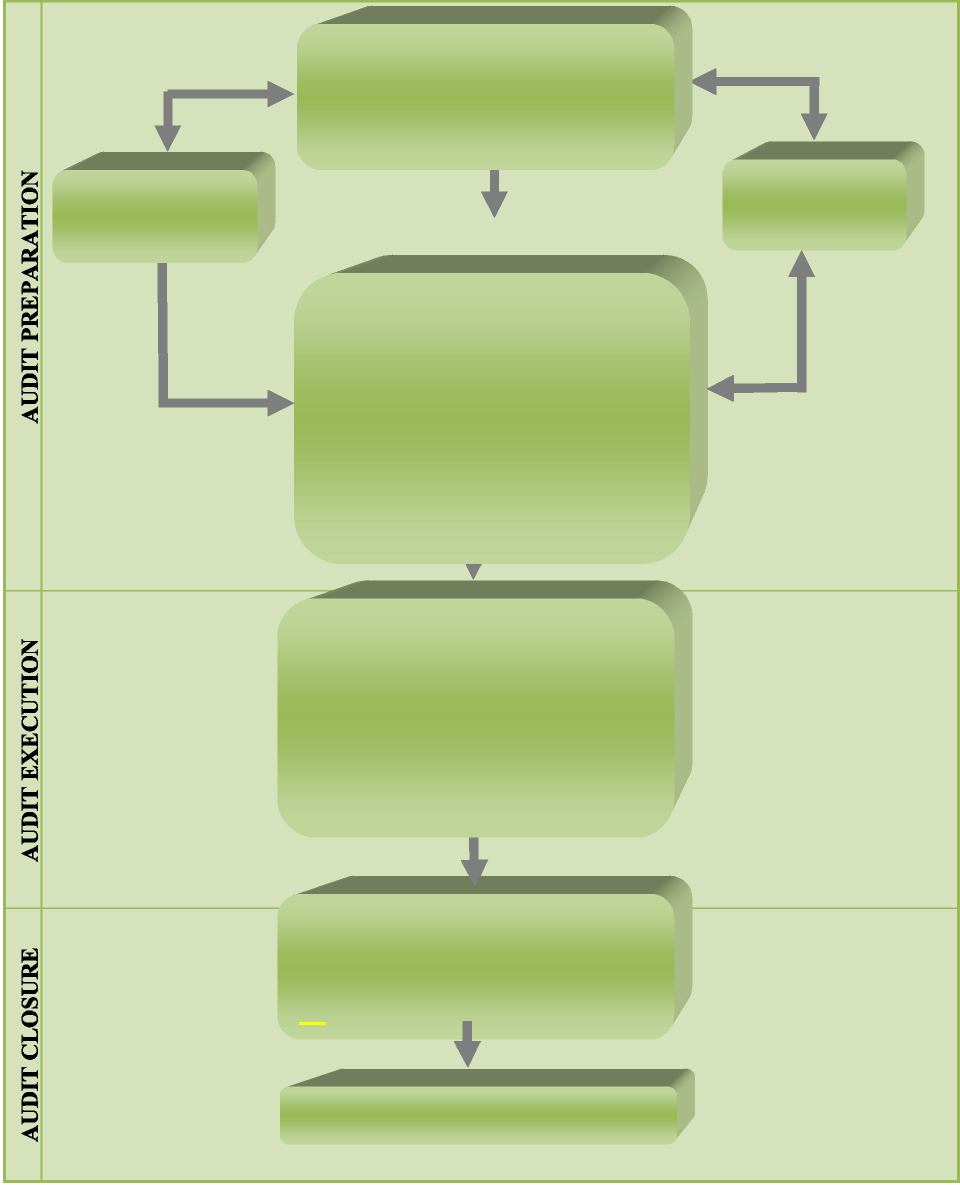 Source: adopted from East African CustomsCHAPTER TWOLegal And Operational Frame Work Of Post Clearance AuditDefinition of Post Clearance AuditAs vested in the article 2/43 of the customs prolcamation of the  “post clearance audit”  means a process which enables  the autority, after the release of goods, to verify the accuracy of customs declarations through the examination of the books, records , business systems and other relevant customs commercial data held  by persons direclty or indirectly involved in the import or export of goods.Powers And Authorities of Post Clearance Auditor’s  As  depicited in article 64 of the customs proclamation; with regard to post clearance audit;The Authority may, after the release of goods, undertake surprise inspection to ascertain the accuracy of customs declaration.The Authority may, after the release of goods, and for the purpose of ascertaining the accuracy of particulars contained in customs declaration, inspect commercial documents and data relating to the import or export operations in respect of the goods.The Authority's inspections may be carried out at the premises of the person who is directly or indirectly involved in the business operations of the import or export of the goods or at the premises of any other person in possession of the data and documents subject to the inspection. The findings of post-clearance examination may, if it reveals that the provisions governing customs formalities have been breached, entail civil or criminal liability or both.The Authority's inspection under this Article may be carried out only within ten years from the date a customs declaration has been acceptedThe auditors’ shall have the same power as customs officers as prescribed under the proclamation article 81-85, i.e. Article 81 GeneralAny customs officer shall have the powers and duties to: while in discharging his duties, examine and detain or seize persons or goods and means of transport contravening this Proclamation or other laws to enforced by the Authority; and shall take necessary measures in accordance with this Proclamation;where there is sufficient ground to suspect an evidence relating to customs formalities may be lost within a short period of time, conduct a search at any time and place without court warrant; investigate offences committed in violation of customs laws, prepare files, gather necessary evidences and forward same to the prosecutor to institute criminal proceedings; release a suspect on bail in accordance with the Criminal Procedure Code;  Evidence produced by search conducted pursuant to sub-article 1(b) of this Article shall be acceptable by courts. A customs officer shall, in exercising his powers and duties specified under sub-article 1(c) of this Article, have the powers and duties vested in a police officer under the Criminal Procedure Code. A custom officer shall possess identification card and wear an officer uniform before he commences search in executing the customs laws.  The search shall be undertaken by the same gender.  Article 82   Power to Examine, Seize and Detain Any customs officer:may enter into any means of transport and, except the personal effects of the master of the means of transport, identity, examine and seal goods subject to payment of duties and taxes and make them pass through customs formalities;shall have the power to detain a means of transport where he has sufficient information or reasonable suspicion to believe that it is carrying import or export goods which have not undergone customs formalities and to seize the goods;may enter any place where goods which have not undergone customs formalities are deposited and examine and seize the goods;shall have the power to control the movement of any individual, goods and means of transport at customs crossings and in frontier strips;May use the Federal Police in discharging his powers and duties under this Proclamation.Where goods are seized pursuant to the provisions of this Article in the absence of the owner or person responsible for them, the Authority shall immediately issue a notice to summon the owner or responsible person.  If the owner or the responsible person failed to report to the Authority or to take the case to the court within 30 days since the first date the notice is issued, he shall lose his legal right to the goods and they shall be disposed pursuant to Article 31 of this Proclamation.Article 83 Power to Remove Seals and Open Locks  A customs officer shall have the power to remove the packages or open the container of goods found in any means of transport in contravention of customs laws or other laws enforced by the Authority.A customs officer may enter any place where goods are believed to have been concealed in contravention of customs laws or other laws enforced by the Authority and examine the goods by removing their packages or opening their containers. A customs officer may use the police force where he is denied to remove the packages or open the containers of goods for examination pursuant to the provisions of this Article after properly introducing himself to the concerned person. Article 84 Power to Examine and Seize DocumentsA customs officer may, while investigating cases of under invoiced goods or goods found without completing customs formalities, examine and take copies of documents under the possession of any person. A customs officer may, where he has sufficient grounds to believe that the law is violated with respect to imported or export goods, examine the goods and their documents.A customs officer shall have the power to seize documents examined pursuant to sub-article (1) or (2) of this Article where they are needed as evidence for instituting criminal proceedings.  Article 85 Powers to Open and Examine Postal GoodsA customs officer shall, for the purpose payment of customs duties and taxes, have the power to open and examine postal goods in the presence of the owner of the goods or his agent or a representative of the post officer. The customs officer may seize or restrict the movement of postal goods upon the result of the examination conducted pursuant to the provisions of sub-article (1) of this Article.For the purpose of sub-article (1) of this Article, the term “owner” means the consignee for import goods and sender for export goods Rights and Obligations of Auditees 2.3 Rights of Auditees’The rights of auditees are as follows, other than rights provided in the in tax and customs laws:To request PCA officers to show the Notification on auditing and customs identity cards;To refuse the auditing if the decision on auditing does not comply with the provisions of the laws;To lodge complaints and denunciations in relation to conduct in breach of the law by PCA officers during the course of an auditing;To provide explanations in the minutes on conclusions of the auditing and bon the proposals for measures as prepared by the PCA officers;To object to the decision by writing to the Director General of Customs within from the date auditees receive the Notice of the re-determination, To request the customs office to compensate for damages caused by any unlawful manner as the results of audit.2.4 Obligations of Auditees’The obligation of auditees as follows:To appoint competent persons to cooperate with the PCA officers;To create good environment for the PCA officers to perform their tasks;To provide all accounting vouchers and books and other documents relating to the exported or imported goods and copies of those materials at the request of the PCA officers;The auditees shall be required to comply with the regulations on PCA, decisions on auditing and instructions on conclusions of auditing;Not to obstruct the auditing activities in any wayTo receive a notice on conclusions of the auditing;CHAPTER THREECHARTER OF TAXPAYERIntroduction      The Charter of Rights is a statement of the taxpayer’s rights and an affirmation by the ERCA of its determination to ensure that these rights are duly protected. A high degree of co-operation from taxpayers is vitally important for the smooth and efficient operation of the post-clearance audit system. The taxpayers are more likely to co-operate if they believed that their rights would be respected. The Auditors, in common with all Revenue Officials, are, therefore, required to discharge their duties within the framework of the Charter and code of conduct of audit. Charter of Taxpayer’s With refernce to the taxpayer’s team charter to be seen inconjuction with this manual the auditors need to consult and cooperatee with tax payers to obtain information;Conduct reviews and audits in an impartial, fair, reasonable and professional manner;Treat in accordance with the law, ERCA policy and the principles outlined in the taxpayers’ charter;Listen to  and take  relevant circumstances into account when  making decisions;Try to minimize cost and inconvenience;Complete reviews and audits as quickly;Inform  the outcome of the review or audit;Explain  the decisions when there is increase an assessment or impose a penalty;Conduct quality assurance checks on our reviews and audits.WHAT IS EXPECTED FROM THE TAX PAYERS?The tax payers should:	Be truthful and honest in dealings with the authority;Tell the authority as soon as possible about anything that may delay the review or audit;Provide complete, accurate and timely responses to requests for information;Allow auditors to make copies of, or take extracts from, records and documents:Provide auditors with reasonable facilities and assistance for example, the auditors may need a desk and chair in a work area with adequate lighting and access to office equipment such as a photocopierShould also provide the officers with full and free access to buildings, premises, records and documents that are in confidence between you and your barrister, solicitor, or professional accounting adviser.  Records or documents may be in confidence because of legal professional privilege, or the administrative concession applying to professional accounting advisers’ papers.CHAPTER FourAuditing Standards AND CODE OF CONDUCT OF AUDITORSAuditing Standards   Audit standards ensure national consistency and quality. They provide a context for the Audit processes described throughout this manual. Officers are expected to support and apply these standards to all aspects of the Audit.The Audit Standards are an adaptation of the Generally Accepted Auditing Standards and the internationally recognized Codification of Standards for the Professional Practice of Internal Auditing from the Institute of Internal Auditors.The standards provided herein are not intended to replace the Code of Ethics and Conduct that apply to all employees.Officers and management are expected to support and apply professional standards of conduct while performing post-clearance Audit activities. Here are the main standards to be followed when performing any type of post-clearance Audit:Managers should ensure that the Audit is performed by Officers who have adequate technical training and proficiency in post-clearance Audit.The audit is to be performed by persons having adequate technical training, proficiency and experience in Customs, accounting and auditing. Audits should be adequately planned, executed, supervised and reviewed.    What is found to be adequate is; to do the work considering the Audit objectives,To  obtain all the information possible out of every possible source from the client, To consider the clients compliance history and to get the proper expertise involved (computer audit specialists, auditors, client services, etc). To assist in achieving the adequacy of auditing, a documented Audit planning memo should be prepared, and when necessary, file completion checklists should be completed.Audits should be conducted, allowing due consideration for the company's business circumstances.  Due consideration in this case, means to respect the clients ongoing business activities. Audits should be conducted with objectivity.The Principle of objectivity requires auditors to base their judgments solely on the facts of reality and in accordance with the provisions of the law. Sufficient and appropriate evidential matter is to be obtained through inspection, observation, inquiries and confirmations to afford a reasonable basis for an opinion regarding the accuracy of declarations under audit. They should not be influenced by emotions or personal prejudices. Therefore, auditors should be fair, intellectually honest and free of conflict of interest or influence of their colleagues or clients overriding their objectivity.Sufficient and appropriate Audit information should be obtained by inspection, observation, inquiry, confirmation, computation and analysis, to afford a reasonable basis upon which to support the findings, conclusions and recommendations of the report.Sufficient relates to the quantity of Audit information that was gathered, while appropriate refers to the quality of that information. The question, therefore, is whether or not enough information was collected considering the quality of the information available. The more relevant and reliable the information is, the less the officers need to collect.Officers should perform the Audit with professional due care.The officer is expected to fulfill their duties diligently and carefully. This includes consideration of the completeness of the working papers, the sufficiency of the Audit information, and the appropriateness of the final report.Audits should be completed and a report presented to the client within a reasonable time.For all an interim report should be provided before giving a final report. An Audit is a long process and the question often asked is "how long should it take?” Time standards should be developed, as a general guide for how long an Audit should take; however, factors come into play that can affect each case differently. The size of company, the level of complexity of the business systems and level of cooperation offered by the client are all examples of factors that could affect the time needed to complete the Audit.The officers should, while waiting for information from the client, make the best use of their time. They should work on other parts of the Audit whenever possible. For example, they can work on the indexing and cross-referencing of the file, update the outstanding issues working paper and the planning memorandum or input data into the reporting mechanisms available.Bear in mind that clients may face delays in supplying information requested by the officers. To avoid this, it is suggested to give reasonable deadlines when asking for information and to follow up on information requests.Audits should be conducted in a transparent manner.Post-Clearance Audits are to be executed in an open and transparent manner. Communication and co-operation between the Customs organization and the client is paramount, if the Audit is to be successful. The officer in charge of the case should be in contact with the client on a regular basis, to keep them informed of Audit progress and results. In addition, the client's response to the Audit results is included in the final report.Reporting Standards    Reporting is the manner by which Officers communicate the results of Audits to the client and to senior management.Reports should include the purpose, objectives, scope, and summary of errors, as well as applicable conclusions, requirements and recommendations.Reports should be accurate, objective, clear, concise, constructive, complete and timely.The communication of findings to the client is an ongoing process, which takes place throughout all phases of the Audit. Findings may be communicated by exit interviews, letters and final reports. It is important to remember the main user of the report is the client.Code of Conduct of AuditorsBesides the code of conducts and ethical principles stipulated in laws of the authority including employees administrative Regulation No-155/2000, Post Clearance auditors MUST have the following ethical principles.Integrity Post Clearance auditors shall perform their work with honesty, diligence and responsibility. It is the core valve of a code of Ethics.  They must not use their position to gain any advantage in their personal affairs. Auditors have a duty to adhere to a high standard of behavior in the course of their work.  The relationship with fellow colleagues and external contacts should be one of honesty and fairness.  This establishes an environment of trust, which provides the basis for reliance on all activities carried out by the auditor team. Integrity can be measure in terms of what is right and just.  Integrity requires the auditors to observe both the form and the spirit of auditing and ethical standards. The Customs Auditors will seek to collect only the correct amount of duties and taxes using sound professional judgment. Where it comes to the notice of the auditor that duties and taxes have been overpaid, or any exemption has not been claimed, these matters shall be brought to the attention of the trader.IndependenceAn independent mental attitude for an auditor is a state of mind of not being biased or fraudulent. That is, being objective in thinking and undertaking. The auditor should be free from prejudice and be able to express his/her opinion without fear or favour. It is of fundamental importance that the auditor is and remains independent of the subject being audited and should be seen as such.Privacy and ConfidentialityDuring the course of a trader’s audit, the auditors are likely to acquire considerable information relating to the trader’s business activities. The auditors must respect the confidentiality of the information acquired during the audit. It is the policy of the ERCA to treat personal and business information provided by traders with strict confidence. The auditors shall neither disclose the information without authorization nor use it for any personal gain or in any manner that would be contrary to the law or detrimental to the legitimate business activities of the traders. The auditors are required to exercise due professional care to ensure the security of:Trader’s books, records, accounts, etc.Official papers.Commercial or other trade related or private information in their possession in relation to the enterprise being audited, e.g. process of manufacturing, sources of import/export, etc.CompetencyMembers of audit team should apply the knowledge, skills and experience needed in the performance of their duties. They should carry out their work according to the standards set out in the Audit Standards. They should not accept or perform work that they are not competent to undertake unless they receive adequate advice and support to competently carry out the work.EqualityAuditors should maintain fair and just judgment over similar cases and should not treat them arbitrarily. They should ensure that their actions do not result in inequality before the law.CHAPTER FIVESTRATEGIC PLANNING FOR PCA General The audit plan determins how many audits will be conducted and who will be audited over a specified period. The development of an audit plan should also be linked to the overarching strategy for conducting pre-arrival controls and controls at the time of   clearance. It aslo reflects the linkages with other customs departements to achieve its stated objectives, mainly with customs clearance procedures(transit, assessment and valuation ), risk managments, intelegence and enforcement. This   ensures   a   unified strategy to the complete Customs control cycle Effective strategic planning is critical to the success and credibility of PCA through: Optimum use of a scarce resource – the time and budget available to conduct audit is limited and resources should be allocated on the basis of risk; Minimum disruption of trade, Uniformity of standards – only trained Customs officers should conduct audits.In this phase, Customs needs to define: Objectives; Scope and coverage; Risk areas; Resource management. andPromoting improved complianceObjectives The objectives of audit-based control To ensure compliance with Customs laws and regulations while facilitating legitmate trade; and To detect infringements related to taxes and duties. Scope and coverage  PCA is retrospective examination, which takes place after release of goods. PCA demonstrates remarkable effect if it takes place to persons/companies who have continuously deal with the Customs for a certain period, based on prior analysis of their historical records. In   the   operation, PCA relies largely on documents or electronic data that record the transactions made by auditees. Usually, business entities make, exchange, and keep various kinds of record in the ordinary course of business for their own business purpose, whether or not   it   is legal obligation.   Audits should generally be conducted for compliance verification purposes in the areas of valuation, origin, tariff classification, duty relief/drawback/remission programs, etc., but other areas should be targeted as necessary. Therefore, the scope or coverage of PCA should not necessarily be only the importers but also other persons/companies involved in international trade as stated in the chapter one of the manual.  Targeting: Risk Areas and Selection for Audit This work is normally carried out by a dedicated risk analysis/targeting team. The   selection should be based on risk assessment and take into account the human resources available to conduct audits. The team will then present or propose a plan to the PCA   team who will be responsible for carrying out the audits.The frequency for auditing a particular business entity will vary depending on the perceived risk. It is important that the results from an audit are fed back to the risk analysis/targeting team so that the risk rating of the business in question can be adjusted accordingly. This information will also help to determine the need for follow-up repeat audits. Special exercises may be conducted in particular areas (e.g. trade sectors or countries of origin) for a limited period where high levels of irregularities are anticipated.  This can be an effective use of resources and help to improve compliance.Resource management The  redirection  of  controls   from   the   border   towards   the   post-importation   environment  poses significant resource  implications for a Customs administration.   The increase in PCA activities should coincide with a commensurate decrease in border controls; based on an adequate risk assessment, it may be considered to reduce the number of staff in ports and border posts and  to increase staff in PCA teams. New offices may also need to be set up. This raises anumber  of considerations, including the need to retrain officials, upgrade IT infrastructure and consider a number of human and financial resource issues. Required Expertise for PCA Auditors PCA should be carried out by professionally trained Customs personnel/auditors.  With the increased use of electronic record-keeping and the sophistication of global trade, the need for higher standards of training becomes increasingly important.  Customs administrations   should be committed to providing auditors with the levels of training necessary to equip them to perform their duties. Professional skills  All auditors need a range of general skills relevant to the task of auditing.  These skills include:  Accounting techniques and principles, based on  Generally Accepted Accounting Principles (GAAP); Knowledge  of auditing standards and procedures; Familiarity  with Customs laws and regulations;  General knowledge of Customs procedures (valuation, classification, origin, etc.);    Knowledge  of computer-based accounting systems;   Commercial awareness and knowledge of business strategies in international trade including banking procedure. Ethical Standards for auditors ;Auditors must avoid any arrogation when they exercise the authority to conduct PCA.  Neither individual human rights nor a peaceful private life must be violated by unjustified use of the PCA authority.  Auditors must exercise their authority strictly complying with relevant laws and regulations. Particular emphasis is placed on the virtues listed in chapter four of this manual.Training Policy PCA should be carried out by professionally trained officers.  Therefore, Ethiopian Revenues and Customs authority should establish a series of training sessions to enable the assigned personnel to not only acquire the minimum knowledge and skill but also enhance them to a higher level.  In consideration of high specialty required for auditors and rapid transfiguration of business environment, the training for the Customs personnel should take place in two phases: initial training for new appointees; and continuous training for in-service auditors. For New Appointees In this phase, Customs administration should provide new appointees with a comprehensive package of training curriculum.  Particularly, the PCA technique should be given the core position in the entire curriculum, supported by the other areas such as background knowledge for carrying out PCA.  As to contents and levels of each curriculum (or area), it should be set in accordance with nominated trainees' previous capability. For In-Service Auditors (Skill Enhancement) In this phase, Customs administration should continuously provide in-service auditors a variety of training programs for enhancing their knowledge and skill.  These programs include: On-the-job training under the guidance of experienced senior officers; In-house trainings for studying significant audit cases and profiling; and Lectures on emerging trend and development in trade industry.Promoting Improved Compliance via Self-Assessment and Awarness Creation     PCA provides an opportunity for Customs to encourage commercial operators to comply with Customs requirements through self-assessment and to  provide advice   accordingly. Customs administrations should actively promote the benefits of compliance to the business community and provide information and advice via telephone enquiry lines, Internet or other publicity. In the course of an audit, auditors should make recommendations that encourage auditees to establish, maintain, and improve their internal controls and systems. This can be effective in a number of areas such as the  reliability of financial accounting and compliance with applicable laws   and   regulations.      Internal   controls  can  also  detect   and   prevent   fraud,   negligence,   or operational errors which may have affected  Customs declarations. When auditors judge that the   auditee's   internal   controls   are  well   designed   and   performing  effectively,  this   should   be reflected in the business’ risk rating. Where       internal   control   is   sufficient   to  fulfill the    conditions     set   by    Customs, such   a person/company may be considered eligible for a facilitated Customs procedures. Importers and brokers can also be given the opportunity to voluntarily request for paymentes taxes and duties without penalty when errors have been identified by self assesment, before PCA conduct an audit. To increase the awarness of importers, exporters and onther customers and stakeholders  to customs  continous   education  program   to disseminate   necessary   information  to   make  them   aware   of  the   objectives   of   PCA,  raise awareness  and   improve   the  level  of cooperation. In order to improve the compliance level of Customs declarations through self-assessment, it is effective to inform declarants, including brokers and importers/exporter, about typical and frequent errors found   on  Customs   declarations,   and  assist them  in avoiding such   errors   in future.  It   is also important to encourage a mutual responsibility between importers and their  brokers to ensure declarations are accurate; the importer should provide all necessary information to his broker and, likewise, the broker should actively challenge the information provided by an importer if he considers it to be inaccurate or incomplete. CHAPTER SIXRISK MANAGEMENT For PCARisk can be defined as the potential for non-compliance with laws, which the Customs are required to administer, measured in terms of probability, magnitude and impact.6.1. Risk Management Process – Basic ConceptThe risk management process comprises:Establishment of the risk management context;Risk identification;Risk assessment;Addressing the risks; andMonitoring and review of the process through compliance measurement.The following outlines the process to be followed in managing risk, whether it is a high –level strategic examination of risk to nationwide PCA planning, or lower-level operational activities like the selection of auditees to a monthly audit plan.Establishment of the ContextEstablishing the risk management context involves establishing the goals, objectives, strategies, scope and parameters of the activity, or part of the organization to which the risk management process is being applied.  This step is also about establishing the risk criteria, i.e., criteria against which risk will be measured. Examples of risk criteria are revenue leakage, customs’ image and delivery of government policy intent. These will form a fundamental basis for decisions made in the later steps of the cycle.  These criteria should be used to determine acceptable and unacceptable levels of risk (i.e., what level of revenue leakage is acceptable, what negative effects on customs’ image can be tolerated, what level of movement away from government policy intent is acceptable).  Risk Management within the PCA context can be: Strategic; Tactical; and Operational. Risk management process can apply across all of these levels.Strategic Risk ManagementBy studying comprehensive information, Customs Administrations can identify areas of risk, shift out those minor importance, and intervene only where experienced and practical judgment indicates it is necessary.  Strategic risk assessment is based upon Customs being able to identify the overall risk posed by an entire sector or a group of importers. In identifying this industrial sector, Customs administration will be able to target all or selected companies within the industry sector as high risk.  An industry sector could be classified as high risk for various reasons, such as:The strategic importance of the industry to the national interest;The international trade agreements which govern the industryPublic health and safety considerationsIntellectual property rightsEconomic impact of the importsStudies on specific commercial sectorA general study of the commercial sector or import involved will help the officer deal with the specific information in context. The use of specific sector studies is becoming increasingly valued as a reliable source for collecting information in the field. For example, sector studies may be on specific program areas such as:Fraud;Valuation;Intellectual Property RightsDuty free previlages, etc.;Once the sector is chosen, information must be defined and collected on the various components, at both macroeconomic (sector size, production, consumption, etc.) and microeconomic levels (the number of firms involved, their technological capacity, structure, the type of fraud to which they are exposed, etc.). This work will be useless if not stored on information media, which are accessible for use when needed.Tactical risk managementThis is the process of identifying groups of high risk transactions by particular importers/ exporters.  Consideration when identifying these groups of high risk transactions include:  Importer’s/exporter’s volume of imports/exportersTotal value of imported goodsTypes of goods imported/exportedPrior importer or compliance problemFirst time importer/exporter, etcOperational risk managementThis deals with specific import transactions. Factors to consider when identifying high risk transactions may include:Who the importer isWhat commodity is involvedPrior discrepancies or violations involving the commodityMajor high value importationCountry of originWhether any special regulations or programs apply to this type of import (such as quotas)Value declared for the commodity is outside the previously established high –low range. Referral information from other Customs unitsPotential of revenue recoveryRisk of revenue lossGovernment program priorities or specific intelligence, etc.Risk IdentificationKnow exactly what the risks are, and how and why they might arise.To identify all possible risks, ask: what can happen; andWhen, where, how and why can each risk occur. The following elements can assist in identifying risk: performance of an industry against legislative/administrative requirements;performance of individual clients;elements of individual clients operations (e.g., internal control, separation of duties/tasks, results of external reviews if appropriateRisk Analysis After identifying each risk, analyse it. Determine how often defined risks may occur and the magnitude of their likely consequences.Risks must be analysed to decide which risk factors will potentially have the greatest effect and will therefore need to be managed.  Risk is analysed in terms of likelihood (or probability and/or frequency) andConsequence (or the outcome of an event) in the light of existing controls.  Addressing Risk Customs shall accept and monitor low-priority risks in the above risk analysis. As for the other risks, a specific management plan should be established.  The plan includes consideration of resources (human, financial and technical). Monitoring and reviewing risk Monitoring and review are a continuous process and an integral step in the process of managing risk.  All steps of the cycle must be monitored and reviewed to: determine if risks previously identified are current and if new risks have emerged, as few risks remain static;re-evaluate the levels of risk assigned previously in the light of recent risk address activity; andevaluate the effectiveness of compliance activity undertakenRisk Indicators for PCAGeneral Risk IndicatorsGiven that the main objective of the PCA is check compliance and to recover deficiency of duties/taxes, the following risk indicators can be used for the assessment of the risk and the targeting of high risk business for PCA:Profile of Importers Ownership (mostly in relation to related party transactions)Capital Establishment Data Business Connections Type of Transaction Method of Payment, etc.Trade DataVolume of ImportationAmount of Duties Paid Imported Items and their duty RatesValuation Declarations Origin of GoodsPorts of Loading Transportation Type, etc.Past Records Audit Records Entry Errors Offense Records, etc.Information/Intelligence Under/over-valuations Separate Payments Supply of AssistsUndisclosed Arrangements Irregular Cases of the Same/similar Industries, etc.Specific Risk IndicatorsRisk Indicators on InvoicesNo VAT/GST Registration numberLinguistic error (Color, Lobor Vs Colour, Labour)Errors on Letterhead-Ex Incorporated (US), Limited (British), France (S.A), Germany (G.m.b.H), Italy (N.V), Switzerland (N.V or A.G) etcSame type facing on all documentsDateAddressTelephone numberCurrencyArithmetic errorsRelief FraudRisk Indicators for Pre Entry StageToo generalized description of goodsHigh Duty GoodsFirst Time applicantNo listing in trade registryRisk Indicators for Import StageFirst time ImporterUnrealistic time taken for completion of Customs formalitiesInconsistent point of ClearanceGeneralized description of goodsIncomplete documentationQuality/Quantity of imported goods inconsistent with goods to be producedRisk Indicators for Manufacturing StageExcessive amount of wastageExcessive delay between import and processingImporting high quality  materials to make low quality goodsDisproportionate import of raw materials to manufacturing capacityRisk Indicators For Export StageQuality and quantity does not match Imported goodsWeight of container too light or too heavyNature of exported goodsValue of exported goods too lowUnlikely market destinationAbnormally long delay between the import and export stages.Risk Indicators for Pre-exportation stageToo generalized descriptionHigh duty goodsRisk Indicators for Exportation PhaseSubstitution of equipment with superior technology for equipment with inferior technologySubstitution of original manufacturing number with false identification numberRisk Indicators for Re-Importation phaseIncorrect or false declaration concerning goods exported originallyIncorrect declaration regarding the processes completed on the goods during the processing phase abroad. False shipping documentationIncorrect declaration concerning the value of the goods.Temporary Admission FraudRisk Indicators for import PhaseFirst time importersInconsistent with importer’s business practicesInconsistent use of points of clearanceToo generalized description of goodsRelated partiesInconsistent values for the goodsRisk Indicators for Temporary StayGoods not found at declared premisesFacilities are not consistent with goods ImportedTransit FraudRisk IndicatorsSeal and locks are tampered withUndue delay made between the arrival of goods and the request to grant transit facilitiesDocuments found to be substituted or tampered withUnusual breakdown or malfunctioning of conveyanceUnscheduled change of routing without sufficient causeInconsistency and incompleteness in the documents furnished at the office of destination.Inconsistency in weight, quantity, package, container or receptacles.CHAPTER SEVEN7. AUDIT PROCESS7.1   IntroductionQuality of the Audit is important to the client, the Audit Officer and the Customs Administration. Quality, in the context of Post-Clearance Audit, means: ensuring that risks of non-compliance are addressed; that the process works effectively to avoid having to repeat steps and redo work; and that the result demonstrates fairness to the client; and delivers on the commitments that the Administration has made to the public and expressed through its values. Achieving these goals comes from a combination of an effective audit process, as well as the way in which the auditors and Managers carry out the work, in relationship with the client. The audit process generally have the following phasses and steyps conducted in according to the tyes of an audi7.2 Pre- Planning7.2.1 Development of Audit Programs and Standardized AuditAudit    Program”  is  a  ground    design   of  the  Customs     audit-based    control,   which   sets  a  direction of the measures to be taken by Customs.  The Program is drawn up taking  fully into account the Strategic Planning of chapter five (scope of PCA, potential riks, objectives) and based on the Risk Management methodology out lined in chapter six of this manual.Annual/ monthy working plan ( See PCA/WP/001) Depending on the strategic plannig of the customs an operational planning base on annual or monthly base is mandatory to  bring into effect the stated  objectives. The operational Audit planning may take place on annual basis, taking into account the availability of the auditor or audit team, in relation to work in progress and the start of new audits. Each audit area could be assigned standard hours of completion and each available auditor or audit team hour could be calculated in order to determine how many audits each auditor or audit team can perform in a given year. As a matter of course, depending on the circumstances, the planning could take place on monthly basis. 7.2.2 Identification of the Potential Subjects Audit The importer/exporter is the principal subject of an audit  who   has   filed import declarations to the Customs but  also   other   persons/companies  involved   in   international   trade can be audited. However, where it is considered impossible to carry out necessary   and   sufficient   verification   of   the   declarations   in   question   only   by   auditing   the  declarant, due to a lack of evidence records for example, PCA to the other auditees shall be conducted to complete the verification of identified high-risk import declarations.                There are two major reasons, when PCA should target those persons other than importers/exporters: Firstly, when a importer rejects PCA, or provides the auditor with insufficient information,  the   auditor   needs   to   gather   adequate   information   from   other   sources   having   business relations with the declarant; and Secondly, under the WTO valuation methods, Customs value is principally determined by  transaction value between a seller and a buyer, who is not necessarily the declarant of imported goods.      The buyer in terms of the WTO valuation methods may be in the lower reaches   of   market   marketing   channel   of   the   imported   goods. PCA   should   cover   such buyers when the importer/exporter are unable provide sufficient information related to Customs value.7.2.3 Selection of Audit CaseThe selection of clients for audit shall be as a result of risk profiling. The following risk parameters shall guide the selection of audit cases:- Volume ;The total  volume of clients transactions may be an  indication/sign of risk. An analysis   should be carried out on the frequency and size of shipments. Value ; A   large   value   for   imports   may  be   considered   a   high   risk.   In   addition,   an   analysis   of   value   and quantity, as well as average unit values for commodities, by country, should be undertaken as part of  a risk assessment strategy. Rate of duty ; A zero rate of duty does not pose a valuation risk unless other factors come into play. Very high duty rates on the other hand do pose a risk, even where the value may be low, because the resultant duty liability (or loss thereof) would be significant. Country of origin; The   country  where   goods   are   produced,   manufactured   or   supplied   may   also   become   a   factor   in determining risk. Others ; These may include such risk parameters like compliance history of the importers/exporters, nature of commodity/industry, referrals from other units,  strategic importance of the sector, duty exemption, countriy of consignment and e.t.c. 7.2.4 Allocation of Audit Cases (SEE PCA/WP/002)Audit cases shall be allocated to auditors every financial year taking into consideration such factors as staff numbers, skills, knowledge, experiences and other available resources. 7.2.5 Pre Audit Survey The first step in the audit process is to assess and evaluate the strength and weaknesses within the clients business  system. The   size   and   location   of   the   client   to   be   audited   may   give  Customs  an option to perform an on-site survey or request corporate data of the client via an audit questionnaire. Such survey may include gathering data regarding corporate organisation and structure, commodity information, method of payment,   value of commodities, cost associated with commodities, related party transactions, record keeping systems and any other relevant information. The   objectives    of   the   pre-audit   survey   are  to  identify   and  focus  on   specific   risk   areas   through analysis of available data and to draft an audit plan that includes audit objective, tests,   scope and resources. Pre-audit survey should include analysis of basic data, cross-checking with relevant units (internal and    external),   performing      audit   sampling,    review    of  audit   survey    and   planning    checklist  and consolidation of findings (documentation of integrated study parameters) number of different   tariff  codes used,   number of  Customs   procedures  used, previous   audit   results and risk of revenue loss.Analysis of Basic Data The examination of basic data is based on two profiles:-Client profile Transaction profile The most basic and important sources of data include the following:-Import declarations and attached documentsStatistical data sheets on past import and paid Customs dutyAnalysis of the Import DeclarationsMost of the entered particulars of imported goods, including the following items, should be compiled as a data sheet for analysis.Date of declaration/releaseDeclaration numberCountry of shipmentCountry of originDescription of goods and/or tariff classification code (full digits)Quantity (units and weight)Customs value of goods (CIF and FOB basis)Rate of dutyAmount of dutyRate of taxAmount of taxCustoms regimeCustoms procedure code (CPC)Status of valuation declarationStatus of price range (if available)Other items in case of needAnalysis of the Commercial InvoiceThe Commercial invoice is the most useful supporting document to the import declaration that represents essential terms and conditions of a transaction including price of goods. Each invoice should be analyzed from the following viewpoints:-Participation of third parties in a transactionParticular descriptions are often shown in a commercial invoice to imply any indirect transaction. One example is a third party's name preceded with "c.c". In such cases, the party under “c.c” could be a commission agent. Findings of such indications should be input into an audit plan, and fact concerning payment of commission and brokerage should be examined during the field audit.Delivery termsThe delivery term might not be presented in an invoice. Even if presented, it might differ from the fact. For instance, it might be "Ex-works" in fact, even if represented as "FOB" in an invoice.Additional payment or refundWhen actual payment is not in accordance with the payment terms agreed between a seller and a buyer, it may cause a change of the transaction value since it could include an additional payment or a refund.Shipping pointsPlaces where imported goods are produced, collected and shipped are checked to identify required expense elements for transportation.Signature of an exporter Blank invoices might be sent from an exporter to an importer to utilize them for false declarations.  Such fake invoices may be detected by comparing consistency in signatures on other invoices for other consignments from the same supplier. Unit priceIt is necessary to examine whether unit price, tariff classification and duty rate of the same item are unified in every invoice, and whether the same unit price is given to different goods.Analysis of Valuation declaration/ valuation detailed declarations/ The valuation declaration and the attached documents, if any, provide very useful data for the preaudit survey. The following facts should be examined with the valuation declarations:-Status of the importer and the exporter in terms of whether they are a buyer and a seller respectively.Relation between a seller and a buyer that affects transaction valueThe involvement of third parties in the import transactions.Analysis points of the valuation declarationRelation between a seller and a buyerVarious relations among parties involved in the import transactions are taken into consideration to determine the Customs value of imported goods. These relations include: a head office and branch office, a parent company and subsidiary/associated company, a core company and affiliated company, a principal and an agent and others.Price listIn case where a price list of imported goods is attached to a valuation declaration, reliability of the price list should be examined by using ECVS and other systems. For instance, a price list that is typed and addressed only to an importer may be an indicator that the listed price is only applicable to the importer. Even if a price list is a printed catalogue, it should be examined whether any special instructions concerning condition for application of listed prices are described. In examination of a price list, it is necessary to pay attention not only to content of description but also to peculiarity of appearance such as a queer blank column in a list, difference of the fonts of characters, and a particular note like "net price".Separate paymentPayment separate from price of goods include a part of transaction value, such as royalty and license fee, commission and brokerage, and so on. If separate payment exists, it is necessary to examine the amount, rate, and calculation base of payment as well as the existence and the content of the contract.Comparative examination with other declarations of the same transactionComprehensive examination with other transactions is necessary in addition to the examination of each item of an individual valuation declaration. For instance, commission once added in a valuation declaration might not be declared for another transaction even though both transactions were made by the same parties dealing the same commodity.Statistical data sheets on past imports and paid Customs dutyThe auditor should obtain a statistical data sheet from ASYCUDA and other sources of the importations made by the company for the period under audit. The datasheet should contain information that is pertinent to country of origin, HS code, CIF, quantity and other relevant details. Similar information for Companies in the same line of business should be obtained for comparison purposes.All file notes made should be clearly indicated on the face of the document since all documents form part of audit working papers.Cross-checking with relevant Units (Internal And External)In the pre-audit survey, it is necessary to request for professional opinions of other units that processed data for analysis, depending on circumstances. The auditor should consult with all the relevant divisions/sections like specialists of cargo clearance, valuation and offence investigation. These consultations should be recorded and may include the following:-Valuation division on all cases where issues of value are in question.Reference to all past tariff and valuation rulings given on the item (s) under audit.Reference to all relevant information circulars issued.These specialists may provide useful information, which could lead to the identification of irregularities that may have occurred during Customs declarations either by intention, negligence or error. This is crucial in implementing efficient and effective PCA for the following reasons:It helps in identifying potential risk areas. The existence of possible fraud, negligence and errors already indicates potential risk areas.It aids in clarifying types of information that should constitute the client’s profile, which is necessary for appropriate assessment of client’s risk.It assists in clarifying types of records that should be examined in the field audits.Perform Audit SamplingSampling refers to the application of audit procedures to less than 100% of the items within an account balance or class of transactions to enable auditors to obtain and evaluate audit evidence about some characteristic of items selected in order to form or assist in forming conclusion concerning the population which makes up the account balance or class of transactions.Generally, sampling is the examination of few items (or sampling units) drawn from a mass of data (population), with a view of inferring characteristics about the mass of data as a whole. Options for sampling available to PCA:-Statistical samplingInvolves the use of techniques from which mathematically constructed conclusions regarding the population can be drawn. It is used to determine: -(i) How large the sample should be?(ii) Whether to accept or reject the population on the basis of the results from the sample.This permits quantification of sampling risk. For example if a sample is selected on the basis of a 95% confidence level, there is a 5% sampling risk implying that there is a 5% risk that the sample is not representative of the population and as a result, incorrect conclusions may be drawn about the population.Non-statistical (Judgmental)Sampling is not statistically based and results should not be extrapolated over the population, as the sample is unlikely to be representative of the population. The auditor relies on his judgment to decide. When to use Statistical Sampling Statistical sampling methods should be used when any of the following criteria applies:-Cost-benefit analysis supports the additional costs and time required.The sample errors or exceptions must be extrapolated to quantify for the population or a defensible expression of the test results is required.The objective of the audit is to state an opinion on the reliability of the balances reported.The availability of computer software for sampling makes statistical sampling simple to apply.When employing statistical sampling, it is important to quantify the risk of a sampling error.When to use non-statistical samplingNon-statistical sampling methods may be used when any of the following criteria applies:-An auditor encounters a well-designed, well-controlled system, good management, well-trainedemployees and a feedback mechanism that highlights errors and it would therefore beextravagant to spend a great deal of time performing extensive substantive tests.An auditor encounters a system that is so weak (for example inadequate controls and/or procedures, insufficiently trained personnel) that no reliance can be placed on the system of internal controls and it would therefore be extravagant to spend a great deal of time performing extensive substantive tests.The audit objectives are fully met by a non-statistical sample.It is known that the population has no variability.Documentation of sampling methodology and processAuditors should make sure that the audit working papers include sufficient detail to describe clearly the sampling objective and the sampling process used. It should be noted that all aspects of selecting the sample must be clearly and fully documented in the audit working papers.The working papers should include the source of the population, the sampling method used, size of sample, sampling parameters (for example random start number or method by which random start was obtained, sampling interval, and others) items selected, details of audit tests performed and conclusions reached.Audit survey and Planning Checklist (See planning phase EXHIBIT- A)On completion of pre-planning, an audit survey and planning checklist shall be submitted for review and approval.Consolidation of FindingsAny irregularities identified from the analysed data should be consolidated in a certain format in order to draw up focal points and examination methods of the audit. Each outcome of the analysis should be summarized for ease of reference. Planning phaseThe audit plan is a summary of the information gathered during the planning phase. It outlines the type, objectives, scope, tests and resources needed for the audit, roles and responsibilities and other specific areas of concern.It should be noted that when conducting a desk audit or single area premises audit, an audit planning memorandum may not be necessary or would be less extensive than in the case of a comprehensive audit.The following should be contained in an audit plan:-(a) Company information.(b) Reason(s) for selection.(c) Type, objectives and scope of Audit (d) Company Profile.(e) Resources needed for the audit.(f) Roles and responsibilities of auditors.(g) Tests to be performed for example valuation, HS classification, origin, quantities and others. Auditors should develop detailed audit program for the test to be conducted. (h) Time frame for each activity to be carried out.PCA teams must establish and agree on the type of audit approach to be used and the reasons for the selection shall be recorded as part of the planning stage of the audit.Planning of time to be spent on individual audits is key to the achievement of audit objectives and optimize on output.99Planned audit time depend on the level of audit risk and overall complexity of the client transactions. As the resource is scarce and limited in order to be effective, efficient and economical in accomplishing audit work; effective control of individual audits is important. Taking into consideration the levels of risk, nature of the business, complexity of the audit case, the audit scope and the availability of resources determins indicative hours to be spent on audits from entry conference to issuance of management letter.The auditors are responsible for making sure that when the indicated/planned hours are likely to be exceeded the supervisor is informed. The supervisor is also supposed to monitor the time spent on audits. The alternatives are: -(a) If justifiable the audit time should be increased.(b) If not, the audit should be brought to an end.It is important to note that, in spite of the type of audit, in practice and normal circumstances the idea of a hundred percent (100%) verification is impractical. 	All audit testing plans as indicated in the programs should be based on sufficient information that allows for percentage-based program. For example where a percentage of clients’ SADs within a given time period have been selected for testing and results show a high level of compliance then the results should be used to determine whether further time should be spent on the audit or not. Similarly a high level testing failure rate would necessitate more time to be spent on the audit. Circumstances where 100 % verification is justifiable (mostly for invetstigation audit):-Normally this is for cases of suspected fraudHigh level error or non complianceWhere complete breakdown in the client systems and/ or accounting records has occurred.Notification to ClientThe person to be audited shall be informed in writing prior to commencement of the audit (see Planning exhibit B,C,D,E and F). The letter will have the following details:-(a) Legal authority to conduct the audit(b) Proposed period to be audited (c) Proposed commencement date of the audit(d) Name of contact person for purposes of the audit(e) Assurance of confidentiality(f) Relevant documents, books and records relating to the audit period required by the auditor for verification. These books and records may include:-Commercial invoicesShipping recordsPurchase ordersDelivery notesChart of accountsRecord of contractsRoyalty and marketing agreementsInventory recordsJournalsLedgersBusiness correspondenceRecords of payments, among othersThe notification letter will be accompanied by an audit questionnaire to be completed by the person to be audited. This questionnaire is one of the tools employed in pre-audit survey. The information collected may be commercially sensitive and should, therefore, be treated as confidential.Audit Questionnaire (see Phaninig Phase Exhibit G)The purpose of the audit questionnaire is to gain an understanding about the company’sorganizational structure, internal processes and controls related to Customs transactions.The questionnaire assists the auditor to focus on the main areas of concern. Since each company’s operations are unique, questionnaires may be designed to meet purposes of each audit.When the importer responds to the questionnaire comprehensively, the audit team can plan its approach for the audit. The results of the questionnaire, interviews with company officials and Customs personnel, survey of company procedures, and limited testing will be used to determine the effectiveness of the company’s internal control system. A Pre-Audit Survey of the company’s importing operations and internal controls will be used to determine whether more extensive testing is necessary. Client profile updatesPrior to moving to the execution phase of the audit, it is important to review the client’s submitted documents, as requested in the notification letter and the completed audit questionnaire. All of this information may raise specific concerns and issues that need to be clarified and addressed during the execution phase. From the questionnaire, the teams should identify the key systems and significant types of transactions relevant to Customs and the key accounting, Customs and systems personnel. All concerns identified must be addressed. Some may be short lived, but taking note of them ensures that questions raised are satisfactorily answered.The following are client profile concerns:-Invoice descriptions that are too complex or vague may lead to misclassification.Intelligence data (complaints, results of past audits or current border examinations, prosecutions and seizures may have identified goods, clients or suppliers that have a history of non-compliance).New policies/requirements may be a risk indicator because they are new.First time imports may pose a risk because the goods have never been imported.First time importers may carry an element of risk because they do not know the rules.The number of entry points the client imports through.The nature of the commodity (high value for duty, high rate of duty/revenue risk, high volumeand others).The number of different commodities imported and possibilities of wrong HS classifications.Existence of peak season shipments may have correlating higher Customs errors.Goods which previously were the object of a negative ruling i.e. one that resulted in additional duties owing.Whether the entries are completed in-house or by a broker/consultant.Whether or not the client is related to the supplier.The company has experienced rapid growth and has not been able to keep up with Customs requirements.Comparisons of duty paid against value declared for current year to prior years.Develop Audit Program/Check List (See PCA/WP/003)Audit program is a tool primarily used by officers to examine the level of compliance in the areas of tariff classification, value for duty, origin and others. Each Audit program has its own set of procedures to be followed.The list of procedures provides columns for reference, officer’s initials and dates. As each procedure is completed, the officer responsible for completing the procedure will initial and cross-reference the corresponding working paper.If a procedure has not been completed, an explanation must be documented in those areas in lieu of auditor’s initials and reference. An explanation must also be given when a procedure has been altered or modified. To ensure that minimum standards as well as a systematic approach is maintained, a series of audit programs have been developed to provide broad guidance to auditors. Audit Planning Memorandum (See PCA/WP/004)The Audit Planning Memorandum is a summary of the information gathered during the planning phase. It outlines the type and scope and issues of the Audit; the Audit period; the vendors and commodities to be reviewed; locations to be visited (if applicable); roles and responsibilities; and specific areas of concern.It should be noted that when completing a Desk Review an Audit Planning Memorandum may not be required or would be less extensive than when a Limited Scope or Compliance Audit is being performed. File Completion Check List (see phaninig phase exhibit H) and File Index (phaninig phase exhibit I)The objective file completion check is to assist the officer in assembling the working papers and supporting documentation into a structured and well organized file.Audit Exclusition Phase (Conduct of Audit)Prepare and Perform Initial Aduit Conference (see PCA/WP/OO7)The first step of the field audit is the initial conference. Auditor/audit team should meet with  representatives of the auditee to deal with administrative matters necessary for conducting  the audit. A   senior   member   of   the   audited   company   should   be   requested   to   ensure   a   high level of cooperation. Occasionally, auditee may request attendance of consultants, accountants, or lawyers to the meeting.  Unless laws and regulations restrict their involvement in the audit,  their   participation   should   be   welcomed.     Their   professional   advice   usually   helps   smooth  execution of the audit.The initial conference is required for Limited Scope and Compliance Audits, but not for Desk reviews. The purpose of the initial conference is to gain a basic understanding of the Client’s processes, systems and approaches in preparation for the Systems walk-through. It also serves to educate the Client about the Audit process, explains to them in detail the scope of the Audit and identifies what is required in terms of co-operation and documentation. The officer should prepare an agenda for an initial conference at the client’s premises.  If any questions or concerns have arisen during the client profiling step or the review of the Systems Review Questionnaire, the officer should address these questions with the client during the initial conference. Key StepsArrange time and location of initial conferenceComplete analysis of requested information and questionnairesPrepare draft Agenda including a list of questions and concerns for initial conference Ensure required support information is on handMeet with Client to make presentation and provide opportunity for questions and answers.The information below outlines a typical initial conference agenda. It should be noted that not all information is always available or always appropriate to a particular Audit. The Agenda should be customized to meet the needs of the particular Audit. IntroductionIntroductions of Post Clearance Audit team Explanation of purpose of AuditWhy company was selectedOverview of Customs legislation and requirementsImportance of confidentiality Additional on site work requirementsExplanation of Audit Process ( systems questionnaire, walk-through, sampling, program execution, exit meeting, final reportAdministrationWho will be the primary Client contact?Who will be the primary Customs contact?Arrange plant tour.Discuss security issues (security passes, signing in/out, clients file security, etc.)Discuss working space for Audit team.Discuss working hours.(usually the same as the Clients Office hours)Discuss Photocopy procedures.Discuss Access to records and key staff.Schedule meetings with various departmentsOutline reassessment/penalty policiesScopePeriod covered by the AuditCommodities/Issues being AuditedPrograms being Audited (Valuation, Origin, Classification, Concessions, etc.)General Audit Objectives Assess the level of compliance with Customs Legislation Provide the Client with client assistance to increase complianceIdentify areas of concern for which corrective action may be requiredConcernsIn advance of the meeting, prepare a list of outstanding items to obtain such as those items not supplied from the request for information or system questionnaire sent with the notification letter. This may include any of the following: Company organization chart showing structure, ownership, divisions and key personnel Location of head office, records, manufacturing and warehouse facilitiesMost recent annual report, financial statements and corresponding trial balancesList of importer names and numbersCopies of license/royalty agreements, etc.Foreign vendor listList of any trade related programs the company utilizes, such as concessions, etc.) List of matters currently before the Customs Administration and not yet finalized. Audit ProcessRoles and responsibilities of Audit team members, including ManagerSources of informationMeetings with company personnel ( purchasing, receiving, accounting, Customs)Systems descriptions, procedures, manualsPlant toursSource documentsSamplingOnce a source for sample selection has been determined (ASYCUDA or other Customs System vs. Company records) an electronic (Win IDEA or other database system or a manual sampling technique will be employed to select the actual sample.QuestionsBe prepared to answer client’s questions about the process and any other concerns that may be relevantConduct System Review and Walk-ThroughThe System review and walk-through is required for Limited Scope and Compliance Audits but not for Desk reviews. The purpose of this step is to assist the officer in acquiring an overall understanding of the client’s automated or manual systems and processes in order to determine the strengths and weaknesses and risk areas of their systems in relation to reporting and accounting of imported goods to Customs, and to detrmine risk areas of the bussines.  The review will also assist in determining the most efficient source of transactions for testing compliance (drawing the sample from ASYCUDA or other Customs System vs. the client’s records). Key StepsReview outstanding issues with System Questionnaire with ClientWalk-through of transactions with key personnel in purchasing, receiving and accounting to determine how information relating to import and export activity is captured. (process and document flow)Determine if links are in place for Customs control.Tour plant if requiredAnalyze information received, validate understanding of process flow with Client, complete working papers and draft systems report for review by ClientDetermine approach to be taken for sampling.General Overview of the Systems Walk-ThroughThe officers task in obtaining an understanding of the import process is to find out: which systems and processes have been developed by the client; see that they have been implemented and are understandable; determine where errors can occur; assess the adequacy of the client’s systems and processes to prevent the errors; and document the information obtained in a useful manner. In order to accomplish this, the officers perform a walk-through, which is a trace of one or a few relevant transactions (related to importing), through all of the business systems to final accounting (including adjustments) to Customs.  This requires the officer to use the information gathering techniques of inquiry, inspection, observation, and review (explained in more detail below) and perform the following steps:  Review  the completed Systems Review Questionnaire to gain an understanding of the client’s systems and processes (note that this step will have already been performed during the opening interview); By  inquiry and observation, determine the relevant transactions related to the import process and how they are initiated;  By  inquiry and inspection, determine which documents exist and their nature;  By inquiry, observation and inspection, determine how transactions are processed from initiation to completion, including the extent and nature of computer use and identification of all personnel required to complete the process;  By  inquiry, observation and inspection, determine the nature and details of how this information is stored and for later retrieval and reporting; andBy  inquiry, inspection, observation and review, identify the points in the flow of transactions where errors could occur, that is, the points where data are initiated, transferred, or otherwise changed (it is generally at these points where systems and procedures need to be present to prevent of detect errors) and then assess the adequacy of the client’s systems and procedures.  In other words, determine whether any policies and procedures appear to have been established to prevent or detect the types of potential errors that have been identified. The methods that can be used to document the walk-through are the Systems Review Questionnaire, narrative descriptions and flow-charting.  More will be provided here on the information gathering techniques followed by methods of documenting and finally determining where errors can occur and assessing the adequacy of the Client’s systems and procedures. Information Gathering Techniques Inquiries of Client Personnel: A logical starting place for obtaining information initially is with client personnel.  This includes inquiries at the management, supervisory and staff level.  Care must be taken to document any information collected. Inspection of Documents and Records: Confirmation of the client’s processes and the details of the business systems will all involve the creation of many documents and records.  These will be presented to some degree in the policy and systems manuals (see Review Client’s Policies and Systems Manuals below).  By inspecting actual completed documents and records, the officers can bring the content of the manuals to life and better understand them.  Inspection also provides substantiation that the systems and processes have been placed in operation.  Observation of Entity Activities and Operations: In addition to inspecting completed documents and records, the officers can observe client personnel in the process of preparing them and carrying out their normal activities.  This further enhances understanding and knowledge that control policies and procedures have been placed in operation.  Review Client’s Policies and Systems Manuals: To design, implement, and maintain its effective systems and procedures, an entity must have extensive documentation of its own.  This includes policy manuals and documents (such as a corporate code of conduct) and business systems manuals and documents (such as an accounting manual, Customs manuals and guides and organization chart).  This information can be reviewed by the officers and discussed with personnel to assure that they are properly interpreted and understood. Methods of DocumentingSystems Review Questionnaire: The Systems Review Questionnaire asks a series of questions pertaining to the systems and procedures used by the company to account for imports to Customs.   It will assist the officers in gathering and organizing information in order to:document the client's systems, e.g. purchasing, receiving, payables and disbursements, accounting to Customs, Customs release and reporting and any separate systems for Customs purposes;determine strengths and weaknesses of client systems and processes as they relate to accounting to Customs; andProvide information for future Audits.Note that the system review questionnaire is generally sent out with the notification letter and later obtained from the client and reviewed for understanding once the officer is on-site for the opening interview.Narrative Descriptions:A narrative description is a written description of a client’s procedures and processes and can be written by the officer, by the client, or a copy can be taken directly from the client’s policies and systems manuals.  A good narrative includes four characteristics:The origin of every document and record in the system, for example, the description should state where purchase orders come from (who orders, who records the information and who authorizes), and how goods are received into inventory (where they physically come into the building, who receives them and checks that they were ordered and whether there are overages or shortages);  All processing that takes place.  For example, it would be necessary to describe if the recorded cost of purchases into inventory is determined by a computer program that multiplies quantities received by standard costs, which in turn determines the value for duty declared to Customs;The disposition of every document in the system.  For example, the filing of documents, sending them to customers, or destroying them should be described; and An indication of any internal control procedures relevant to ensuring the accuracy of accounting to Customs.  This would include a description of how the client determines values for Customs, how goods are classified and tariff rates are applied.Flow Charting: A flowchart is a symbolic, diagrammatic representation of the client’s documents and their sequential flow in the organization.  An adequate flowchart includes the same four characteristics identified above.  A flowchart is advantageous because it can provide a concise overview of the client’s systems and give a clear understanding of how the system operates.  For most uses, it is superior to narrative descriptions as a method of documenting the flow of information.  For many clients, the results of the Systems Review Questionnaire and a combination of flowcharts and narrative descriptions may be useful.  The decision to use one or the other, or a combination of the two, is dependent on two factors: relative ease of understanding by the officer, and the amount of time required to prepare the information.Determining Where Errors Can occur and Assessing the Adequacy of the Client’s Systems and Procedures At a minimum, there are seven objectives that client’s systems and processes must meet to prevent misstatements in the processing of transactions.   The client’s systems and processes must be sufficient to provide reasonable assurance that:Transactions are valid (validity).  The client’s systems and processes should not permit the inclusion of fictitious or non-existent transactions to Customs;Transactions are properly authorized (authorization).  The client’s systems and processes should include steps to authorize all imported transactions.  If a transaction that is not authorized takes place, it could result in the transaction not being reported to Customs;Existing transactions are reported to Customs (completeness).  The client’s systems and procedures should prevent transactions from being omitted from the Customs declaration;  Transactions are recorded at the proper time (timing).  Systems and processes must ensure that imported goods are accounted to Customs on time;   Transactions are properly valued (valuation).  The client’s systems and procedures should include steps to avoid errors in applying the correct value according to the Customs valuation legislation;Transactions are properly classified (classification).  The client’s systems and procedures must include steps to ensure that the proper Tariff Classification is applied; andTransactions have the appropriate Tariff Treatment (origin).  The client’s systems and procedures must include steps to ensure that the proper Tariff Treatment is applied, and that a Certificate of Origin has been completed for all goods receiving preferential tariff treatment.If, in the judgment of the officer, there are inadequate systems and procedures in place to satisfy any of the above objectives, the expectation that errors will occur, increases. For any type of transaction in a client’s system, several types of recording errors (misstatements) can occur.Further to gaining an understanding of the flow of transactions, it is important for the officer to determine where errors can occur in the client’s systems and processes, insofar as accounting to Customs.  The aim is to determine if the client has adequate systems in place, with adequate links, to ensure that all goods imported are reported to Customs and properly accounted for.  If deficiencies are found, they are brought to the attention of the client and corrective measures will be recommended. Select or Review Sample Transactions for AuditThe purpose of sampling selection is to select a sample of transactions that are representative of the importations pertaining to the specific commodity. The sample will consist of major transactions and items, vendors, classifications, seasonal merchandise, related party transactions, etc. The samples will be used as a measure for determining the compliance levels with Customs Programs. For Desk Reviews and some Limited Scope Audits, samples may have been extracted from Customs data during the Planning Stage. Key stepsIdentify data source. (Custom’s data or Client’s data) Determine the population of transactions to be audited. Select number of transaction items for representative sample. Obtain documents from client and ensure documents are sufficient and appropriate.Complete the Audit, Analysis and Evaluation of the ProgramOnce the final sample has been selected and received, the specific steps of the Program(s) Audit can be performed. The purpose is to achieve the objectives as outlined in the program Audit procedures. Instructions for Review, Analysis and Evaluation for AuditsDesk ReviewIn general, every Desk review will require the officer to complete the Audit program for the specific priority commodity or issue.Limited Scope AuditIn general, every Limited Scope Audit will require the officer to complete the Audit program(s) for the specific priority commodity or issue. Each sample must be reviewed for each of the program(s).  If program usage was identified in the client profile, but these programs are not represented in the samples, supplemental sampling may be performed.  This process involves selecting additional transactions for review.  Compliance AuditIn general, every Compliance Audit will require the Audit team to complete a Programs Audit for Valuation, Tariff Classification, Origin (often referred to as Tariff Treatment) and Accounting for goods. Other Programs identified as being utilized in the Client Profile will also require a Program AuditAll AuditsIt is important to keep the client up-to-date on all findings throughout the Audit. The client may be able to provide other information that may be valuable for making the correct decisions. This may prevent the escalation of future problems. It is good practice to establish weekly meetings and allow the client to respond to any findings (on-site Audits only).The steps of the applicable Program must be followed.Review Audit procedures for all programs that are to be covered in the scope of the audit (explained in detail below).Determine adequacy of samples selected to ensure appropriate coverage.Complete the Audit program(s) using the sample selected to ensure compliance with Customs laws and regulations. Complete working papers in preparation for internal and external reporting requirements. Complete any required reassessments and penalty documentation.Review File Completion Checklist to ensure all steps have been completed ( as outlined in Planning phase Exhibit H) Review Audit procedures for all programs that are to be covered in the scope of the AuditAccounting for Goods Checklist ( Execution Phase Exhibits A)This section outlines the Audit procedures required in order to determine whether all imported goods have been accounted for to Customs. Audit Objectives; For the selected sample: Determine whether all imported goods are completely and accurately accounted for to Customs (including reporting of any overages).Determine whether the client has on file a copy of the Customs import Document. Compensating Procedures to test for non-account when ASYCUDA/Other Customs System are used as the sampling source. During a Limited Scope or Compliance Audit it is acceptable, during the execution phase, to select a sample from the client’s records or from ASYCUDA.  When a sample is selected from the client’s records, it is a requirement for the Officer to trace each sample to a Customs Accounting Document, in order to ensure that it was properly accounted to Customs.  If, however, the sample is drawn from ASYCUDA a compensating procedure needs to be performed to test the completeness of accounting by the client.  There are two specific tests that must be performed to test for non-account when sample selection is from ASYCUDA.  The first test is an analytical procedure used to determine the potential risk of non-account for specific significant vendors and the second is a test sample from the client’s records used to substantiate /validate the assessed risk.  These tests can be made on any import transaction to test whether the client is compliant with Customs accounting requirements.  The objective of compensating procedures is to obtain a reasonable measurement of the client’s level of compliance with Customs’ accounting requirements so that Customs and the client can take the appropriate action to ensure that compliance is improved and sustained in the future. Analytical ProceduresAnalytical procedures can be used as a means to identify whether non-account is a serious risk. To do this, the officer compares the value of imports in the client’s records for specific vendors (for example - a few large vendors) over a specified time frame, to the same client, vendor and time frame in the Customs ASYCUDA database.  If after analysis of the client’s records, and considering additions to price paid or payable and any other adjustments, it is determined that the difference between what is in the company’s records and what is in the ASYCUDA database is within a tolerable level of acceptance, (for example 5%), then the officer can establish that the potential risk of non-account is low for this client.  This means that the officer can select a smaller sample from the client’s records to substantiate /validate the assessed risk.  If differences exceed the threshold then the officer must inquire with company officials to determine the cause and whether the cause is justified.  If not justified then the officer would conclude that there is a higher risk of non-account and this would require a larger sample be drawn from the client’s records (see below) to test non-account. Possible client sources to use for these comparatives may include a client vendor history report or using monthly accounts payable sub-ledger records. The information from the client’s records could be obtained by one of two methods.  It could be obtained by downloading specific files from the client’s records or by taking the information straight from reports available from the client.  Knowing which method to use would be determined when performing the systems walkthrough. To ensure that the client is not withholding entire vendors from Customs, a comparison of the names of international vendors from the client’s records should be compared to ASYCUDA.Note that this analytical procedure should only be performed on significant suppliers that were identified as part of the profiling exercise during planning. Duties relief/drawback/concession checklist (Execution Phase Exhibit B)This section deals with a variety of Customs Programs that provide the importer with relief from paying duty and/or taxes. The relief may be at the time of Customs accounting; by way of license or special authority, or by way of refund after accounting. Audit Objectives; For the selected sample: Ensure that the importer using a Duties Relief certificate/license is entitled to do so and that all conditions of duties relief are met. Ensure that refunds granted for drawback are correct. (i.e., determine that claims are substantiated with documentation, as required by the regulations, and that the goods imported relate to the goods claimed.)      Ensure relief or drawback claims are not subject to time limits imposed by regulations.Review Systems being utilized by the company to prepare Customs refunds information and drawback claims to ensure they are sufficient to support eligibility and accuracy of relief or claims.  Ensure that goods qualify for any relief currently being utilized by the company.Ensure that there is no duplication of duty being alleviated with respect to refunds, drawbacks, remissions, tariff treatment, valuations, etc. in relation to the same goods. Where necessary another program participant may be required to supply or confirm records.Ensure that the company has reported and accounted for any diverted goods or goods no longer in compliance with conditions of relief and are within the appropriate time limit. Establish, where necessary, an amount of relief or drawback to which the company is entitled.Initiate action to recover duties relieved or drawback claims overpaid where companies have not complied with the program.Explain results of the Audit to company.End-Use (Execution Phase Exhibit C )This section deals with a those instances where the Customs Tariff contains provisions that require that a specific use be made of the imported goods in order to be classified under a specific (usually beneficial classification). Audit Objectives for the selected sample: Ensure that the goods qualify for the provisions of the Customs tariff Ensure that the client has a system for recording and reporting diversions.Ensure that the time limits for reporting of diversions are in accordance with the regulations.Ensure that the appropriate end-use provisions form an integral part of the classification-rating guide.Tariff  Treatments (importer checklist) (Execution Phase Exhibit D)This section deals with those instances where the Customs Legislation requires Importers to support their claim for preferential tariff treatment. Audit Objectives; for the selected sample: To ensure that the appropriate tariff treatment has been claimed for the goods in question.To ensure that the direct shipment requirements have been met. To ensure that proof of origin requirements have been satisfied.It is incumbent upon the importer, whether a resident or non-resident, to support the claim for a Preferential Tariff treatment. Under this component of the Post Clearance Audit Program, Customs should not request any information from the exporter or producer to support the origin of the goods as this is addressed through the conduct of a single program exporter origin auditOrigin(Exporters Checklist)( Execution Phase Exhibit E)The section deals with those instances where the Customs Legislation contains provisions for reduced tariff rates under a preferential tariff treatment. In order to qualify for the preferential tariff, goods typically must meet specific origin rules to be considered as originating, must not undergo any non-qualifying operations and must not be transshipped. Foreign Suppliers often deal with many importers in a given country, so once non-originating goods have been identified, many importers may be impacted. Audit Objectives; for the selected sample: To calculate the revenue risk should the goods from a foreign supplier be determined to be non-originating under a preferential tariff treatment (e.g. COMESA) and to identify all importers to be notified with respect to the Exporter/Producer Origin Audit.To determine the most effective method for Officers to utilize in order to verify the validity of a claim for preferential tariff treatment. To ensure that the Certificate of Origin is completed in accordance with the preferential tariff regulations.To ensure that the questionnaire responses are properly analyzed in order to determine areas of risk in the Audit.Typically, preferential tariff treatments require exporters to provide evidence that the goods they are exporting qualify under the terms of that preferential tariff agreement. The proof requirements vary greatly. In some cases, the foreign government certifies that the goods originate in that country, in other cases, the exporter or manufacturer must complete a certificate of origin for the goods being exported. Local Customs Legislation must be consulted in order to determine the requirements for a given trade agreement. In most cases, determination of Origin does not form part of a Compliance Audit. Rather, it is typically determined via Desk Review or in some cases a limited Scope Audit through the review and analysis of documents such as:  Certificates of Origin, Origin Questionnaires, shipping documents, etc. Tariff Classification Checklist (Execution Phase Exhibit F)This section deals with the determination of tariff classification under the Harmonized Commodity Description and Coding System (HS). Audit Objectives; for the selected sample:Determine whether the imported goods are properly and accurately described.Determine whether the tariff classification applied to the imported goods is in full accordance with the Customs legislation.Determine whether the commodity profile (rating guide) is maintained by the importer/broker and is accurate.It must be emphasized that a product cannot be classified or a previous classification cannot be verified without a thorough understanding of the product or finished article.  Valuation Checklist (Execution Phase Exhibit G)This section deals with the determination of Value for Duty. As most rates of duty and rates of taxes are ad valorum (a percentage of the value), it is extremely important from a revenue perspective that the declared Value for Duty is accurate and includes all appropriate costs. Audit Objectives; for the selected sample, determine if: The proper valuation method is being used as set out in the Customs Legislation.The declared value is in agreement with the importer’s financial records and documents.In the case of transaction value method: that the price paid or payable, and the specified additions or deductions have been properly declared.In the case of other methods of valuation, verify that the declared values are in accordance with the Customs LegislationNote: Valuation issues will vary according to the method of valuation.  Valuation risks exist essentially when:The value for duty declared does not match the amounts in the client’s records.The proper method of valuation is not being used.Under the transaction value method, the wrong sale is being used or the elements of the price paid or payable or the additions to the price paid or payable are not being included in the value for dutyUnder the other methods of valuation, the value is not calculated in accordance with the Customs Legislation, regulations, and policies.It should be noted that because of the relatively low risk associated with the limitations to the use of the transaction value method (restrictions respecting the disposition or use of the goods, condition or consideration for which a value cannot be determined, adjustment for subsequent proceed,) other than related party transactions, no Audit procedures have been designed.The valuation program checklist includes all related valuation issues that may be identified as risks.  For each issue, you will find the specific elements required to conduct the Audit.  It should be noted that not all the information listed below is needed in all cases.  Officers should use their discretion in deciding what information is needed for the issue at hand.The materiality of the steps and findings within these procedures must be considered when conducting the review.Overview of Valuation Audit Procedures:Preliminary ProceduresTransaction Value Requirements – Purchaser in Home Country Transaction Value Requirements – PPP (Price Paid or Payable) Limitations - Related PartiesAdjustments to Price Paid or Payable – CommissionsAdjustments to Price Paid or Payable – Assists Adjustments to Price Paid or Payable – Royalties Adjustments to Price Paid or Payable – Subsequent ProceedsAdjustments to Price Paid or Payable – Transportation ChargesAdjustments to Price Paid or Payable – OtherTransaction Value of Identical and Similar GoodsDeductive Value MethodComputed Value MethodNon Resident ImportersClosing InterviewPreliminary audit reportHaving concluded the examination of the taxpayer’s records, the audit team shall summarize the findings and generate a preliminary audit report to the supervisor for review and approval in preparation for the exit conference. The preliminary report shall highlight the following:-(a) Taxpayer’s particulars(b) Case origin(c) Objectives of the audit(d) Methodology used to carry out the audit(e) Records examined(f) Audit work done(g) Audit observations/findings(h) RecommendationsClosure of an AuditExit Conference (PCA/WP/008)A formal meeting should be held with the auditee to present and discuss the conclusion and findings. Where appropriate, the auditor/audit team explains his/her observations on the causes of problem areas and recommends specific actions to remedy them. It also provides an opportunity for the auditee to give any explanations needed to assist preparation of the final report.The auditee should be made aware of the fact that:The meeting is to convey the results of the audit to the auditee, and will be followed by a written report;The results only apply to the period audited;Where documents/samples have been taken for verification, the audit may be re-opened;Where follow-up visits to warehouse tenants are to take place, the outcome of the audits is contingent on satisfactory results from these; andThey may be liable to audit again at any time in the future.The auditor will present a summary of the audit findings to the company officials. Any negligence and errors will be brought to their attention and the necessary action to avoid repetition of these should be discussed.Where errors in relation to an auditee’s procedures have been discovered and documented they must be discussed at the end of exit conference. The auditor should make recommendations to ensure that corrective action is taken. The auditor must agree an implementation timetable with the auditee for the necessary changes. The auditee should be requested to reply in writing to the Customs within the time set by Customs, indicating the action management has taken, or intends to take, as a result of the audit. In most cases, agreement is reached once the auditee is satisfied that the auditor’s conclusion is appropriate. If formal agreement is not reached, the auditor notifies the auditee that appropriate assessments will be needed. The auditor should respect the auditee’s right to request a second opinion or to avail of the statutory appeal procedure and facilitate the auditee who wishes to make such a request or lodge an appeal.Final Report (Report Phase Exhibit A)The reporting phase starts when the execution process has been completed and the Audit findings have been determined. The Audit findings will be documented in an interim report that is presented to the client for their review and feedback within the days specified in the report letter. At this point, the final report is completed incorporating any relevant comments and issues raised by the client.  Reporting Phase Summary by type of AuditNote that the steps within this phase of the process are significantly reduced in scope when conducting a desk review. Ensuring adequacy of information gathered remains a key step; however, reporting to the client and completion of national reporting requirements require fewer tasks.Reporting GuidelinesThe Audit Report is the final step in the Audit process. It is an essential part of the process because it explains to the client or reader what the Officer’s have done, what has been found, conclusions reached, and requirements and recommendations made. It is important that the Audit report be:AccurateEach statement and reference must be based on documented evidence contained in the Audit files.The Interim Audit Report should make reference to relevant appendices or attachments to allow the reader too easily locate supporting information.ObjectiveThe report should be constructed in an objective and informative manner.The report should be unbiased and fair.ClearMatters should be reported in their proper perspective by explaining the relevant circumstances, in addition to the presentation of factual findings.The recommendations will be clear to enable the client to understand the errors and to make corrections to increase compliance in the future.The report should be transparent, with no surprises.ConcisenessThe report should include only relevant and significant information —expressed logically and concisely.  However, conciseness should not be at the expense of clarity.Sufficient information — aided by references to supporting appendices or attachments — must be given to enable the reader to understand the issues.ConstructiveThe requirements and recommendations section of the report should provide practical and useful instructions, to assist the client in correcting and improving non-complianceCompleteThe report should be comprehensive and provide the client with a complete picture of the results and requirements of the Audit.The report should contain findings and recommendations with respect to the client’s compliance levels with Customs administered legislation.TimelyThe work should be planned with the objective of reporting results to the client as quickly as possible.Reporting results to Client (SEE Reporting phase EXHIBIT A-F)The purpose of this step is to report Audit findings, requirements and recommendations to the client.  For on-site Limited Scope and Compliance Audits, this step ensures that after an interim report is provided to the client, the client’s responses, where required, are incorporated into the final report. Key StepsFor Limited Scope and Compliance Audits, draft cover letter and interim report. (Reporting Exhibit B, and Reporting Exhibit C). Note: the interim/final Audit report may be modified and used for limited scope Audits as appropriate.For Desk Reviews, an interim report is not normally required, just a final letter (Reporting Exhibit D) Obtain approval of draft interim report from Manager Manager completes File review (Reporting Exhibit E)Manager reviews Review Checklist (Reporting Exhibit F) and completes stage 1.Present interim Audi report to Client for their review and feedback.Contact client to set up a closing interview and present interim report.Present report and provide a verbal overview; Instruct client to post entries as required, referencing the Audit case number, date of Final Audit Report and Audit period.  Ask the client to provide a list of post entries to the officer in charge of the Audit.Provide the name and telephone number of a Client Services representative, who will be able to assist the client in the post entry process if required.Receive client feedback on interim report and incorporate comments into final report; resolve those that are acknowledged as valid; escalate any issues to manager if officer feels unable to resolve.Ensure that all client comments are incorporated into the report as received i.e. do not edit. This is in order to maintain transparency of process. Respond, if necessary, to any of the comments submitted by the client. Finalize Desk Review Letter and mail, Fax or E-mail to the client. (See Reporting Exhibit D). A modified version of the Final Audit Report could also be usedComplete Reporting RequirementsThe Purpose of this step is to ensure that all results of the Audit are communicated internally and that the Manager reviews and signs off the file.Input Information into National Reporting System (as applicable) Ensure that all time reporting requirements for this Audit have been completed.Close reportingComplete Manager’s Checklist (Reporting Exhibit F “Manager’s Checklist”) Stage 3.Review File Completion Checklist to ensure that all steps are complete. See Planning Exhibit H, “File Completion Checklist”). Obtain Manager’s signature on Manager’s File Review Checklist and add completed checklist to working papers file. File the completed Audit working papers file as determined by official procedures. Ensure that both hard copy (paper) files as well as softcopy (spreadsheets etc.) are cross referenced and filed / archived (where applicable)Demand Notice/Assessment (See PCA/WP/009)This is a notice issued to the taxpayer calling for payment of additional taxes resulting from an audit.It is done through a written notice to the taxpayer giving him a time frame within which payment of the additional taxes must be made Closure of the audit and file archivingComplete audit performance evaluations for each auditor and compile lessons learnt.Provide input for future Post Clearance Audit office audit plans, for example update the audit entity risk profile or client file, and recommend follow-up activity.Archive audit file.  Returning of clients’ recordsAll documents that were submitted by the taxpayer to the PCA for audit verification should be returned intact and acknowledged by the client after the completion of the verification exercise.Records obtained internally shall be returned to the respective offices.Evaluation and Follow-UpIf the audit report recommends that the auditee or Customs takes specific actions, a follow up review should be conducted to determine if the corrective action was taken and whether the desired results were obtained. As appropriate, the PCA Unit may carry out follow-up checks, such as a desk audit in Customs office or a re-visit to the auditee's premises for observation.Follow-up will be determined on a case by case basis and as such, the instructions for this Phase are limited to key actions that should be consistent at some stage in the process.The purpose of Follow-up is to ensure that any actions required, as a result of the Audit, are followed up on. This will include observations made during the Audit that requires follow up to ensure compliance by the client or actions that require further activity within Customs.Determine what follow-up action is required, by who and whenIdentify those items in the Final Audit Report that require follow-up with client to ensure complianceIdentify those items in the file that require follow-up with other areas within Customs (such as debt management, seizure, Enforcement, and Client Services).Identify any other actions in the file that require communication and / or action to be taken by another 3rd party, including Other Government Departments (OGD).ANNEX FOR PLANNING PHASEExhibit A – Audit Planning ChecklistCOMPANY______________________FILE NO.__________________PERIOD______________________TO________________________InstructionsUse this planning checklist as a guide to ensure that all important aspects have been covered.  This also acts as a reference tool for the officers and reviewers to assist in locating the information in the file. Exhibit B – Client Contact Information SheetClient Contact Information SheetClient Name: _______________________	Business #:	_____________________________Date of Contact: ____________________	Contacted by____________________________Commodity Area: ___________________	Total VFD:	$____________________________Priority Type: ___________________	Period for VFD: _________ to______________			Contact Name: ______________________         Title/Department:		_________________	Mailing Address: ______________________ Telephone #:	_______________________________________Facsimile#:_______________________Website/E-mail Address: 			Physical Address (if different from above):	Warehouse Address (if different from above):__________________________________      ______________________________________________________________________      ____________________________________	Head Office (if different from above):		Other Branches/Locations:__________________________________      __________________________________ _ __________________________________      __________________________________		Location of Customs Records			Other Location(s) of Customs Documents (if different from above):				(if they exist): __________________________________     ____________________________________  __________________________________      __________________________________ In what format (s)?  Hardcopy: 	  	     			Electronic:			 		    Major Business Activity:	______________________________________Fiscal Year-End:_______________________________________________________________								        Has it changed in the last four years?								                  Do you have any other business names/numbers?						          		                                                                                Customs Broker(s):______________________________________________________________				                          Address:_____________________________________________________________________            Other details:Exhibit C - Notification Letter – Desk ReviewREGISTERED MAILCustoms Audit DivisionInsert Company NameInsert AddressInsert AddressAttn:  Insert Client Contact name and title  									Insert DateDear Insert Client Surname   This letter is to inform you that your company has been selected for a Customs Post Clearance Audit concerning, insert commodity or issue pursuant to insert Customs Legislation The objective of this Audit is to promote and ensure compliance with all legislation administered by Customs of the above-noted insert commodity or issue.  It is anticipated that this Audit will be conducted as a “Desk Review”.  However, you may be contacted to arrange an on-site visit to the company’s premises, if required.  This Audit will be conducted using a sample of the company’s Customs import transactions to verify compliance within insert Customs Program(s). Please provide the following information. (Suggested supporting documentation could include any of the following:  purchase order, commercial invoice from foreign vendor, packing slips, bills of lading, manifests, freight invoices, certificate of origin, Customs accounting package (declaration, product literature, or narrative description of the commodity at issue or other information the officer believes is pertinent to the case.). The information you provide will be kept confidential.  The Audit period will be from insert date to insert date.  The principal contact for this Audit is insert Officer’s name who can be reached at insert telephone number.  Please submit all requested information to insert Officer’s name at the above noted address, within insert number of days from the date of this letter.  Upon completion of the Audit, you will receive a letter summarizing our findings and outlining any additional requirements and/or recommendations for future compliance. Where non-compliance is identified, it will be corrected and a re-determination will be made for the transactions verified.  Please contact me should you require additional information.Insert Manager’s name and TitleTelephone:  insert telephone numberFacsimile:    insert fax numberExhibit D - Notification Letter – Limited Scope Audit (ISSUE AUDIT)REGISTERED MAILCustoms Audit DivisionInsert Company NameInsert AddressInsert AddressAttn:  Insert Client Contact name and title  										Insert DateDear Insert Client Surname   This letter is to inform you that your company has been selected for a Customs Post Clearance Audit concerning, insert commodity or issue pursuant to insert Customs Legislation The objective of this Audit is to promote and ensure compliance with all legislation administered by Customs of the above-noted insert commodity or issue.  This Audit will be conducted using a sample of the company’s Customs import transactions to verify compliance within insert Customs Program(s). The Audit will include a review of the company’s purchasing, receiving and accounting systems as they pertain to Customs activitiesTo assist us in our Audit, please complete the enclosed Systems Review Questionnaire by insert date.  Receipt of this information before the opening interview will facilitate the systems review and serve to minimize time required at the company’s premises.  Also, please provide the following information. (Suggested supporting documentation could include any of the following:  purchase order, commercial invoice from foreign vendor, packing slips, bills of lading, manifests, freight invoices, certificate of origin, Customs accounting package (declaration, product literature, or narrative description of the commodity at issue or other information the officer believes is pertinent to the case.) The information you provide will be kept confidential.  The Audit period will be from insert date to insert date. The principal contact for this Audit is insert Officer’s name who can be reached at insert telephone number.   Insert Officer’s name will contact you to arrange a suitable date for the opening interview.  During this visit, a brief presentation will be provided outlining the Audit process.  We would also request a tour of your premises to obtain an overview of your operations and to confirm the practices and activities described in the Systems Review Questionnaire.  This tour should include your Customs and traffic operations, manufacturing or warehousing facilities, purchasing and accounting departments.You will be informed of our findings, throughout the course of the Audit.  Upon completion of the Audit you will receive a detailed report and be given an opportunity to respond to the findings, requirements and recommendations.  Where non-compliance is identified, it will be corrected and a re-determination will be made for the samples verified.  Please contact me should you require additional information.Insert Manager’s name and TitleTelephone:  insert telephone numberFacsimile:    insert fax numberEnclosures: Systems Review Questionnaire                    List of Required InformationExhibit E - Notification Letter – Compliance Audit (field audit)REGISTERED MAILCustoms Audit DivisionInsert Company NameInsert AddressInsert AddressAttn:  Insert Client Contact name and title  										                                                                                                                        Insert DateDear Insert Client Surname   This letter is to inform you that your company has been selected for a Customs Post Clearance Audit, pursuant to insert Customs Legislation. The objective of this Audit is to promote and ensure compliance with all legislation administered by Customs.This Audit will be conducted using a sample of import transactions to determine compliance with Customs programs, such as:  Tariff Classification and End Use; Origin (Tariff Treatment); and Valuation.  The Audit will include a review of the company’s purchasing, receiving and accounting systems as they pertain to Customs activities.To assist us in our Audit, please complete the enclosed Systems Review Questionnaire by insert date.  Receipt of this information before the opening interview will facilitate the systems review and serve to minimize time required at the company’s premises.  Also, Please provide the following information: insert document requirements (Suggested supporting documentation could include any of the following:  purchase order, commercial invoice from foreign vendor, packing slips, bills of lading, manifests, freight invoices, certificate of origin, Customs accounting package (declaration, product literature, or narrative description of the commodity at issue or other information the officer believes is pertinent to the case.)The Audit period will be from insert date to insert date. The principal contact for this Audit is insert Officer’s name who can be reached at insert telephone number.  insert Officer’s name will contact you to arrange a suitable date for the opening interview.  During this visit, a brief presentation will be provided outlining the Audit process.  We would also request a tour of your premises to obtain an overview of your operations and to confirm the practices and activities described in the Systems Review Questionnaire.  This tour should include your Customs and traffic operations, manufacturing or warehousing facilities, purchasing and accounting departments.You will be informed of our findings, throughout the course of the Audit.  Upon completion of the Audit you will receive a detailed report and be given an opportunity to respond to the findings, requirements and recommendations.  Where non-compliance is identified, it will be corrected and a re-determination will be made for the samples verified.  Please contact me should you require additional information.Insert Manager’s name and TitleTelephone:  insert telephone numberFacsimile:    insert fax numberEnclosures: Systems Review Questionnaire                    List of Required InformationExhibit F – Appendix to Notification Letter (When additional information required)List of Required InformationThe list below outlines typical information that may assist in the Audit. It should be noted that not all information is always available or always appropriate to a particular Audit (e.g. audited financial statements); some of this information is extremely sensitive and the company may not supply it willingly (e.g. privately held company’s annual reports). The list of additional information should be customized to meet the needs of the particular Audit. A company organization chart showing structure, ownership, affiliates, divisions and key personnel.The locations of the company’s head office and where books and records are maintained.Copies of the most recent annual report, audited financial statements, chart of accounts and corresponding trial balances.A list of business numbers, import/export accounts, and associated names.Copies of license and royalty agreements, patents, trademarks, copyrights, quota and profit sharing arrangements.A list of foreign vendors.The nature of any corporate relationships between the company and foreign vendors.A list of Customs-related programs the company takes advantage of (for example: duties relief/drawbacks)A list of outstanding matters presently before Customs (for example: appeals)A copy of the Tariff Classification Rating Guide used by the company.A sample package containing all pertinent commercial documents relevant to Customs Declarations   import transaction #.  This package should include a copy of the Purchase Order, Commercial Invoice, Packing Slip, Customs Invoice, Certificate of Origin (if applicable), Receiving Record, Proof of Payment, Quantity ordered, Freight Bill or Contracts and Bill of Lading.A description of how files are generally maintained within the company (i.e. electronic format of manual).  How long is it retained and where is the data located?Any additional, industry-specific information that Customs may deem of value.Exhibit G – System review QuestionnaireInsert Company NameInsert AddressInsert AddressFILE# insert file numberThis document is intended as a preliminary review of your operating procedures and business systems.  The controller or another officer with similar responsibilities and knowledge is requested to complete the following questionnaire in as much detail as possible.  Please use the additional comments section at the end of this questionnaire and/or include a separate sheet for any section where there is insufficient space for your response.  CustomsPost Clearance AuditThis Systems Review Questionnaire was completed by:		Name                                                                  	Signature                                     		Title                                    	Date 	                                      									                   Exhibit H.  File Completion ChecklistExhibit I-Standard File Index Standard File IndexANNEX FOREXECUTION PHASEEXHIBIT A- Accounting for Goods ChecklistCOMPANY____________________	FILE NO. ____________________PERIOD    ____________________	TO	     ____________________Exhibit B –Duties Relief/Drawback/Concessions Checklist	FILE NO. ____________________PERIOD    ____________________	TO	     ____________________Exhibit C End-Use Checklist COMPANY____________________	FILE NO. ____________________PERIOD    ____________________	TO	     ____________________Exhibit D TARIFF Treatment (Importer) ChecklistCOMPANY____________________	FILE NO. ____________________PERIOD    ____________________	TO	     ____________________Exhibit E ORIGIN (Exporters) ChecklistCOMPANY____________________	FILE NO. ____________________PERIOD    ____________________	TO	     ____________________Exhibit F – Tariff CLASSIFICATION CHECKLISTCOMPANY____________________	FILE NO. ____________________PERIOD    ____________________	TO	     ____________________Exhibit G – Valuation ChecklistOverview of Valuation Audit Procedures:Preliminary ProceduresTransaction Value Requirements – Purchaser in Home Country Transaction Value Requirements – PPP(Price Paid or Payable)Limitations - Related PartiesAdjustments to Price Paid or Payable – CommissionsAdjustments to Price Paid or Payable – Assists Adjustments to Price Paid or Payable – Royalties Adjustments to Price Paid or Payable – Subsequent ProceedsAdjustments to Price Paid or Payable – Transportation ChargesAdjustments to Price Paid or Payable – OtherTransaction Value of Identical and Similar GoodsDeductive Value MethodComputed Value MethodNon Resident Importers( Fallback  Method)Closing InterviewANNEXT FOR Reporting PhaseExhibit a – Interim/Final Audit Report INSTRUCTIONThe Audit report should contain the following components:PurposeThe purpose of the report.ObjectivesThe objectives of the AuditScopeThe period and goods being audited; the focus of the Audit; and programs being reviewedAudit Error SummaryThe number of samples verified and whether the samples were drawn from ASYCUDA or the Clients records; Customs Program Summary Charts RequirementsThis part explains the “requirements” section of the Tariff Classification, Valuation and Origin portion of the report and provides the client with the legislative references relating to corrections under the Customs Legislation.Dispute ProceduresThis part advises the client of the procedures in the event of a dispute.AppendicesContaining the results of the programs audited.( Detailed findings on systems review, Accounting records, duty relief /concession/ drawback, tariff treatment, end use ,origin, tariff classification and valuation)  AttachmentsContaining the roll up of Samples Review for Customs (See Reporting Exhibit C Report Template)Exhibit b – Cover Letter to Client- Interim reportBelow is a sample covering letter used to submit the interim report to the Client.	REGISTERED MAIL	Customs Audit DivisionInsert Company NameInsert AddressInsert AddressAttn:  Insert Client Contact name and title  														Insert DateDear Insert Client Surname   SUBJECT: Insert Client name Customs Post Clearance Interim Audit ReportPlease find attached the Customs Interim Audit Report, hereafter referred to as the Interim Report, dated Insert date.  This Audit was conducted on imports of insert commodity(s), pursuant to insert Customs Legislation by insert Country Customs at insert location, for the period of insert audit period. The Interim Audit Report contains the following:results of the Audita description of the errors found;requirements and recommendations to assist you in correcting the identified errors;a listing of any penalties and information ; and Your rights with regard to Dispute Resolution.The Interim Report is being presented for your review and comments prior to the issuance of the Customs Final Audit Report. Space has been provided for your response in the body of the report. You are also being provided with a diskette for you to document and submit your comments electronically, should you wish to do so. The file “Company Response.doc” contains comment boxes for each of the Customs programs audited.  Please forward your comments to the undersigned by insert date. If comments are not received by this date, it will be assumed that you agree with the findings and recommendations and a Customs Final Audit Report will be issued.Should you have any questions, please contact insert Manager or Officer Name, title and contact numberOn behalf of the Audit team, I would like to take this opportunity to thank you for your cooperation and assistance throughout this process.Yours truly, Insert Manager or Officer Name, title, addressAttachmentExhibit c – Cover Letter to Client- Final reportBelow is a sample covering letter used to submit the final report to the ClientREGISTERED MAILCustoms Audit DivisionInsert Company NameInsert AddressInsert AddressAttn:  Insert Client Contact name and title  										Insert DateDear Insert Client Surname   SUBJECT: Insert Client name Customs Post Clearance Final Audit ReportThis letter finalizes the Customs Post Clearance Audit that was conducted on imports of insert commodity(s), pursuant to insert Customs Legislation by insert Country Customs at insert location, for the period of insert audit period. This report supersedes the Customs Interim Audit Report dated insert date. Please find attached the Customs Final Audit Report dated insert date which contains the following:results of the Audita description of the errors found;requirements and recommendations to assist you in correcting the identified errors;a listing of any penalties and information ;your rights with regard to Dispute Resolution; andyour comments regarding the Audit findingsShould you have any questions, please contact insert Manager or Officer Name, title and contact numberOn behalf of the Audit team, I would like to take this opportunity to thank you for your cooperation and assistance throughout this process.Yours truly, Insert Manager or Officer Name, title, addressAttachmentExhibit d– Cover Letter to Client- Desk ReviewBelow is a sample covering letter used to submit the final Desk review report to the ClientREGISTERED MAILCustoms Audit DivisionInsert Company NameInsert AddressInsert AddressAttn:  Insert Client Contact name and title  										Insert DateDear Insert Client Surname   SUBJECT: Insert Client name Customs Post Clearance Final Audit ReportThis letter finalizes the Customs Post Clearance Audit that was conducted on imports of insert commodity(s), pursuant to insert Customs Legislation by insert Country Customs for the period of insert audit period. Please find attached the Customs Final Audit Report dated insert date which contains the following:results of the Audita description of the errors found;requirements and recommendations to assist you in correcting the identified errors;a listing of any penalties and information ;your rights with regard to Dispute Resolution;Should you have any questions, please contact insert Manager or Officer Name, title and contact numberOn behalf of the Audit team, I would like to take this opportunity to thank you for your cooperation and assistance throughout this process.Yours truly, Insert Manager or Officer Name, title, addressAttachmentExhibit E – Managers File ReviewPurpose of File ReviewTo ensure that the entire Audit procedures were followed and that the working papers corroborate the findings in the Audit report.To carry out quality controlWhen File Review should be done The review must be done when the interim report is completed, before it is given to the client.Steps to take when reviewing a fileEach section of the file must be reviewed individually, bearing in mind its special features. Some things are common to all sections. For example, each working paper must have a complete heading, which includes the client name, the working paper title, the period audited, the author of the working paper, the date the working paper was completed and the page number. Information must also be provided to explain the rationale for all the working papers. There must also be appropriate references on each working paper (see Planning Exhibit H)A- Audit ReportWhen the report is reviewed, special attention must be paid to the conclusions and recommendations. It is important that the recommendations be a logical extension of the conclusions, which must specify the goal sought, but not indicate how to achieve it.B- File Review These are notes taken during the file review which must be indicated on working papers and inserted in the file.C- Matters for Future AuditThis section should contain information that will facilitate the planning of a future Audits. D- Client AssistanceReview the notes taken and ensure that there will be follow-up, if necessary.E- Client profileThe information indicated in the file concerning the client profile must be relevant to the Audit (organization charts, annual report, information on imports, etc.). The reviewer must ensure that the necessary referrals were made.F- Audit Planning MemorandumEnsure that the team responded to all the concerns identified in the Audit Planning Memorandum by checking that the appropriate referrals were done (Step 1 on the checklist).The reviewer must ensure that all the steps on the checklist for Audit planning were taken (see Planning Exhibit H). If certain steps were not taken, you must ensure that the steps were not forgotten, and if N/A is indicated, you must find out why the officers consider this step not applicable.G- Correspondence and MeetingsCorrespondence must be placed in chronological order. If it is a letter or memo in which information is requested, you must ensure that the team indicated the date the information was received and the person who sent it.H- Systems ReviewIt is important to find a conclusion. The conclusion must stem logically from the findings from the work done (see Planning Exhibit H). When there is a flowchart, it must be a reflection of the narrative description of the systems. A client may incur substantial expenses when it changes its systems. For this reason, special attention must be paid to the recommendations stemming from the systems review.I- Sampling MethodologyEnsure that the methodology was followed. In cases where hypotheses were formulated to explain changes to the methodology, ensure that they are reasonable under the circumstances.J to Q - Program ComplianceYou must find the summary of findings with a conclusion, the Audit program, working papers and source documents in each section. You must ensure that each step in the Audit program was carried out. If one or more steps were not taken, ask yourself "Was the objective of the program achieved?” The working papers must be reviewed as suggested above. The source documents that accompany the working papers must be relevant and have headings and references like the working papers. It is important to keep only the relevant documents in the file.  As a general rule, confirm the negative and keep only the source documents that relate to the adjustments that the team made (see Planning Exhibit H)R to V – Other Areas of ConcernFile review is an important step in the Audit process, and the necessary time and energy must be devoted to it. A review may take up to six hours, depending on the size of the file to be verified.The process does not, however, stop there. There is still the final report; this includes the client’s comments and the evaluation of the action plan proposed by the client.Consideration must also be given to the remaining steps on the checklist. Some of these steps are not always applicable, but you must nonetheless take the time to consider them. (See Planning Exhibit H)Exhibit F – Managers Checklist ObjectiveTo assist the Manager in reviewing the completed file to ensure all Audit procedures have been completed and that findings in the Audit report are substantiated in the working papers.File Number:Client Name & Number:Audit period:Fiscal period:	Date of review:Manager:	Stage 1: The Manager should complete stage 1of this checklist upon the completion of the Interim Report but prior to sending it to the client. Stage 2: The Manager should complete stage 2 of the checklist once feedback has been obtained from the client, but before the final report is sent. Stage 3: The Manager should complete stage 3 of the checklist after the final report has been sent to the client.  ANNEX TOPCA WORKING PAPERS	 PCA/WP/001የ -------------------------  ቅ/ጽ/ቤት-------------------------branch officeየድህረ-ዕቃ አወጣጥ ኦዲት Post clearance audit    የ--------------በጀት ዓመት	-------------Budget Yearዓመታዊ ዕቅድAnnual Planየቡድን አስተባባሪ ስም_________________________________   ፊርማ   _______________________________Team coordinetor_________________________________   signiture ________________________________የስራ ሂደት አስተባባሪ ስም _____________________________  ፊርማ    ________________________________Process owner_________________________________   signature ___________________________________የሩብ እና የግማሽ  ዓመቱ በዚህ መሠረት ይዘጋጃል፡፡Quarterly and semiannual plan will be prepared based on this formPCA/WP/002       ለኦዲተሮች ለኦዲት የተመረጠ ድርጅት ማሳወቂያ ቅጽAllocation of Selected Companiesየአስመጪው ስም :- _______________________________________Importer name _______________________________________የቲን ቁጥር      :- _______________________________________Tin number_______________________________________የኦዲቱ ዓይነት       ዴስክ                       ውስን                                የመስክ	Audit type	  Desk audit	Limited scop audit	    Comprehensive auditለውስን ኦዲት ፡- TO Limited scop auditታሪፍ                   ታሪፍ ቁጥር  ______________________________________Classification	                Classification______________________________________ዋጋ                     የዕቃው ዓይነት (ስም)  _______________________________valuation	Type of commodities______________________________________ሲፒሲ                   የሲፒሲ ኮድ  ______________________________________cpc	cpc code	______________________________________የስሪት አገር                    የዕቃው ዓይነት (ስም) _______________________________Country of orgin	Type of commodities______________________________________ከላይ ከተጠቀሱት ውጪ ከሆነ  __________________________________________________Others ______________________________________የኦዲት ወሰን ከ_____________________እስከ_________________________ Scop of audit  from_____________________to_________________________ኦዲቱ የሚከናወንበት የኦዲት ጊዜ ከ________________________ እስከ   ___________________Date of Proposed Audit from_____________________to_________________________ለስራው የተመደበ/ቡ ኦዲተር/ሮችAssigned Auditors Name___________________ ፊርማ ______________ ቀን __________________	Signature___________________ ፊርማ  _____________ ቀን __________________ስራውን የሰጠው ኃላፊ/ Responseble person ስም  _____________________ፊርማ  _________________ቀን  _____________name___________________	signature________	     Date___________PCA/WP/003የኦዲት ፕሮግራምAudit Programየ ____________________________ቅ/ጽ/ቤት  ____________________________Branch officeየድህረ-ዕቃ አወጣጥ ኦዲትPost clearance Auditኦዲት ተደረጊው ድርጅት  ____________________________Company Name:-የኦዲት ዓይነት  __________________________________Audit typeኦዲት የሚደረገው የበጀት ዓመት /budget year ______________________ያዘጋጀው የኦዲት ስም ______________ ፊርማ_____________  ያረጋገጠው ስም ____________ ፊርማ  ____________Prepared by______________                  signature___________ Approved by____________	signature____________Audit Preparation Memorandum	                                      የ ________________________ቅ/ጽ/ቤት                                                                                     PCA/WP/004 ____________________________Branch officeየድህረ-ዕቃ አወጣጥ ኦዲትPost clearance audit    PCA/WP/005የ _______________________   ቅ/ጽ/ቤት____________________________Branch officeየድህረ-ዕቃ አወጣጥ ኦዲትPost clearance audit    ሰነዶች መጠየቂያና መፍቀጃ ቅጽDocument Query Request and Approval Formበጠያቂው የሚሞላFill by requeterእንዲቀርቡ የተፈለገው ሰነድ ዝርዝር መግለጫList of documets የጠያቂው ስም _____________ፊርማ      _______________   የስራ ኃላፊነት  ______________ቀን   ________________Request by___________ signature___________	Responsibility___________ የጠያቂው የቅርብ ኃላፊ ስም ___________________     ፊርማ  _________________            ቀን  ________________በቡድኑ የሚሞላ            የተጠየቀው ሰነድ እንዲሰጣቸው    ተፈቅዷል                     አልተፈቀደም 	           	Permited	                        Not permited             ፊርማ  __________________   ቀን  _______________signature___________ Date	____________PCA/WP/006የ _______________________ቅ/ጽ/ቤትየድህረ-ዕቃ አወጣጥ ኦዲትበሠነድ ላይ ሊሞሉ የሚገባው መረጃ መጠይቅና ማብራሪያ መየጠቂያ ቅጽ  Additional document and Information Requisition Formበኦዲተሩ የሚሞላFill by Auditorየአስመጪ ስም ______________________________Importer nameየወኪሉ ስም ________________________________Agentየዲ/ዮን ቁጥርና ቀን_____________________________Declaration \ files number and date)በዲዮን ውስጥ የሚገኙ ሊብራሩ /ሊሟሉ/ የሚገቡ መረጃዎች Detail information and document____________________________________________________________________________________________________________________________________________________________________________________________________________________________________________ማሳሰቢያ፡- ከላይ ለቀረበው ጥያቄ በሁለት የስራ ቀናት ውስጥ ካልተሰጠ ቀጣይ እርምጃ የምንወስድ መሆኑን እንገልጻለን፡፡      N:B The document must be retered within tow days, if not we oblige to take action               ፊርማ____________________ቀን_____________ ፊርማ____________________ቀን_______________________               signature___________ Date	_____________ signature___________ Date	_____________በአስመጪው/ወኪሉ የሚሞላከላይ በቁጥር 1 ላይ ለቀረበው ጥያቄ የተሰጠ ምላሽResponse for the above request/ፊርማ____________________ቀን_____________Signature___________       Date	_____________ signature___________ Date	_____________                                                                                                                                                                                                 PCA/WP/007የ _______________________   ቅ/ጽ/ቤት____________________________Branch officeየድህረ-ዕቃ አወጣጥ ኦዲትPost clearance audit    Initial Conference FormatPlace of conference held					Date of conference 						Time of conference 						Participants From the Auditee Company                                                    Name                                                             Position                                          Signature 1. --------------------------------------------------                -------------------------------------------------        -----------------------2. -------------------------------------------------               -------------------------------------------------        -------------------------3. --------------------------------------------------            -------------------------------------------------        --------------------------4. ----------------------------------------------------      -------------------------------------------------        -----------------------------5. ----------------------------------------------------     --------------------------------------------------      ------------------------------From the Customs Authority                                     Name                                                             Position                                                Signature1. --------------------------------------------------                -------------------------------------------------        -----------------------2. -------------------------------------------------               -------------------------------------------------            ----------------------3. --------------------------------------------------             -------------------------------------------------            ----------------------4. ----------------------------------------------------          -------------------------------------------------             ----------------------5. ----------------------------------------------------              ---------------------------------------------                 --------------------Agenda 1.																		Agenda 2.																																																																																																											Agenda 3																																																																																																																													                                                                                                                                                                                     PCA/WP/008የ _______________________   ቅ/ጽ/ቤት____________________________Branch officeየድህረ-ዕቃ አወጣጥ ኦዲትPost clearance audit    Exit Conference FormatPlace of conference held					Date of conference 						Time of conference 						Participants From the Auditee Company                                                    Name                                                             Position                                        Signature 1. --------------------------------------------------                -------------------------------------------------        -----------------------2. -------------------------------------------------               -------------------------------------------------        -------------------------3. --------------------------------------------------            -------------------------------------------------        --------------------------4. ----------------------------------------------------        ------------------------------------------------        ----------------------------5. ----------------------------------------------------     --------------------------------------------------      ------------------------------From the customs authority                                     Name                                                               Position                                                                      signature      1. --------------------------------------------------                -------------------------------------------------        -----------------------2. -------------------------------------------------               -------------------------------------------------          -----------------------3. --------------------------------------------------             -------------------------------------------------           -----------------------4. ----------------------------------------------------          -------------------------------------------------              ---------------------5. ----------------------------------------------------     --------------------------------------------------      ------------------------------Agenda of the conference Starting from the initial conference held on insert date, we have conducted an audit on your company. Based on the audit the following finding were identified,  Finding  related to customs program/tariff ,origin , valuation, end-use, etc/																																																					 Finding  related to the company’s system																																																																								Other finding																																																																						Agreements reached 																																																		Conclusion																																																											  PCA/WP/009Insert Company Name                                                                                                                                                              Insert DateInsert AddressInsert AddressInsert Customs clearing agent Insert AddressInsert Address                                                                   RE: DEMAND NOTICE FOR DUTY AND TAXES PAYMENTS.As per The Ethiopian customs proclamation number 622/2009 Article 64, 		 branch post clearance audit carried out audit examination from  Insert Date to Insert Date on  Insert  Declarations  imported from Insert Date to Insert Date; unpaid customes duties and Taxes amounting to birr Insert  tax and duty amount . Insert reason for audit finding as enclosed detail attachments   duties and taxes was found.You are therefore required as per directive number 69/2004, to pay the said amount to the authourty  within 15 days  or sumit  an appeal  on the audit proceduer to the brach office appeal commitee   from the date of this letter. If the appeal is not summitted on the due date it is considered as you accepte the decision. Please note that, ìf payment is not effected on the due date, the amount of duty and taxes demanded will be collected  according to article 7 of directive number 69/2004 .The branch’s revenue collection team as per 69/2004 is responceple to collect the duty and taxes and its status the post clearance audit team.                                                                                                                                                      Yours, Attachement		  pages assementes	                                                            Mangemet OF PCA CC: Insert concerend bodyቅጹን ያዘጋጀው ስም ________________________________ ያረጋገጠው ስም______________________________________Prepared by______________                  	Approved by____________ፊርማ____________________ቀን_____________ Signature___________ Date	_____________ signature___________ Date	_____________Response for the above request    PCA/WP/011 PCA/WP/012Aduit  process phasesSub Process For AuditSub Process For AuditType of AuditType of AuditType of AuditAduit  process phasesSub Process For AuditSub Process For Auditdesk auditlimited scope auditfield auditAudit Preparationpre- planning1. Developemnt of audit program and standardized audit procedureXXXAudit Preparationpre- planningIdentifcation of potential risksXXXAudit Preparationpre- planningSelction of audits caseXXXAudit Preparationpre- planningAllocation of audit case XXXAudit Preparationpre- planningPre- audit survey client profiling , audit samplingXXXAudit PreparationplanningAudit   planning objective,scope, and resourcesXXXAudit PreparationplanningClient notification if requiredXXAudit PreparationplanningClient profile updateif requiredXXAudit.excution (conducting audit)Audit.excution (conducting audit)Prepare and perform initial conferenceif requiredXAudit.excution (conducting audit)Audit.excution (conducting audit)Conduct System review and walk-throughXXAudit.excution (conducting audit)Audit.excution (conducting audit)Select or review samples for AuditXXAudit.excution (conducting audit)Audit.excution (conducting audit)Complete  the audit, analysis and evaluation of the programXXAudit.excution (conducting audit)Audit.excution (conducting audit)Preliminary audit reportXX   Audit Closure   Audit ClosureExit conferenceif requiredX   Audit Closure   Audit ClosureFinal reportXXX   Audit Closure   Audit ClosureFunctions of reportXXXEvaluation and follow upEvaluation and follow upXXXCategoryAnalysis itemsPossible source of dataCompany outlineAddress-	Import (Valuation Detailed Delcation, VDD), ASYCUDA++, ECVS &
declarations supporting documents (invoice etc.)Company outlineOrganizational form (form of business entity, capital,Shareholders, business items, business (accounting) year, etc.)- Past audit records- Publications and other available sourcesCompany outlineOrganization structure- ditto -Company outlineAccounting system- ditto -Company outlineBusiness performance- ditto -Summary data of transactionsTotal amount and quantity of import- 	Import (Valuation Detailed Delcation, VDD), ASYCUDA++, ECVS &
declarations supporting documents (invoice etc.)Summary data of transactionsMajor items’ shipping point, total amount and quantity- ditto -Summary data of transactionsExistence of transactions between related parties- ditto -Summary data of transactionsRecords of export transactions with the seller of imported goods- Export declarations- Publications and other available sourcesOthersPast audit records-OthersPast offense recordsContent of internal/external intelligence- -OthersContent of other internal/external data-CategoryCategoryCategoryItems for surveyPossible source of dataPossible source of dataPricePricePricePrice-related terms (price, delivery and payment)-		Import (Valuation Detailed Delcation, VDD), ASYCUDA++, ECVS & declarations supporting documents (invoice etc.)-		Import (Valuation Detailed Delcation, VDD), ASYCUDA++, ECVS & declarations supporting documents (invoice etc.)PricePricePriceAmount of freight and insurance, and payees- ditto -- ditto -PricePricePriceFluctuation in declared valueComparison with values of identical or similar goods (if any)- ditto --	Other importers ‘declarations & supporting documents (invoice etc.) -	Price list/data-base- ditto --	Other importers ‘declarations & supporting documents (invoice etc.) -	Price list/data-baseCategoryCategoryItems for surveyItems for surveyPossible source of dataPossible source of dataForeign and domestic market price and resale profit ratio (if any)Application of valuation declaration and its contentsForeign and domestic market price and resale profit ratio (if any)Application of valuation declaration and its contentsPublicationsImport (Valuation Detailed Delcation, VDD), ASYCUDA++, ECVS &
declarations supporting documents (invoice etc.)PublicationsImport (Valuation Detailed Delcation, VDD), ASYCUDA++, ECVS &
declarations supporting documents (invoice etc.)Volume of trade & the number of declarationsVolume of trade & the number of declarationsQuantity, amount and the number per imported item (or HS)Quantity, amount and the number per imported item (or HS)-Import (Valuation Detailed Delcation, VDD), ASYCUDA++, ECVS & declarations supporting Statistical data-base, documents (invoice etc.) -Import (Valuation Detailed Delcation, VDD), ASYCUDA++, ECVS & declarations supporting Statistical data-base, documents (invoice etc.) Volume of trade & the number of declarationsVolume of trade & the number of declarationsQuantity, amount and the number per exporterQuantity, amount and the number per exporter- ditto -- ditto -TariffTariffTariff codes (HS) of imported itemsTariff codes (HS) of imported items-Import (Valuation Detailed Delcation, VDD), ASYCUDA++, ECVS & declarations supporting documents (invoice etc.)-Import (Valuation Detailed Delcation, VDD), ASYCUDA++, ECVS & declarations supporting documents (invoice etc.)TariffTariffTariff rates per imported itemsTariff rates per imported items- ditto -- ditto -Import/Export restrictionsImport/Export restrictionsContent of import restriction involved in imported goods, if anyContent of import restriction involved in imported goods, if any-		Import (Valuation Detailed Delcation, VDD), ASYCUDA++, ECVS & declarations supporting documents (invoice etc.)-		Import (Valuation Detailed Delcation, VDD), ASYCUDA++, ECVS & declarations supporting documents (invoice etc.)Import/Export restrictionsImport/Export restrictionsContent of export restriction in export country, if anyContent of export restriction in export country, if any-	Publications-	PublicationsCountry of ExportCountry of ExportExport country and shipping pointExport country and shipping point- 	Import (Valuation Detailed Delcation, VDD), ASYCUDA++, ECVS & declarations supporting documents (invoice etc.)- 	Import (Valuation Detailed Delcation, VDD), ASYCUDA++, ECVS & declarations supporting documents (invoice etc.)Country of ExportCountry of ExportProduction and collection pointsProduction and collection points- ditto -- ditto -Country of ExportCountry of ExportDomestic circumstances in export countryDomestic circumstances in export country- ditto -- ditto -ExporterExporterName of exporterName of exporter-		Import (Valuation Detailed Delcation, VDD), ASYCUDA++, ECVS & declarations supporting documents (invoice etc.)-		Import (Valuation Detailed Delcation, VDD), ASYCUDA++, ECVS & declarations supporting documents (invoice etc.)ExporterExporterName of exporter concerning identical or similar goods, if anyName of exporter concerning identical or similar goods, if any- ditto -- ditto -OthersOthersSpecification (nature, shape, quality and usage) of imported goodsSpecification (nature, shape, quality and usage) of imported goods-I-import (Valuation Detailed Delcation, VDD), ASYCUDA+, ECVS & declarations supporting documents (invoice etc.)-I-import (Valuation Detailed Delcation, VDD), ASYCUDA+, ECVS & declarations supporting documents (invoice etc.)OthersOthersStatus of documentary/physical examination at customs clearanceStatus of documentary/physical examination at customs clearance- Records of entry examination- Records of entry examinationOthersOthersStatus of offense and errorsinvolved in trade item, exporter, and export countryStatus of offense and errorsinvolved in trade item, exporter, and export country-	Records of investigation for
customs offense-	Records of investigation for
customs offenseProcess stepsType of AuditType of AuditType of AuditProcess stepsDRLSACA Reporting Results to ClientWrite Interim Report If requiredXXManager review/approvalIf requiredXXPresent Interim Report to ClientIf requiredXXIncorporate Client responsesIf requiredXXComplete Final ReportXXXComplete Reporting RequirementsInput InformationXXXComplete time reportingXXXClose reportingIf requiredXXComplete File Completion checklistIf requiredXXComplete Managers file review and checklistIf requiredXXAUDIT PROCEDUREDone ByRef.Set up dockets with labels, client name and file number.  Print the Standard File Index (See Planning Exhibit I Standard File Index) once you have inserted the client name and file number.Retrieve Customs files or previous Audit file, if applicable, and review sections on the programs to be verified including, Valuation, Origin, Tariff Classification, End Use or Tariff Codes, Concessions. Generate ASYCUDA or other Customs System report for the specified time period.  Where an Audit period has not been set, run the reports for a maximum two-year period.  Retrieve Customs Legislation, procedures, policies, etc. related to the industry.Review for previous rulings.  Review for client’s profile, commodity profile, end-users, etc.  Obtain copies of rulings relating to any principal tariff items used by the client. Verify if a concessions client Consult with officers associated with the previous Audit file, if applicable, to obtain additional information on the previous file.Contact other Customs Personnel (or other relevant Government stakeholders) to ensure there is no ongoing government activity. If an audit or investigation is underway, request what action, if any, should be taken with respect to the Customs AuditDetermine if the company has any outstanding issues with Customs.Research the Company through outside sources as available. (e.g. Internet, business directoriesSend out the appropriate notification letter. Appendix to Notification Letter and System Review Questionnaire should be included as appropriate (Planning Exhibits B-E).Ensure client profile information is input (Planning Exhibit I)Notify other Customs Personnel that the company has been selected for Audit.Consult with other Government Departments, when required.  If applicable, consult with outside agencies, associations, etc. to get information on company or sector.Review the client’s profile for pertinent information on the company’s operations.Review the appropriate sections of the Customs Legislation, Customs Tariff and any other relevant Customs policies and procedures.Analyze the import transaction population through a review of the ASYCUDA or other Customs System reports, giving consideration to the types of goods, their tariff classification, tariff treatment, rate of duty, country of export, country of origin, value, quantity, end-use and datesIf an on-site Audit, Contact the client to discuss the scope and timing of the Audit.  Arrange for the Opening Interview and plant tour.  Confirm the location of the Customs and accounting records.Confirm all of the agreed arrangementsRequest that as much information as possible be forwarded to the officer in advance of the Audit. his may include financial information, organization charts and completed questionnairesReview correspondence and documentation received from the client and note any matters which may have an impact on the AuditContinue completing the Client Profile using the information received to date. The following information will assist in developing the Client Profile.:type of priority commoditythe corporate structure including affiliated companies and their business relationships, the directors and corporate CEOs;usual business activity and types of products and services, including trademarks used by the company and the existence of manufacturing operations within the Country or abroad;major imported products and suppliers and the nature of any corporate relationships with suppliers (list all related suppliers);Whether the goods are shipped in company owned or common carriers some idea of routing and terms of shipping, F.O.B. or C.I.F.location of Customs and accounting recordPrepare the Audit Planning Memorandum (  see PCA/WP/004 ) , giving consideration to factors which may contribute to non-compliance (see below for examples):complex invoice descriptions, or descriptions that are too simple, may lead to misclassification;intelligence data (complaints, audits, convictions and seizures ) may have identified goods, clients or vendors that have a history of non- compliance;high seasonal shipments may have higher error rates due to errors associated with high volumes; andNew importers.SYSTEMS REVIEW QUESTIONNAIRE GENERAL INFORMATIONSYSTEMS REVIEW QUESTIONNAIRE GENERAL INFORMATIONSYSTEMS REVIEW QUESTIONNAIRE GENERAL INFORMATIONSYSTEMS REVIEW QUESTIONNAIRE GENERAL INFORMATIONSYSTEMS REVIEW QUESTIONNAIRE GENERAL INFORMATIONProvide details of any outstanding matters currently before the CustomsProvide details of any outstanding matters currently before the CustomsDescribe the nature of your business?Describe the nature of your business?Do you have a company website?  If yes, please provide the address.Do you have a company website?  If yes, please provide the address.What is your fiscal year-end?What is your fiscal year-end?List all importer names and associated business numbers utilized by your company.List all importer names and associated business numbers utilized by your company.What is the location of your Head Office?What is the location of your Head Office?List all other locations including manufacturing and warehousing facilitiesList all other locations including manufacturing and warehousing facilitiesSYSTEMS REVIEW QUESTIONNAIRE DATA RETENTIONSYSTEMS REVIEW QUESTIONNAIRE DATA RETENTIONSYSTEMS REVIEW QUESTIONNAIRE DATA RETENTIONSYSTEMS REVIEW QUESTIONNAIRE DATA RETENTIONSYSTEMS REVIEW QUESTIONNAIRE DATA RETENTIONWhat type of system or accounting package does your company utilize?What type of system or accounting package does your company utilize?Describe how files are generally maintained within the company (i.e. electronic; manual; or a combination of both)?Describe how files are generally maintained within the company (i.e. electronic; manual; or a combination of both)?How long is the information retained?How long is the information retained?What is the location of your detailed books and records relating to import transactions?What is the location of your detailed books and records relating to import transactions?Has your operating system changed from the Audit period to present?  If yes, please elaborate.Has your operating system changed from the Audit period to present?  If yes, please elaborate.SYSTEMS REVIEW QUESTIONNAIRE PURCHASINGSYSTEMS REVIEW QUESTIONNAIRE PURCHASINGSYSTEMS REVIEW QUESTIONNAIRE PURCHASINGSYSTEMS REVIEW QUESTIONNAIRE PURCHASINGSYSTEMS REVIEW QUESTIONNAIRE PURCHASINGWho is responsible for the purchasing of imported goods?Who is responsible for the purchasing of imported goods?Who is responsible for the purchasing of imported goods?Do you have documented purchasing procedures?  If so, when was the last time they were updated?Do you have documented purchasing procedures?  If so, when was the last time they were updated?Do you have documented purchasing procedures?  If so, when was the last time they were updated?Do you have an on-line purchase order system?  If so, describe it.Do you have an on-line purchase order system?  If so, describe it.Do you have an on-line purchase order system?  If so, describe it.Please fully describe all internal controls relevant to the purchasing system.Please fully describe all internal controls relevant to the purchasing system.Please fully describe all internal controls relevant to the purchasing system.Do you issue different types of purchase orders and, if so, how are they distinguished?Do you issue different types of purchase orders and, if so, how are they distinguished?Do you issue different types of purchase orders and, if so, how are they distinguished?Are procedures different for placing orders with related companies?Are procedures different for placing orders with related companies?Are procedures different for placing orders with related companies?What type of documentation do you use to record purchases (confirmation of sale, informal, purchase order, etc.)?What type of documentation do you use to record purchases (confirmation of sale, informal, purchase order, etc.)?What type of documentation do you use to record purchases (confirmation of sale, informal, purchase order, etc.)?Who is responsible for issuing purchase orders?Who is responsible for issuing purchase orders?Who is responsible for issuing purchase orders?Are purchase orders issued in all instances?Are purchase orders issued in all instances?Are purchase orders issued in all instances?Are purchase orders numbered?  If so, how (provide an example)Are purchase orders numbered?  If so, how (provide an example)Are purchase orders numbered?  If so, how (provide an example)Are internal or external numbers used?Are internal or external numbers used?Are internal or external numbers used?How many copies comprise a purchase order and how are they distributed?How many copies comprise a purchase order and how are they distributed?How many copies comprise a purchase order and how are they distributed?How do you distinguish between domestic and foreign purchases?How do you distinguish between domestic and foreign purchases?How do you distinguish between domestic and foreign purchases?How are cancelled purchases orders handled?How are cancelled purchases orders handled?How are cancelled purchases orders handled?Do you issue blanket purchase orders?  If so, please describe the process.Do you issue blanket purchase orders?  If so, please describe the process.Do you issue blanket purchase orders?  If so, please describe the process.How shipments against the blanket purchase orders controlled are (e.g. release numbers, etc.)?How shipments against the blanket purchase orders controlled are (e.g. release numbers, etc.)?How shipments against the blanket purchase orders controlled are (e.g. release numbers, etc.)?Are all purchases orders closed within the fiscal year?Are all purchases orders closed within the fiscal year?Are all purchases orders closed within the fiscal year?Are purchase orders retained? If so, for what period?Are purchase orders retained? If so, for what period?Are purchase orders retained? If so, for what period?Is the Purchasing system linked to the receiving, accounting or Customs systems? If so, How? Is the Purchasing system linked to the receiving, accounting or Customs systems? If so, How? Is the Purchasing system linked to the receiving, accounting or Customs systems? If so, How? SYSTEMS REVIEW QUESTIONNAIRE RECEIVINGSYSTEMS REVIEW QUESTIONNAIRE RECEIVINGSYSTEMS REVIEW QUESTIONNAIRE RECEIVINGSYSTEMS REVIEW QUESTIONNAIRE RECEIVINGSYSTEMS REVIEW QUESTIONNAIRE RECEIVINGSYSTEMS REVIEW QUESTIONNAIRE RECEIVINGList the locations of your receiving docks.List the locations of your receiving docks.List the locations of your receiving docks.List the locations of your receiving docks.Who is responsible for the Receiving Area?Who is responsible for the Receiving Area?Who is responsible for the Receiving Area?Who is responsible for the Receiving Area?Do you have documented receiving procedures?  If so, when was the last time they were updated?Do you have documented receiving procedures?  If so, when was the last time they were updated?Do you have documented receiving procedures?  If so, when was the last time they were updated?Do you have documented receiving procedures?  If so, when was the last time they were updated?What are the procedures when goods are received?What are the procedures when goods are received?What are the procedures when goods are received?What are the procedures when goods are received?Is there a receiving report prepared each time?Is there a receiving report prepared each time?Is there a receiving report prepared each time?Is there a receiving report prepared each time?Are the reports numbered consecutively?  If so, how (provide an example).Are the reports numbered consecutively?  If so, how (provide an example).Are the reports numbered consecutively?  If so, how (provide an example).Are the reports numbered consecutively?  If so, how (provide an example).How many copies comprise a receiving report and how are they distributed?How many copies comprise a receiving report and how are they distributed?How many copies comprise a receiving report and how are they distributed?How many copies comprise a receiving report and how are they distributed?How many different types of receiving reports do you maintain (e.g. domestic receiving reports, imports receiving reports)?How many different types of receiving reports do you maintain (e.g. domestic receiving reports, imports receiving reports)?How many different types of receiving reports do you maintain (e.g. domestic receiving reports, imports receiving reports)?How many different types of receiving reports do you maintain (e.g. domestic receiving reports, imports receiving reports)?How are different types of receiving reports distinguished?How are different types of receiving reports distinguished?How are different types of receiving reports distinguished?How are different types of receiving reports distinguished?What is the retention period for the reports?What is the retention period for the reports?What is the retention period for the reports?What is the retention period for the reports?Is the receiving system linked to the purchasing, accounting or Customs systems?If so, how?Is the receiving system linked to the purchasing, accounting or Customs systems?If so, how?Is the receiving system linked to the purchasing, accounting or Customs systems?If so, how?Is the receiving system linked to the purchasing, accounting or Customs systems?If so, how?Is shipping notification given?  If so, in what format (hard copy or electronic) and by whom?Is shipping notification given?  If so, in what format (hard copy or electronic) and by whom?Is shipping notification given?  If so, in what format (hard copy or electronic) and by whom?Is shipping notification given?  If so, in what format (hard copy or electronic) and by whom?Are physical receipts compared to the shipping notification?Are physical receipts compared to the shipping notification?Are physical receipts compared to the shipping notification?Are physical receipts compared to the shipping notification?Is the shipping notification compared to the purchase order?Is the shipping notification compared to the purchase order?Is the shipping notification compared to the purchase order?Is the shipping notification compared to the purchase order?How are the following types of goods reported to CustomsNo-charge goods?Own Country Goods Returned?Drop Shipments (i.e. goods delivered directly to a third party)?How are the following types of goods reported to CustomsNo-charge goods?Own Country Goods Returned?Drop Shipments (i.e. goods delivered directly to a third party)?How are the following types of goods reported to CustomsNo-charge goods?Own Country Goods Returned?Drop Shipments (i.e. goods delivered directly to a third party)?How are the following types of goods reported to CustomsNo-charge goods?Own Country Goods Returned?Drop Shipments (i.e. goods delivered directly to a third party)?Are controls in place to ensure the above transactions are reported to Customs?Are controls in place to ensure the above transactions are reported to Customs?Are controls in place to ensure the above transactions are reported to Customs?Are controls in place to ensure the above transactions are reported to Customs?Can a separate report be generated for these transactions?Can a separate report be generated for these transactions?Can a separate report be generated for these transactions?Can a separate report be generated for these transactions?How are discrepancies handled with respect to the vendor (i.e. shortages, overages, damaged, no-charge or incorrect goods received)How are discrepancies handled with respect to the vendor (i.e. shortages, overages, damaged, no-charge or incorrect goods received)How are discrepancies handled with respect to the vendor (i.e. shortages, overages, damaged, no-charge or incorrect goods received)How are discrepancies handled with respect to the vendor (i.e. shortages, overages, damaged, no-charge or incorrect goods received)Is a report generated of these discrepancies and to who are they reported and resolved?Is a report generated of these discrepancies and to who are they reported and resolved?Is a report generated of these discrepancies and to who are they reported and resolved?Is a report generated of these discrepancies and to who are they reported and resolved?SYSTEMS REVIEW QUESTIONNAIRE ACCOUNTINGSYSTEMS REVIEW QUESTIONNAIRE ACCOUNTINGSYSTEMS REVIEW QUESTIONNAIRE ACCOUNTINGSYSTEMS REVIEW QUESTIONNAIRE ACCOUNTING1.1.Who is responsible for the accounting area?Who is responsible for the accounting area?Who is responsible for the accounting area?Who is responsible for the accounting area?2.2.Do you have documented procedures for the accounting area?  Is so, when was the last time they were updated?Do you have documented procedures for the accounting area?  Is so, when was the last time they were updated?Do you have documented procedures for the accounting area?  Is so, when was the last time they were updated?Do you have documented procedures for the accounting area?  Is so, when was the last time they were updated?Is it possible to readily identify foreign purchases within the accounts payable system?  If so, please explain.Is it possible to readily identify foreign purchases within the accounts payable system?  If so, please explain.Is it possible to readily identify foreign purchases within the accounts payable system?  If so, please explain.Is it possible to readily identify foreign purchases within the accounts payable system?  If so, please explain.What payment methods are used (i.e. cheque, bank transfer, etc.)?What payment methods are used (i.e. cheque, bank transfer, etc.)?What payment methods are used (i.e. cheque, bank transfer, etc.)?What payment methods are used (i.e. cheque, bank transfer, etc.)?How are inter-company purchases paid?How are inter-company purchases paid?How are inter-company purchases paid?How are inter-company purchases paid?How are credits accounted for?How are credits accounted for?How are credits accounted for?How are credits accounted for?How are no-charge invoices handled?How are no-charge invoices handled?How are no-charge invoices handled?How are no-charge invoices handled?Are there any existing controls to ensure that all receipt of foreign goods/importations are reported to Customs?  If so, describe.Are there any existing controls to ensure that all receipt of foreign goods/importations are reported to Customs?  If so, describe.Are there any existing controls to ensure that all receipt of foreign goods/importations are reported to Customs?  If so, describe.Are there any existing controls to ensure that all receipt of foreign goods/importations are reported to Customs?  If so, describe.What steps are taken if there is a discrepancy between receiving reports, purchase orders and invoices in terms of quantity or price?What steps are taken if there is a discrepancy between receiving reports, purchase orders and invoices in terms of quantity or price?What steps are taken if there is a discrepancy between receiving reports, purchase orders and invoices in terms of quantity or price?What steps are taken if there is a discrepancy between receiving reports, purchase orders and invoices in terms of quantity or price?SYSTEMS REVIEW QUESTIONNAIRE CUSTOMS REPORTINGSYSTEMS REVIEW QUESTIONNAIRE CUSTOMS REPORTINGSYSTEMS REVIEW QUESTIONNAIRE CUSTOMS REPORTINGSYSTEMS REVIEW QUESTIONNAIRE CUSTOMS REPORTINGSYSTEMS REVIEW QUESTIONNAIRE CUSTOMS REPORTINGSYSTEMS REVIEW QUESTIONNAIRE CUSTOMS REPORTINGWho is your primary contact person for Customs matters?Do you maintain a separate system for Customs purposes?Where is Customs-related documentation maintained?  In what format, and for how long?What system is in place to record Customs transactions (e.g. mainframe, micro computer, manual, etc.)?Do you use the services of a Customs Broker?  If so, please provide the name(s).What arrangements do you have with your broker?Does the company provide input or instruction to the broker or person(s) responsible for Customs clearance?Do you have a Tariff Classification Rating Guide?Who prepares Customs’ release documentation and from what source (i.e. purchase orders, invoice, etc.)?Who determines the following:Tariff Classification?Value for Duty?Tariff Treatment?Customs Single Administrative Document (SAD) CodingConcessionary application to imported goods?Are import transactions linked to purchasing, receiving and/or accounts payable transactions?  If so, how?Are entry transactions ever reviewed for quality and completeness?If so, how often and by whom?Where are the Exporter's Certificates of Origin maintained?Do you receive shipments from foreign sources that are no-charge?  If so, how are they accounted for to Customs?Do you have imports as Home Goods Returned (e.g. goods sent out of the country for repairs)?  If yes, why are the goods being returned?How do you determine the value for duty of Home Goods Returned?How are discrepancies handled with respect to Customs (i.e. shortages, overages, no-charge, wrong or damaged goods)?Provide copies of any existing Customs Rulings, if applicable.What procedures are in place to ensure that all imported goods are properly reported and accounted for to Customs?PLANNINGdone byref.Ensure that the Audit team prepared a detailed client profile, including all relevant issues and concerns and incorporated this into the Audit Planning Memorandum.Ensure that the Audit team has identified all relevant issues and concerns and incorporated them into the Audit Planning Memorandum.Ensure that the Audit Planning Memorandum has been submitted to the Manager for approval.Ensure that the detailed Audit Planning Checklist has been completed.EXECUTIONDONE BYREF.Ensure that the opening interview (presentation) has been performed and documented.Ensure that the system review questionnaire and walkthrough has been completed and all issues and concerns identified in the planning have been addressed.Ensure that client processes and control systems have been documented in the working papers.If a plant tour was taken, any issues or observations requiring follow-up were resolved at a later time. Ensure a representative sample has been selected (from either ASYCUDA or the client’s records), which addresses the imports identified in the profiling step (vendors, classifications, country of origin etc.).  If the sample was taken from ASYCUDA, ensure compensating procedures were performed to test for non-account using the guidelines in Exhibit H of the Execution appendices.Ensure that the Audit procedures detailed in the Audit Planning Memorandum have been completed:                                           AccountingValuation;Tariff Classification / End Use;OriginOther Government DepartmentsStatistics ConcessionsEnsure that all samples and determinations have been recordedREPORTINGDONE BYREF.Ensure the interim / final report template was used to prepare the interim report.Ensure that the interim report contains all significant findings and conclusions from the Audit.   Ensure that the interim final Audit report has been reviewed and approved by the Manager prior to being sent to the client.   Ensure that the Exit Interview has been conducted with company officials to discuss Audit findings and all client and Customs concerns have been documented.Ensure all outstanding issues from the Exit Interview have been followed up and, where applicable, resolved. Ensure that feedback obtained by the client has been incorporated into the “comments” sections of the final Audit report and, where warranted, our conclusions have been modified. Ensure that any penalties assigned as a result of non-compliance have been properly authorized. Ensure that the working paper file copy of the interim report has been cross-referenced to the applicable sections of the Audit file.Ensure that the final Audit report has been reviewed by the team leader / manager prior to submitting a final copy to the client.Where warranted, ensure that the “ruling-type decisions” and findings have been recorded.Ensure that the recorded information has been updated for any changes in determinations.Where appropriate, ensure that assessments have been prepared.Ensure that the final Audit report is sent to the client.FOLLOW-UPDONE BYREF.Any follow-up action that is required has been documented in the file and brought forward to the attention of the appropriate person(s) or Other government Department (OGD).Ensure the   procedures are followed to close Audit file and adequately store the information.A.  Audit ReportA10Final Report including Cover LetterA.  Audit ReportA20Company SubmissionsA.  Audit ReportA30Interim Report including Cover LetterA.  Audit ReportA40   AssessmentsA.  Audit ReportA50Penalty AssessmentsB.  File Review B10Reviewer’s CommentsB.  File Review B20Manager’s File Review ChecklistB.  File Review B30File Completion ChecklistC.  Matters for Future AuditC10Recommendations for Future AuditC.  Matters for Future AuditC20Unresolved Issues D.  Client AssistanceD10IssuesD.  Client AssistanceD20New InitiativesD.  Client AssistanceD20Follow-upE.  Client ProfileE10Client Profile E.  Client ProfileE20Company Contact Information SheetE.  Client ProfileE30Supporting DocumentsF.  Audit Planning MemorandumF10Audit Planning Checklist (Planning Exhibit A)F.  Audit Planning MemorandumF20Audit Planning Memorandum (Planning PCA/WP/004)F.  Audit Planning MemorandumF30Supporting DocumentationG.  Correspondence and Meetings G10General Correspondence (Notification Letter)G.  Correspondence and Meetings G20Log of Correspondence (cross referenced to program)G.  Correspondence and Meetings G30Record of Phone Calls - Telephone log cross referenced to programG.  Correspondence and Meetings G40Record of Meetings /Log of MeetingsH.  System ReviewH10Systems Review QuestionnaireH.  System ReviewH20Systems Review Summary Working PapersH.  System ReviewH30Systems DescriptionsH.  System ReviewH40Walk throughI.  Sampling Methodology I10Sampling MethodologyI.  Sampling Methodology I20Sampling Summary Working PaperI.  Sampling Methodology I30Spreadsheet SampleI.  Sampling Methodology I40Supporting DocumentationJ to P Program Compliance J10Accounting Procedures (Execution Exhibit A) J to P Program Compliance J20Accounting Summary Working PaperJ to P Program Compliance J30Spreadsheet - No Transaction FoundJ to P Program Compliance J40Supporting DocumentsJ to P Program Compliance K10Duties relief/Drawback/ConcessionsK20Summary- Working PapersK30              SpreadsheetsK40Supporting DocumentsL10Tariff ClassificationL20Tariff Classification SummaryL30SpreadsheetsL40Supporting DocumentationM10Valuation (Execution Exhibit G)M20Valuation summary working papersM30SpreadsheetsM40Supporting DocumentsN10Tariff Treatment(Importer) (Execution Exhibit D)N20Summary-Working PapersN30SpreadsheetsN40Supporting DocumentsO10Origin (Exporter) Execution Exhibit EO20Origin Summary working papersO30SpreadsheetsO40Supporting Documents ( Execution Exhibit C)P10End-UseP20End-Use Summary working papersP30SpreadsheetsP40Supporting DocumentsACCOUNTING (COMPENSATING) AUDIT PROCEDURESDone ByRef.Using a sample of transactions selected from the clients records:Validate the amount recorded in the client’s records from which all source documents were obtained such as: Financial Statements;Detailed Adjusted Trial Balance;List of suppliers;Purchasing, inventory, receiving, or payables records from the client’s records. 2.Obtain all source documents (e.g. commercial invoice, receiving documents, cancelled cheques) necessary to verify the completeness and accuracy of the client’s declaration (or adjusted declaration where applicable)Identify information necessary to match the selected item from the client’s records to the Customs declaration: such as:source document numberdate of receiptpart number and/or description of goodsquantity valuecurrencyMatch each of the selected items (imported goods) to the corresponding Customs declaration.Compare the quantity and value recorded in the client’s records to the declaration (or adjusted declaration where applicable), and note any discrepancies (shortages and overages).Determine if the discrepancies have been reported to Customs.Record results which will be included in the Final Audit Report to the client.Document in the Final Audit report whether or not all goods have been completely and accurately accounted for and whether or not the client has on file a copy of the Customs Accounting Document.Prepare requirements and recommendations, on the accounting for goods, to be incorporated into the Final Audit Report.  DUTIES RELIEF/DRAWBACK/CONCESSIONSAUDIT PROCEDURESDone ByRef.Using a sample of transactions selected from the clients records:Validate the amount recorded in the client's records from which all source documents were obtained such as: Financial Statements; Detailed Adjusted Trial Balance; Cost sheet of the related product; Company organization chart showing structure, ownership, affiliates, divisions and key personnel.Verify the quantities exported or used. Procedures would include the verification of export sales records, sales analysis and account receivable records for accuracy, returns and adjustmentsVerify the amounts claimed through review of bills of material, specification sheets, formula, costing records, production records, waste, etc.Verify the relief application by checking inventory records, raw material turn over, purchase orders and accounts payable records.Verify that any claims for goods destroyed were destroyed under Customs supervision, that they were not damaged prior to their destruction and that any resultant scrap is properly taken care of.Determine if consumable/expendable materials (if claimed) are imported and used in a qualifying manner.Determine if the manufacturing process results in merchantable by-products that may require an adjustment to the amount claimed reclassification or the creation of a value out turn statement.Verify permits and waivers are properly used and that conditions of permits or waivers are met. These are normally Other Government Department and import for re-export permits and waivers. If goods intended for export remain within the Country, a tariff classification review should be done i.e. depending on the permit or waiver the tariff classification may be amended.Determine if the manufacturing process results in scrap or waste, which may require an adjustment in the amount claimed or the creation of a scrap statement.Determine the accuracy of any refund claims submitted. Verify certificates, waivers, documentation and entitlement to claim relief/drawback from one eligible claimant to another eligible claimant.Write off entries, ensuring quantities are sufficient and all extensions are verified.Write off entries, ensuring quantities are sufficient and all extensions are verified.Ensure the Audit findings are properly documented, types of records examined are clearly specified and the audit report details are complete.Determine if the company needs to be authorized for the relief or concession and if so that they meet the requirements to use the order.Determine that the conditions of duties relief are complied with.Ensure that the opening inventories for this Audit period match the closing inventories of the last Audit period as shown on the previous Audit file.Determine whether adequate controls and mechanisms are in place to identify and pay duty on any diversionsDetermine receipts (importation) for the period to be Audited by:Ensuring that all import accounting documents are reported on the company's reports by comparing the reports with an ASYCUDA report as well as the client's copies (or Customs) of the accounting documents Any accounting documents refunded into the program or refunds by way of drawback should be verified to ensure that they are included as receipts.Determine that the Importer has properly accounted for parts and materials by:Verifying that the importer has properly accounted for parts and materials enumerated on the import accounting documents in the inventory systems and company reports Ensure that all transaction numbers, amounts of duties remitted for each transaction and dates of duty payment are correctly recorded on the company reports. Any missing information should be recorded.Determine the total inventory of parts and materials for the period by adding opening inventory and total receipts.Determine if the disbursements have been used in accordance with the requirements.Determine the closing inventory for the Audit period by subtracting the total of all disbursements of parts and materials for the period from the total quantity of parts and materials available for the period.Review any voluntary duty payments to determine their accuracy. The company must reconcile any discrepancies found in the Audited closing balance and the amount that they have reported for the Audit period. Any differences, which cannot be substantiated, may result in a demand for payment.If the company is required to post security for the program being verified, verify that the security is an amount acceptable under the terms of the program. Record the findings including the reporting of goods diverted to other eligible relief programs.Conclude as to whether or not all goods have been accounted for in accordance with the duties relief provisions and those diversions are reported to Customs and duty paid where necessary.Prepare requirements and recommendations to be incorporated into the Final Audit Report.END-USEAUDIT PROCEDURESDONE BYREF.Using a sample of transactions selected from the clients recordsReview Customs rulings to ensure that they were valid at the time of accounting and cover the goods under reviewReview the tariff classification of the imported goods by obtaining information such as:Manufacturer’s literature which describes and illustrates the imported goods; this could include information regarding: material of composition, integration into a complete machine, chemical composition, functions, etc. A complete parts list that illustrates each of the imported parts and shows how each is integrated into a complete unit.Mill certificate;Any previous classification opinions issued by the Customs on these goods;Copy of the relevant purchase order(s) and commercial invoice(s);A sample of the imported product.  .Review policy papers for any end-use tariff items.Review the technical or commodity specifications to ensure that the goods meet the wording of the end-use provision claimed at the time of accountingEND-USEAUDIT PROCEDURESDONE BYREF.Review the disposition of the goods (e.g. manufacturing processes) to ensure the goods were used in accordance with the end-use or end-user provision described in the wording of the tariff. Classification claimed at the  time of accountingRequest and review end-use certificates to ensure their validity, including that they are signed by the actual qualified end-user, unless the goods are deemed to be committed-by-design, or are covered by a percentage arrangement.Review the importer’s system of recording and reporting diversions to ensure that it is adequate.Review the recording and reporting of diversion to ensure that they are done so within the limit specified in the lawReview those diversions reported to ensure that interest and penalty charges are levied against diversions that were accounted for outside the stipulated periodConclude as to whether or not all goods have been accounted for in accordance with end-use provisionsPrepare recommendations to be presented to the clientRecord results to be included in the Final Audit Report to the client.TARIFF TREATMENT (IMPORTER)AUDIT PROCEDURESDone ByRef.Using a sample of transactions selected from the clients recordsDetermine from Customs Legislation what acceptable proof of Origin is for the Preferential Tariff being claimed. Proof of Origin requirements vary greatly between trade agreements. These include:Customs Invoice, commercial invoice, or other document, indicating origin of the goods as a beneficiary country.“Form A” Certificate of Origin.Exporter’s statement of origin.Free trade Certificate of Origin.Obtain appropriate proof of origin for each sample transaction and review it for completeness and accuracy.   Document your findings   NOTE: Proof of Origin generally does not have to be submitted with the accounting documents, but must be provided when requested by Customs. Allow a minimum of 5 working days from the date requested before denying the Preferential Tariff treatment.  In addition, proof of origin generally does not have to be the original; photocopies are acceptableReview the Proof of Origin documents for completeness and accuracy in accordance with the Proof of Origin requirements of the Preferential tariff Treatment being claimed.   Review the Proof of Origin documents for reasonableness with other available documentation. Depending on the degree of the discrepancy found with any of the points below, it may indicate a lack of understanding of the Origin requirements on the part of the exporter which may lead the Officer to a more in depth review, or it may indicate that amended proof of origin documents are required. Ensure that the exporter listed on the proof or origin documents matches the exporter listed on the commercial invoice as well as other documents.Where applicable, ensure that the listed preference criterion is relative to the good being imported.  Where applicable, ensure there is a link between the description of the goods on the Proof of Origin document   and the commercial invoice, Customs declaration, and other documents. Determine that the country of origin is eligible for the Preferential Tariff Treatment being claimed.Where applicable, an authorized officer of the company who could be reasonably expected to have knowledge of the information on the Proof of Origin has signed it.Verify the tariff classification to ensure that:The classification utilized is applicable for the Preferential Tariff Treatment being claimed. Where applicable, the classification on the proof of Origin document matches the classification on the Customs declarationWhere applicable, if the classification is incorrect, identify the impact on the tariff treatment claim, including the need for the importer to obtain amended proof of origin documentation.Verify that the goods have met the direct shipment requirements.Review the bill of lading or other shipping documents to ensure the goods are shipped directly from a beneficiary country. Note: the original document is not required; a photocopy is acceptable).For some Preferential Tariff treatments, import permits are also required. Where applicable, analyze the import permit provided by the importer to ensure:The importation occurred within the permit’s validity date.The permit type is correct  The exporter, country of origin, country of export, classification, and importer are the same as on the proof of origin document.Conclude as to whether or not all goods meet the proof of origin requirements and the direct shipment requirements have been accounted for in accordance with end-use provisionsPrepare recommendations to be presented to the clientRecord results to be included in the Final Audit Report to the client.ORIGIN (EXPORTER) AUDIT PROCEDURESDONE BYREF.Using a sample of transactions selected from the clients recordsRead the background information for the Audit (Certificate of Origin, Customs referral package, Origin Questionnaires, previous decisions, etc.) to determine:the name of the exporter/producer; the places of export; the Audit period; the goods to be verified and their       classification numbers; and the tariff treatment codes and the rates of duty claimed.Using ASYCUDA, determine the vendor codes used by Customs for the exporter being audited.Using the information gathered in Audit steps 1 and 2, generate ASYCUDA reports and prepare an analysis of the revenue risk if the goods under review are determined not to be eligible for Preferential Tariff Treatment.Using the ASYCUDA reports generated in Audit step 3, obtain the importer numbers for all importers claiming Preferential Tariff Treatment. Obtain the importer name and address corresponding to each importer number and prepare the importer notification letters.Using the information gathered in 1 and 2, generate ASYCUDA reports and prepare an analysis of imports under non-preferential tariff treatments.Determine if there are or have been appeals associated with the good/exporter by generating ASYCUDA reports.  Note if there were tariff treatment adjustments claimed by importers for importations from the exporter.Document the Audit concerns.TARIFF CLASSIFICATIONAUDIT PROCEDURESDONE BYREF.Using a sample of transactions selected from the clients recordsReview the tariff classification of the imported goods by obtaining information such as:Manufacturer’s literature which describes and illustrates the imported goods; this could include information regarding: material of composition, integration into a complete machine, chemical composition, functions, etc. A complete parts list that illustrates each of the imported parts and shows how each is integrated into a complete unit.Mill certificate;Any previous classification opinions issued by the Customs on these goods;Copy of the relevant purchase order(s) and commercial invoice(s);A sample of the imported product.  .Review the supporting documentation obtained in Step 1 to identify what goods were imported. It must be emphasized that a product cannot be classified or a previous classification cannot be verified without a thorough understanding of the product or finished article.  Determine the tariff classification of the item, through the application of:General Interpretive Rules (G.I.R.) for the interpretation of the Harmonized System;Legal notes;Explanatory Notes;Reference should be made to:Decisions or advance rulings Compendium of Classification Opinions (H.S.); Court  decisions;Administrative Policies Memorandum;Customs Notices;Laboratory  reports on identical or similar productsConsideration should be given to any Tariff  or other Concessions that may relate to goods or their useCompare the classification as determined in Step 3-5, with the classification declared on the Customs declaration document.  Identify any discrepancies and note the level of classification (i.e., heading or subheading at which the error occurred.Where it exists, request from the client a copy of their rating guide and assess:if the information (description, identification numbers, etc.) is sufficient to allow the goods to be classified correctly; and,whether or not opinions or decisions on previous importations have been cross-referenced and incorporated into the rating guide.Obtain any previous classification rulings issued by Customs for the goods being imported. They would serve as evidence of the proper classification.Conclude determination of tariff classification for the goods included in the sample.Prepare recommendations to be presented to the clientRecord results to be included in the Final Audit Report to the client.VALUATIONAUDIT PROCEDURESDONE BYREF.Preliminary ProceduresObtain an ASYCUDA report for all importations made during the period under review, sort by vendor, VFD code, origin, and tariff classification.Analyze the ASYCUDA results.  Who are the main vendor(s), main products, sources of origin, and duty rates?  What is the total value imported and total duty involved? What valuation method(s) is being claimed?  Are they declaring a relationship or is one implied through a similar vendor / importer name? What segment of the population is being examined and segregate it.Select 1-2 entries that represent the majority of their imports (i.e. principle valuation method, main vendor(s), main product, related party, high dollar amount).  Request full supporting document (i.e. purchase order, commercial invoice, proof of payment, bill of lading, freight invoice, etc.) for this pre-sample prior to the review.During the planning phase, request / obtain and review the following documents:Financial Statements;Detailed Adjusted Trial Balance;List of foreign goods suppliers;Company organization chart showing structure, number of employees, ownership, divisions and key personnel;Names and locations of any related or affiliated companies and their business relationship with respect to imports;Flow chart indicating the complete process from the time an order is made by the purchaser until the product is delivered; and Explanation as how goods are valued for Customs purposes (valuation method and what the value for 
duty represents / consists of).Review the documentation provided for the pre-samples selected in part 1 in conjunction with the documentation requested in part 2.  Identify any valuation issues such as:Importer is claiming a “sale” under transaction value but no sale exists (i.e. inter-company transfer, branch operation, consigned goods, etc.). See Section C “Transaction Value – Sale For Export”.Importer is “buying” goods from their parent but may not qualify as a purchaser in home Country (due to limited presence and responsibilities in home Country).  See Section B “Transaction Value – Purchaser In Home Country”Importer is declaring “production cost” or using the computed method.  See Section M “Computed Value Method”Importer is claiming a prior sale to which they were not a party as the value for duty (i.e. series of sales).  See Section C “Transaction Value – Sale For Export”Possible adjustments to the transaction value have been identified through analyze of the commercial invoices, proof of payment, trial balance, importation flow chart, etc. See Section of this Audit Plan.Related party concerns such as “cost” being used as an inter-company transfer price.  See Section C “Transaction Value – Sale For Export”In the event that there are significant valuation issues and / or if a valuation method other than transaction value may be applicable, you should consult with manager and policy staff.  .  Transactional Value Requirements- Purchaser in Home CountryPurchaser in Home Country (Home Country refers to the Country of import) issues typically occur with related parties where the Home Country operation may not have a significant presence or authority in the Home Country.  The typical means of qualifying as a purchaser in the Home Country is for a company to have a permanent establishment through which they “carry on business”.The factors to be considered in determining whether someone is “carrying on business” include:Whether one or more employees in the Home Country have been granted the general authority to contract on behalf of the business entity without the approval of another person outside of the Home Country.  Consider the following factors:Who negotiates the resale terms of the goods sold in the home Country?Who has been granted the authority to contract purchases of goods and services inside and outside the home Country, including sales for export to the home Country;Who negotiates human resource issues for the business entity in the Home Country; andWho has the authority to make the necessary withdrawals, issue cheques, and other such activities to process payment of goods and services acquired or used by the business entity in the Home Country.(cont) Documents that may assist in determining whether someone is :carrying out business” include:Copies of contracts entered by the person located in the Home Country;A sample bank statement and corresponding; cancelled chequesWarranty contracts;Insurance policies;Minute book;Banking resolutions;Instrument of Incorporation (copy);Register of Directors;VAT Registration;Job description for most senior officer in the Home CountryCopies of offers of employment and letters of dismissal;Property taxes; andRent agreement3.(cont) Determine the extent to which the business entity’s activities are conducted in the Home Country by determining the followingWhere is payment for the goods made?Who pays for the goods, how, from where, from which account?Who determines and pays salaries?Are purchase orders solicited in the Home Country?How and whom determines the selling price?Are records maintained in the Home Country?Who negotiates the purchase and/or lease agreements for premises? How are the quantities ordered and imported determined?Is inventory maintained in Home Country?From the Register of Directors, determine their function in the decision making of the company, in particular, Home Country named directors Who is responsible for the provision and costs of after-sale services, repairs, and/or warranties?Does the entity file tax returns in the Home Country?Are bank accounts for the business entity maintained in the Home Country Determine who is the VAT registrant Obtain copies of VAT returns and compare to sales on income statement.Determine if responsibility for risk, damage or loss is the responsibility of the Home Country operation by reviewing insurance policies.If it is determined that the person is carrying on business in the Home Country through a permanent establishment, then the person will be considered a purchaser in the Home Country. If it is determined that the person is not carrying out business in the Home Country, a method of Valuation other than the Transactional Value Method must be utilised. Transactional Value Requirements- Sale for Export, Price Paid or PayableExamine judgmental sample of entries selected at the planning stage from the ASYCUDA report. Trace samples: from import documents, and the books of accounts (see step 3.a below). 
Ask controller to perform a complete walkthrough of at 
least one importation. 2. A. For all transactions selected as part of the audit sample, agree    the following documents to the records:commercial invoicepurchase order;Customs Declaration; proof of payment; andFreight invoice and bill of lading.Note: Where payment is for multiple invoices, trace all invoices paid back to ASYCUDA importations.  This procedure may detect any possible double invoicing, deposits, etc.   2.B.Also, for all transactions selected:Confirm method of valuation being used;Identify the parties involved in the transaction;Determine if there is a sale;Verify that the sale is for export to the Home Country;Examine the dates shown on the purchase orders and/or commercial invoices and compare with dates of importation;Determine the price paid or payable for the imported goods; andBe wary of evidence of other payments made or to be made, directly or indirectly, in respect of the goods by the purchaser to or for the benefit of the vendor.  Such payments may include:Storage expenses-Credits in respect of earlier transactions-Warranty payments-Settlement of debt-Price escalation clauses-Export duties-Quota payments and discounts (refer to section 4a below)-Confirming commissions2.C.Also, be alert for irregularities such as:Invoices ending with –A or –1, suggesting a second –B or –2 invoice.Payment to the vendor exceeds invoice amount and the difference cannot be reconciled to other importationsUnusually payments for services such as packing, financing, handling, or commission. (i.e. 30% commission paid separately to the vendor or 50% for packing and financing charges)3. A. Select a (judgmental) sample from the accounting books     (accounts payable, purchases...) of approximately 10 to 15 transactions.3. B. For all transactions selected from the accounting records as part of the audit sample, agree the amount recorded in the books to:commercial invoice;purchase order;Customs entry; andProof of payment.freight invoice and bill of lading3. C. For all transactions selected, follow the same steps as # 2.a and 2.b explained above.3. d. Prepare flow chart of importation process.  Ask importer to review flow chart to ensure you understand the importation process.3.e.Other Considerations in determining Price paid or PayableAgree/total cost of goods sold from trial balance amounts, using importer-prepared reconciliation as a basis, and trace to financial statements to ensure the accuracy and reliability of the figures.Compare total cost of goods sold as per trial balance and financial statements to VFD declared.  Ask importer to explain any discrepancies.If discrepancies (see 3 above), consider the following:Low value shipments may not be captured in ASYCUDA;Timing differences for goods in transit and differences in reporting date versus accounting date for Customs;Cost of goods sold may include manufacturing inputs and domestic sourced goodsMateriality of the discrepancyNote: If the importer sells both domestic and foreign sourced goods, you could select 2-3 main foreign suppliers and then reconcile the amounts recorded in the accounts payable sub-ledger for theses suppliers to the ASYCUDA VFD by vendor. If goods from multiple vendors are consolidated and reported as coming from one vendor, this reconciliation is not possible.  Quota Payments4. A. Ask the importer if they have paid for any quota during the period under review.  If yes, determine whether the quota charges were paid to the vendor.  If yes, determine if the charges were included in the value for duty of the imported goods: Obtain quota invoice, proof of payment and entry.Ensure that the declared amount agrees to the amount paid to the quota supplier.If the importer states that no quota is purchased, during the course of the review of the general ledger transactions and the analysis of the audit sample, be alert for any evidence of quota charges.  Review contracts, correspondence files of agents and suppliers.4. B. Three different situations can happen in respect of quota paymentsThe exporter/vendor has paid for the quotaIn this case, the exporter/vendor will recover this cost from the purchaser, whether through inclusion in the selling price or through separate billings.  The quota is to be added to the price paid or payable.  The importer has acquired the quotasThe payment will be reflected in the accounting recordsThe importer through his agent paid for the quota and is     free to choose the vendorThe payment will not be shown on the supplier’s invoices but will be covered by the commission paid to the agent or by separate payment to the agent.The quota in this case is not made for the benefit of the vendor and does not form part of the Price Paid or Payable.Related PartiesBy focusing on all payments (price paid or payable) and adjustments, the transaction value can be applied.   Should an officer have concerns that the relationship may have influenced the price, after having completed the following steps, we suggest that you consult with manager and policy expertExamine documentation for all inter-company transactions for the period under review to determine the nature of payments being made between related/affiliated companies.  Document the nature and amount of such payments.Ensure that all payments to the vendor have been identified and all adjustments to the price paid or payable have been made (refer to  sections E-J below)To understand, examine, support and verify the inter-company price declared (i.e. PPP), some or all of the following may be performed.Contact International Tax to determine if they have previously audited the transfer price.  If yes, obtain a copy of the results of their audit.  (This should not be done until a communications protocol/system is in place)Determine if the importer has entered into an Advance Pricing Agreement “(APA”) with the International Tax Directorate. (see number 7 above)Determine if there is a formal corporate policy.  If yes, obtain operating manuals and/or policy statements or directives.Determine if a transfer price study was recently performed by the company or by external professionals.  If yes, obtain a copy of the study.If a transfer price study is available:Review transfer price study to determine the transfer price method used;Ensure that the transfer price study is home Country oriented;Ask importer if a copy of the functional analysis performed for the transfer price study is available and obtain a copy;Confirm that no material changes occurred since the transfer price study was performed;Ensure that the price paid or payable that serves as the basis for determining the transaction value is the transfer price reflected in the transfer price study; andIf the transfer price study was based on comparables, ensure that the company has been updating the comparable figures on a regular basis.If there is no written corporate policy or transfer pricing formula, obtain an explanation of how the transfer price was established.  Ensure exploration is documented and confirmed (by the importer) to be accurate.In discussions with audit team, determine if the transfer price is supported.Limitations-Related PartiesGenerally, the transaction value method will be accepted.  However, where we have 3rd party data (e.g. complainant) that supports an influenced price between related parties, we may apply the test values and if a limitation exists, apply another valuation method (it should be noted that test values in general are rarely applied) (we currently are not rendering decisions concerning price influence due to relationship.   Also, an industry complaint is not indicative of price relationship, i.e. price may be lower due to purchaser taking on additional marketing functions, etc.  It is not the responsibility of Customs to perform test value calculations.  Rather, this is an importer responsibility.  The importer should compute test values when price influence due to relationship is suspected.  We can then verify whether the calculations are correct.  This would result in less resources being utilized, as the onus is clearly on the importer to provide these test values.  More policy development is required in this area prior to implementing this requirement).  In all cases where it is suspected that the price paid or payable is influenced by relationship the verifier must consult with manager or policy expert.Adjustments to the Price Paid or Payable- CommissionsDetermine if the transactions involved the use of a middleman (e.g. selling agent, buying agent, and broker).  If yes, determine what the role of this middleman was.Browse through the trial balance and the general ledger of the company in order to identify an account(s) for commissions.  Obtain the General Ledger detail report for the commission account(s). Enquire about the nature of the commissions paid.List the agents used abroad to purchase goods imported to the Home Country.Obtain copies of any agency agreements/contracts.For each agent, select a sample of transactions and:Agree the amount recorded in the accounting records (commission account) to the commission invoices and proof of payment to ensure recorded amounts are accurate and that there are no items on the commission invoice that have not been recorded in the ledgers;If payment is by letter of credit (L/C), scan L/C for items of interest:  what is being paid for - goods? Assists? Freight?  Who is being paid - the agent or the supplier?  Is the L/C transferable? Revocable?  What are the terms of the L/C - at sight?  Is L/C cashed before or after goods are produced? Before they are shipped?  Note any items of interest and ensure details are consistent with other supporting documentation (commercial invoice, purchase order, freight invoices, bill of lading, etc.);If the agent is invoicing for other items, determine whether these items have been included in the VFD.Obtain copies of manufacturer's invoice and agree it to the commission invoice to ensure that the agent is not applying an additional mark-up to the cost of the goods;Determine if the manufacturer or the importer is paying the agent's commission;Determine if the commission rate is reasonable through discussions with members of audit team.  If it appears high, determine if the agent is being compensated for assists or quota, etc. that would otherwise be dutiable but are being hidden in the commission rate; andDetermine if the agent is taking risk in the goods by examining whether the agent is paying for the goods and subsequently being reimbursed by the importer, or if the importer is paying the manufacturer/supplier directly.Request and examine correspondence file with agent:look for evidence of agent not always acting in best interest of the purchaser;be wary of evidence suggesting impediments preventing the agent from acting in the interest of the principal;look for evidence that agent related to vendor;Is there evidence that the agent is financially profiting from the sale of assists or quota (An agent may profit on the transaction aside from the commission as long as disclosure of the agent’s interest is made to the principal and the principal decides to continue with the relationship after such disclosure.)? Total, for the period under review, the commissions paid to each agent that you feel may be of a dutiable status.Adjustments to the Price Paid or Payable- AssistsExplain Assists to the importer and ask the importer if they or any other company supplied assists to the manufacturer(s).If yes, determine if the assists have been included in the VFD of the imported goods:Is the importer invoiced separately for the assists?Who pays for the assists?  The importer? Parent company?  Agent?Examine documentation, which shows how the value of the assists has been declared in the value for duty.  For example, is there a separate Customs Accounting Document to declare the assists, or has the importer performed calculations to include the value of the assists in the value of the goods; andObtain proof of payment for the assist under review, in order to determine if there are other items being paid to the supplier that were not declared for Customs purposes and that might be of a dutiable nature.If the importer states that no assists are being provided, during the course of the review of the general ledger transactions and the analysis of the Audit sample, be alert for any evidence of assists.  For example, if there is a payment to a company named XYZ Company; this should be further examined to determine if an assist might be present.Compare suppliers on ASYCUDA report to supplier list provided by the importer and/or to suppliers in books of accounts.  Identify foreign suppliers that are on the list prepared by the importer and/or in books of accounts but not on the ASYCUDA report.  Foreign suppliers not listed on the ASYCUDA report may be assists suppliers.  Ask importer to provide explanation.  Select a sample of transactions involving these suppliersDetermine the nature of each assist and note the supplier of the assist.There may be transportation costs incurred to send the assist to the place where it is used in the production of the imported goods.Analyze freight invoices to determine if assists have been shipped:from the Home Country to a foreign manufacturer for use in the manufacture of the imported product; From one foreign country to another foreign country to be used in the manufacture of the imported product.Quantify the transportation costs associated with the assistExamine purchase orders to determine if there is any mention of assists to be provided.Obtain correspondence files with suppliers and agents (fax, telex, product record files, specification sheets, etc.) and search for any indication of assists being provided or arranged for.Enquire from executives of importer if they utilize the services of Cut Make and Trim (“CMT”) operations.  If yes, review a sample of these transactions by examining commercial invoices, proof of payment, P.O., and Customs Accounting Document to ensure that material costs have been correctly added to the CMT charges in declaring the VFDReview general ledger accounts to detect samples purchased by the importer outside of the home Country in order to design and manufacture his own lines of products abroad.Verify certain Home Country supplier invoices to determine if there is any indication that items are being shipped abroad which might constitute an assist.Determine if the company has any manufacturing operations in the Home Country and identify in the structure of the chart of accounts the accounts that relate to manufacturing operations outside of the Home Country.  Use best available means to find unrecorded costs
such as assists for support facilities.  For example:Inquire where Research & Development related to the imported goods is done;Review published corporate structure to determine the existence of R & D centers or other service centres;Determine where R & D costs are in corporate accounts and how they are accumulated and allocated; andFind out if there is any written corporate policy or directives, which identify how R & D costs are assigned.Determine the value of assistsIf produced, determine how production costs arrived at.Determine the method of allocation / apportionment of the value of the assists.Adjustments to the Price Paid or Payable- Royalties or License FeesThrough review of royalty or licence agreements and communication with the importer or their representative, determine the existence of any copyright, trademark, trade name or patent utilized by the importer, or any right to distribute or market retained by the importer.Determine if the importer makes any payment with respect to the items included in (1) above.  Determine if an “all-in-fee” payment is made is in respect of different rights, or if different payments are made in respect of different rights.Identify company accounts through which payments/inter-company transfers are made.  Verify that payments from these accounts are in respect of imported goods.Review the importer trial balance and general ledger to identify any other accounts from which royalties and licence fees are paid.  Obtain the general ledger detail report for these accounts.To establish the dutiable status of the royalty or license fee payments:Refer to the royalty/licence fee agreement.  Determine the exact nature of the payment, (i.e., what is being paid for, how it is derived/calculated, how and when it is paid, to whom it is paid) Discuss the rights and obligations identified in the agreement with the importer officer or representative most familiar with its content.Determine if the licensee is following the express terms included in the agreement.Confirm that the payment is a royalty or licence fee payment a royalty or licence fee payment made in respect of imported goods and as a condition of sale of the goods for export to the Home Country.  To satisfy the condition of sale requirement, the vendor’s prerogative to refuse to sell the goods or repudiate the contract of sale must be explicitly indicated in the documentation between purchaser and vendor or in the royalty/license agreement where the vendor is the licensor of the goods.Determine if any standing purchase order with the vendor maintained by the Purchaser includes a notation that would entitle the vendor to repudiate the sale if the licensee fails to pay the royalty or licence fee.  If such a notation is identified, the amount of royalty fee payment made in respect of the goods is an addition to the price paid or payable of the goods Select a small sample of transactions of imported licensed goods to verify if commercial invoices include a notation indicating that if the licensee fails to pay the royalty or licence fees the vendor will refuse to sell the goods or repudiate the contract for their sale.  If such a notation is identified, the amount of royalty fee payment made in respect of the goods is an addition to the price paid or payable of the goodsIf the vendor is the licensor of the goods or is related to the licensor, verify if the license agreement includes any reference to the vendor/licensor’s right to refuse to sell the licensed goods or repudiate the contract of sale if the licensee fails to pay the royalty or licence fee.  If such a reference is identified, the amount of royalty fee payment made in respect of the goods is an addition to the price paid or payable of the goods. (A).If the payment made by the purchase is a “bundled” payment that includes an amount for royalties or licence fees, verify that the purchaser can accurately apportion the amount of payment between the royalties or licence fees and the other requirement(s) for payment.  If a payment is identified for other than royalties or licence fees, consider its applicability   8.  (B).If the payment cannot be apportioned satisfactorily, the transaction value method cannot be applied an alternative valuation method must be identified.8 (C).If the payment can be apportioned satisfactorily, the amount apportioned as royalty or licence fee payments may be identified as an addition to price paid or payable in accordance with the procedure indicated in (5) or (6) above or (7) above if the vendor and licensor are related or are the same entity.  The amount apportioned as other than royalties or licence fees should be considered under the alternative Audit procedures for additions to price paid or payable Adjustments to the Price Paid or Payable- Subsequent ProceedsExamine documentation for all inter-company transactions for the period under review to determine the nature of payments being made between related/affiliated companies.  Document the nature and amount of such payments. Obtain a copy of income tax schedule which lists the related and affiliated companies the importer deals with.Obtain a copy of income tax schedule, which lists all related party transactions.Obtain a copy of the Management agreement if applicable.Review correspondence file and contracts with related party manufacturers/suppliersFor management and administration fees, research and development expenses, and marketing and promotional fees, obtain a breakdown of what elements are covered under the payments.  For example, advertising; use of legal/accounting/computer system, etc.  Review the nature and method of management payments (i.e. As a percentage of gross/net sales)Examine the method of allocation for the management and administrative fees and research and development expenses.   Determine whether the management fees and/or administrative fees are reasonable, justified and for actual services rendered by tracing to source documents and proof of payment.Adjustments to the Price Paid or Payable- Transportation ChargesBrowse through the trial balance and the general ledger of the company in order to identify the freight account(s).  Obtain the General Ledger detail report for the account(s).Select approx. 3-5 freight transactions from the accounting records and note the following:Describe the method of transport for the goods - F.O.B. or C.I.F., etc.From shipping documents, note the location and date of direct shipment of the goods to the Home Country.NOTE:  Any reasonable date of direct shipment that the importer relied on for exchange rate purposes (i.e. invoice date) should be accepted if it is necessary to substantiate / validate that the proper date has been declared.  However, all unreasonable dates (i.e. each Wednesday) should be considered an error.The date of direct shipment need only be verified if there would be a material or substantive impact on the value for duty (e.g. the place of direct shipment is incorrect for purposes of determining transportation charges or any rate fluctuation would result in a substantive effect on the value or using the wrong currency exchange).There are a number of documents that the importer may rely on based on the information relative to the movement (direct shipment date) of the goods.  These documents might be one of the following: bill of lading, P.O., freight invoices, commercial invoices, and confirmation of sale.If there are inland freight charges, determine if they have been included in the value for duty.Examine through the disbursement records or accounts payable for the freight charges actually paid to determine that any amounts deducted as C.I.F. charges are accurate; to determine whether the importer is receiving any rebates; to determine whether there are any additional charges, which may be of a dutiable nature.Obtain copies of all insurance contracts (policies) on exported goods and verify amounts claimed.Compare terms of sale on shipping documents with terms quoted on invoices and/or contracts.  Determine point where the title changes hands as well as risk of loss.  Determine the nature of any warehousing or storage expenses, domestic or foreign.  Determine the reasons for the storage with shipper’s agents for purposes of transhipment or is there a new point of direct shipment.  Verify amounts actually paid against amounts claimed.Where shipping agents are utilized, i.e., freight forwarders or freight consolidators obtain copies of bills and compare all amounts with those on the actual shipping documents.Adjustments to the Price Paid or Payable- Other.Construction, erection, expenses incurred after goods are imported:Obtain an explanation of any costs or charges included in the invoiced selling price incurred for the construction, erection, assembly or maintenance of the goods and/or any technical assistance in respect of the goods after importation, purchase order and agreement and all related correspondence.Duties and taxes deducted:Obtain amounts for any Home Country duties and taxes included in the price paid or payable for the goods under review. Purchase order and agreement and all related correspondence.Note: any actual amounts can be deducted.  For example, if the duty rate is 10%, the importer may deduct 9.09% of the selling price (1/ (1+10% duty rate)).  This deduction should only be effected after deductions for freight / erection has been made.  Rebate after importationObtain full details regarding any discounts, rebates or any other decrease in the price extended to the purchaser by the vendor in respect of the goods under review. Purchase order and agreement and all related correspondence,Note:The purchaser may be receiving a cash discount for early payment but not declaring the discount at the time of importation.  This is not to be treated as an error but should be pointed out to the importer as a possible benefit.Transactional Value of identical or Similar Goods.Find a T.V. of identical or similar goods exported at the same or substantially the same time.Obtain price list and establish if it is a bona fide price list by tracing to a sample of sales invoices.Make adjustments for trade level and quantities if necessary.Look at freight invoices to the place of direct shipment in order to make adjustment for differences in the transportation costs resulting from differences in the mode of transport and in the distance the goods are shipped.Note: the next two methods of valuation are the deductive value method and the computed value method. If the exporter is not the manufacturer, these two methods require information that the importer cannot usually provide. They are more theoretical than usually applied, but must be considered. Valuation Audit Procedure N. will outline a flexible application under the residual method in situations where a nri transfers/import goods to the home Country on speculation or is not a valid purchaser in the Home Country. Deductive Value MethodPrice per Unit:Determine, for each product (where applicable), the selling price at which the greatest number of units is sold.  Ensure that the sales are made to persons at the first trade level after importation, and that this person is not related to the importer and that the person has not provided any assists.  Ensure the selling price is exclusive of VATCommission or Profit and General Expenses Determine the amount for commissions, which is generally earned or reflected on a unit basis in sales of imported goods of the same class or kind in the Home Country.Or, when no commission is paid:Compare the importer’s amount for profit and general expenses to the amount for profit and general expenses generally earned in connection with sales in the home Country of goods of the same class or kind. (the procedures for identifying such amounts are currently under review)Or, when no commission is paid and the amount for profit and general expenses generally earned is not available:Determine the general expenses that have been incurred in the home Country in selling the imported goods.  Verify that these expenses have been incurred in the Home Country by tracing a sample to supporting commercial documents.For management and administration fees and research and development expenses, obtain a breakdown of what elements are covered under the payments. Examine the method of allocation for the management and administrative fees and research and development expenses.  Determine if the Home Country operations have been allocated their fare share of all management and administrative expenses (this procedure is relevant when procedure #4 is applied).If an amount for profit and general expenses (mark-up) is already included in the transfer price to the Home Country business entity, determine if this amount for profit and general expenses resembles an arm’s length amount.  Refer to “Related Party Transactions” section of this document.  (How is this done?)    If importer is a VAT registrant, no deduction from the selling price should be allowed for VAT paid on any purchase transaction (i.e. hydro, photocopier lease payments, etc.)Examine the deductions for duties, brokerage and transportationTabulate and express all deductions from the price per unit as a percentage of sales in the Home Country.10 .An amount for profit must be allowed under the deductive method.  Ensure that the amount claimed for profit and general expenses are reasonable.Computed Value MethodDetermine the production cost of the imported goods. Ensure that the following costs, charges and expenses are included:materials employed in producing the goods being appraised;the production or other processing of the goods being appraised;packing costs and charges;the value of goods and services provided free of charge or at a reduced cost (assists); andany costs, charges and expenses incurred by the producer in respect of engineering, development work, art work, design work, plans or sketches undertaken in the Home Country.Ensure that the above costs, charges, and expenses are supplied by or on behalf of the producer of the goods and prepared in accordance to the Generally Accepted Accounting Principles (GAAP) of the country of production.Determine the amount for profit and general expenses to be added to the cost of production of the imported goods.  Ensure that this amount is that which is generally reflected in sales for export to the Home Country of goods of the same class or kind as the goods being appraised made by producers in the country of export. (the procedures for identifying such amounts are currently under review)For the purpose of calculating the producer’s amount for profit and general expenses over costs, the value of goods or services provided free of charge should not be included in the cost of production of the goods.  The value of these goods and services should be included in the cost of production only after the amount for profit and general expenses as been calculated.The value of an assist provided at a reduced cost is to be treated as above, for the portion of the value provided at no cost to the producer.  The portion of the value for which the producer incurs a cost or charge is to be added to the cost of production when calculating the amount for profit and general expenses over cost.Note:The calculation of the combustive method requires a significant understanding of cost accounting, financial statements, accounting issues, and records.Residual Method ( Fallback  Method)If the value for duty of the imported goods cannot be determined under any of the previous methods of valuation, it is to be determined using the Residual/Fall Back Method. This Method is the flexible application of one of the other methods of Valuation that requires the least amount of Adjustment.  In the flexible application of one of the other methods of Valuation, Customs will be guided by the World Trade Organization (WTO) Valuation Agreement which principals state that the Values should be fair, reasonable, uniform, and neutral and reflect commercial reality.The Residual/Fall Back method permits the requirements of the other methods of Valuation to be flexibly applied, but it does not disregard them completely.  Valuation under the residual/Fall-Back Method cannot be determined on the basis of:The selling price in the Home Country of goods produced in the Home Country.A system which provides for the acceptance for Customs purposes of the higher of two alternative valuesThe price of goods on the domestic market of the country of exportationThe cost of production other than the computed values which have been determined for identical or similar goods in accordance with the Computed Method of Valuation.The price of goods for export to a country other than the Home CountryMinimum Customs ValuesArbitrary of fictitious values.Closing InterviewPrepare and distribute an agenda to company representatives in advance, to give them time to prepare for the meeting and to ensure that the appropriate personnel are available to attend.Take notes during the Closing Interview.Review with the company representatives the Audit procedures followed.Ensure that there is agreement between the team members and the importer on factual matters.Prepare document for the company officials’ signature that includes the following elements:statement of facts made by the company representatives;the Customs officers’ understanding of the statements made by the company representatives;a list of the documents and/or information which were requested and not yet provided (including time commitments for providing the outstanding documents and/or information); anda list of the documents and/or information which were requested and that the company declined to provide.Discuss with importer the audit findings and their implications.Prepare working paper for audit file.AUDIT PROCEDUREDONE BYREF.Ensure that all issues and concerns identified in the Audit Planning Memorandum and throughout have been satisfactorily resolved and appropriately documented.2.  Ensure that objectives for each Audit program have been met.  Ensure that the working papers reflect the work actually performed and that all observations and conclusions are supported in the file by sufficient and appropriate information.Ensure that all the working papers are legible, organized in a logical order, correctly titled and adequately cross-referenced.Ensure that the appropriate conclusions have been drawn from the results obtained.Ensure that penalties issued have been correctly calculated / applied.Ensure that the Interim report has been proof read to ensure it is clear and concise and ensure all recommendations made to the client are reasonable and relevant. Ensure that the Interim report has been proof read to ensure all corrections have been made regarding:Inaccurate dates; Typographical errors; Grammatical errors; Spelling mistakes;Numerical errors located in tables / charts; andLegislative reference errors. AUDIT PROCEDUREDONE BYREF.9.  Ensure that all comments received from the client have been considered and when applicable have been included in the final report.10. Ensure that all review queries have been satisfactorily answered.11. Ensure that action was taken where client assistance was required.12.Ensure that decisions of national or sensitive consequence have been discussed with the senior managementAUDIT PROCEDUREDONE BYREF.13.  Ensure senior management is advised of situations where application of law or policy results in inadequacies, if any.14.  Ensure that time spent by all officers has been captured 15.  Ensure that the required recording documents have been completed.16.  Ensure that the client’s action plan has been received and reviewed and forwarded to appropriate area for monitoring.17. Other quality problems, suggestions for improvements; identify situations that relate to client’s exploitation of the current provisions of the law and unintended consequences.ተ.ቁየኦዲት ዓይነትAudit typeየሚከናወኑት ተግባራትDuty to be performedየሚከናወንበት ጊዜAudit timeየሚከናወንበት ጊዜAudit timeየሚከናወንበት ጊዜAudit timeየሚከናወንበት ጊዜAudit timeየሚከናወንበት ጊዜAudit timeየሚከናወንበት ጊዜAudit timeየሚከናወንበት ጊዜAudit timeየሚከናወንበት ጊዜAudit timeየሚከናወንበት ጊዜAudit timeየሚከናወንበት ጊዜAudit timeየሚከናወንበት ጊዜAudit timeየሚከናወንበት ጊዜAudit timeተ.ቁየኦዲት ዓይነትAudit typeየሚከናወኑት ተግባራትDuty to be performedሐምሌjulayነሐሴaugestመስከረምSept.ጥቅምትOct.ህዳር Nov.ታህሳስDec.ጥርJan.የካቲትFeb.መጋቢትMar.ሚያዚያApri.ግንቦትMay.ሰኔjunዴስክ ኦዲትDesk auditውሰን ኦዲትLimited scop auditየመስክ ኦዲትComprehensive audit ኦዲት የተጀመረበት ቀን ___________________________Started dateኦዲት የሚጠናቀቅበት ቀን _________________________Final dateበስታንዳርድ የተቀመጠው ጊዜ ______________________Estimated timeኦዲቱ የፈጀው ጊዜ ______________________________Actial Timeልዩነት _______________________________________Differnceልዩነቱ ከፍተኛ ከሆነ ምክንያቱ ከታች በተሰጠው ቦታ ላይ ይገለጽIf the difference is Material state the reason የሚከናወነው የኦዲት ተግባር ዝርዝርDuty to be performedአጠቃላይ መጠንPopulation sizeየናሙና መጠንSample sizeተ.ቁየኦዲት ቅደም ተከተልየኦዲት ቅደም ተከተልየኦዲት ቅደም ተከተልየኦዲት ቅደም ተከተልየኦዲት ቅደም ተከተልየኦዲት ዓላማ ( Objective)የኦዲት ዓላማ ( Objective)የኦዲት ዓላማ ( Objective)የኦዲት ዓላማ ( Objective)የኦዲት ዓላማ ( Objective)የሚከናወኑ ተግባራት ( Audit procedure )የኦዲት ዝግጅት ( preparation)ቅድመ ኦዲት ቅኝት ( Pre-audit survey)ኦዲት ተደራጊን ማሳወቅ ( Client Notification  )የመግቢያ ስብሰባ ( Inter conference )ኦዲት ማከናወን ( Execution )የመዝጊያ ስብሰባ ( Exit conference )ኦዲት ሪፖርት ዝግጅት( Audit report )ቀሪ ሂሳብ ከተገኘ ማሳወቅ ( Demand letter )ክትትልና ግብረ-መልስ ( Follow-up )የሚከናወነውን  ጊዜDate of Proposed AuditየተከናወኑPerformed ያልተከናወኑNot  performed ምርመራRemarkየሚከናወኑ ተግባራት ( Audit procedure )የኦዲት ዝግጅት ( preparation)ቅድመ ኦዲት ቅኝት ( Pre-audit survey)ኦዲት ተደራጊን ማሳወቅ ( Client Notification  )የመግቢያ ስብሰባ ( Inter conference )ኦዲት ማከናወን ( Execution )የመዝጊያ ስብሰባ ( Exit conference )ኦዲት ሪፖርት ዝግጅት( Audit report )ቀሪ ሂሳብ ከተገኘ ማሳወቅ ( Demand letter )ክትትልና ግብረ-መልስ ( Follow-up )ኦዲት ዝግጅት ማስታወሻ ቅጽAUDIT PREPRATION MEMORANDOMኦዲት ዝግጅት ማስታወሻ ቅጽAUDIT PREPRATION MEMORANDOMኦዲት ዝግጅት ማስታወሻ ቅጽAUDIT PREPRATION MEMORANDOMኦዲት ዝግጅት ማስታወሻ ቅጽAUDIT PREPRATION MEMORANDOMኦዲት ዝግጅት ማስታወሻ ቅጽAUDIT PREPRATION MEMORANDOMኦዲት ዝግጅት ማስታወሻ ቅጽAUDIT PREPRATION MEMORANDOMኦዲት ዝግጅት ማስታወሻ ቅጽAUDIT PREPRATION MEMORANDOMየኩባንያው ስምCompany Name:- የኩባንያው ስምCompany Name:- የኩባንያው ስምCompany Name:- የኩባንያው ስምCompany Name:- የኩባንያው ስምCompany Name:- የኩባንያው ስምCompany Name:- የተ.እ.ታ ቁጥርVAT No:- የግብር ከፋይ  መለያ ቁጥርTIN:- የግብር ከፋይ  መለያ ቁጥርTIN:- የግብር ከፋይ  መለያ ቁጥርTIN:- የግብር ከፋይ  መለያ ቁጥርTIN:- የተመረጠው የኦዲት ጊዜAudit period Selected:-የተመረጠው የኦዲት ጊዜAudit period Selected:-የተመረጠው የኦዲት ጊዜAudit period Selected:-ኦዲትየሚደረግበት ቀን:- Date of Proposed Auditኦዲትየሚደረግበት ቀን:- Date of Proposed Auditኦዲትየሚደረግበት ቀን:- Date of Proposed Auditኦዲትየሚደረግበት ቀን:- Date of Proposed Auditየገቢ/ወጪ ጠቅላላ ዋጋTotal Value for Imporets/Exports:-የገቢ/ወጪ ጠቅላላ ዋጋTotal Value for Imporets/Exports:-የገቢ/ወጪ ጠቅላላ ዋጋTotal Value for Imporets/Exports:-የገቢ/ወጪ ጠቅላላ ዋጋTotal Value for Imporets/Exports:-የቀረጥና ታክስ ዝርዝርTotal duty Breakdownየቀረጥና ታክስ ዝርዝርTotal duty Breakdownየጉምሩክ ቀረጥDuty Birr:- የጉምሩክ ቀረጥDuty Birr:- የጉምሩክ ቀረጥDuty Birr:- የተ.እ.ታ.ብርVAT : Birrየተ.እ.ታ.ብርVAT : Birrኤክሳይዝ ታክስ ፡ብርExcise Birr:-ኤክሳይዝ ታክስ ፡ብርExcise Birr:-ኤክሳይዝ ታክስ ፡ብርExcise Birr:-ሌሎች ታክሶች ፡ ብርOther Birr:-የኦዲት ጊዜው ዲ/ን ብዛትTotal no Of SADs for audit period:-የኦዲት ጊዜው ዲ/ን ብዛትTotal no Of SADs for audit period:-የኦዲት ጊዜው ዲ/ን ብዛትTotal no Of SADs for audit period:-የኦዲት ጊዜው ዲ/ን ብዛትTotal no Of SADs for audit period:-ዋና ዋና አስመጪ /ላኪ/ወኪልMain Declarants:-ዋና ዋና አስመጪ /ላኪ/ወኪልMain Declarants:-የተሰጠ ማረጋገጫReasof For Selection:-የተሰጠ ማረጋገጫReasof For Selection:-የተሰጠ ማረጋገጫReasof For Selection:-የተሰጠ ማረጋገጫReasof For Selection:-የተሰጠ ማረጋገጫReasof For Selection:-የተሰጠ ማረጋገጫReasof For Selection:-የተሰጠ ማረጋገጫReasof For Selection:-የተሰጠ ማረጋገጫReasof For Selection:-የተሰጠ ማረጋገጫReasof For Selection:-የተሰጠ ማረጋገጫReasof For Selection:-የተሰጠ ማረጋገጫReasof For Selection:-የተመረጠበት ምክንያትReason for Selectionየተመረጠበት ምክንያትReason for Selectionየተመረጠበት ምክንያትReason for Selectionየተመረጠበት ምክንያትReason for Selectionየተመረጠበት ምክንያትReason for Selectionየተመረጠበት ምክንያትReason for Selectionየተመረጠበት ምክንያትReason for Selectionየተመረጠበት ምክንያትReason for Selectionየተመረጠበት ምክንያትReason for Selectionየተመረጠበት ምክንያትReason for Selectionየተመረጠበት ምክንያትReason for Selectionየተለያዩ የስጋት ዓይነቶችRisks identified: eg Preferences, Values, Freight, Origins, Anti-Dumping Duties, Classification, SAD Routings, Exemptions Clamed, Suspended Headings, Document Numbers missing in box 44 of SADየተለያዩ የስጋት ዓይነቶችRisks identified: eg Preferences, Values, Freight, Origins, Anti-Dumping Duties, Classification, SAD Routings, Exemptions Clamed, Suspended Headings, Document Numbers missing in box 44 of SADየተለያዩ የስጋት ዓይነቶችRisks identified: eg Preferences, Values, Freight, Origins, Anti-Dumping Duties, Classification, SAD Routings, Exemptions Clamed, Suspended Headings, Document Numbers missing in box 44 of SADየተለያዩ የስጋት ዓይነቶችRisks identified: eg Preferences, Values, Freight, Origins, Anti-Dumping Duties, Classification, SAD Routings, Exemptions Clamed, Suspended Headings, Document Numbers missing in box 44 of SADየተለያዩ የስጋት ዓይነቶችRisks identified: eg Preferences, Values, Freight, Origins, Anti-Dumping Duties, Classification, SAD Routings, Exemptions Clamed, Suspended Headings, Document Numbers missing in box 44 of SADየተለያዩ የስጋት ዓይነቶችRisks identified: eg Preferences, Values, Freight, Origins, Anti-Dumping Duties, Classification, SAD Routings, Exemptions Clamed, Suspended Headings, Document Numbers missing in box 44 of SADየተለያዩ የስጋት ዓይነቶችRisks identified: eg Preferences, Values, Freight, Origins, Anti-Dumping Duties, Classification, SAD Routings, Exemptions Clamed, Suspended Headings, Document Numbers missing in box 44 of SADየተለያዩ የስጋት ዓይነቶችRisks identified: eg Preferences, Values, Freight, Origins, Anti-Dumping Duties, Classification, SAD Routings, Exemptions Clamed, Suspended Headings, Document Numbers missing in box 44 of SADየተለያዩ የስጋት ዓይነቶችRisks identified: eg Preferences, Values, Freight, Origins, Anti-Dumping Duties, Classification, SAD Routings, Exemptions Clamed, Suspended Headings, Document Numbers missing in box 44 of SADየተለያዩ የስጋት ዓይነቶችRisks identified: eg Preferences, Values, Freight, Origins, Anti-Dumping Duties, Classification, SAD Routings, Exemptions Clamed, Suspended Headings, Document Numbers missing in box 44 of SADየተለያዩ የስጋት ዓይነቶችRisks identified: eg Preferences, Values, Freight, Origins, Anti-Dumping Duties, Classification, SAD Routings, Exemptions Clamed, Suspended Headings, Document Numbers missing in box 44 of SADቀድሞ የተካሄደ ኦዲት ውጤትResults of previous Custom Audits:-ቀድሞ የተካሄደ ኦዲት ውጤትResults of previous Custom Audits:-ቀድሞ የተካሄደ ኦዲት ውጤትResults of previous Custom Audits:-ቀድሞ የተካሄደ ኦዲት ውጤትResults of previous Custom Audits:-ቀድሞ የተካሄደ ኦዲት ውጤትResults of previous Custom Audits:-ቀድሞ የተካሄደ ኦዲት ውጤትResults of previous Custom Audits:-ቀድሞ የተካሄደ ኦዲት ውጤትResults of previous Custom Audits:-ቀድሞ የተካሄደ ኦዲት ውጤትResults of previous Custom Audits:-ቀድሞ የተካሄደ ኦዲት ውጤትResults of previous Custom Audits:-ቀድሞ የተካሄደ ኦዲት ውጤትResults of previous Custom Audits:-ቀድሞ የተካሄደ ኦዲት ውጤትResults of previous Custom Audits:-የቀረጥ አከፋፈል ሁኔታRevernue compliance record:- የቀረጥ አከፋፈል ሁኔታRevernue compliance record:- የቀረጥ አከፋፈል ሁኔታRevernue compliance record:- የቀረጥ አከፋፈል ሁኔታRevernue compliance record:- የቀረጥ አከፋፈል ሁኔታRevernue compliance record:- የቀረጥ አከፋፈል ሁኔታRevernue compliance record:- የቀረጥ አከፋፈል ሁኔታRevernue compliance record:- የቀረጥ አከፋፈል ሁኔታRevernue compliance record:- የቀረጥ አከፋፈል ሁኔታRevernue compliance record:- የቀረጥ አከፋፈል ሁኔታRevernue compliance record:- የቀረጥ አከፋፈል ሁኔታRevernue compliance record:- ሌሎች አስፈላጊ መረጃዎችAny other relevant informationሌሎች አስፈላጊ መረጃዎችAny other relevant informationሌሎች አስፈላጊ መረጃዎችAny other relevant informationሌሎች አስፈላጊ መረጃዎችAny other relevant informationሌሎች አስፈላጊ መረጃዎችAny other relevant informationሌሎች አስፈላጊ መረጃዎችAny other relevant informationሌሎች አስፈላጊ መረጃዎችAny other relevant informationሌሎች አስፈላጊ መረጃዎችAny other relevant informationሌሎች አስፈላጊ መረጃዎችAny other relevant informationሌሎች አስፈላጊ መረጃዎችAny other relevant informationሌሎች አስፈላጊ መረጃዎችAny other relevant informationቅጹን ያዘጋጀው ስም ________________________________ ያረጋገጠው ስም______________________________________Prepared by______________                  	Approved by____________ፊርማ____________________ቀን_____________ ፊርማ____________________ቀን_______________________               signature___________ Date	_____________ signature___________ Date	_____________ቅጹን ያዘጋጀው ስም ________________________________ ያረጋገጠው ስም______________________________________Prepared by______________                  	Approved by____________ፊርማ____________________ቀን_____________ ፊርማ____________________ቀን_______________________               signature___________ Date	_____________ signature___________ Date	_____________ቅጹን ያዘጋጀው ስም ________________________________ ያረጋገጠው ስም______________________________________Prepared by______________                  	Approved by____________ፊርማ____________________ቀን_____________ ፊርማ____________________ቀን_______________________               signature___________ Date	_____________ signature___________ Date	_____________ቅጹን ያዘጋጀው ስም ________________________________ ያረጋገጠው ስም______________________________________Prepared by______________                  	Approved by____________ፊርማ____________________ቀን_____________ ፊርማ____________________ቀን_______________________               signature___________ Date	_____________ signature___________ Date	_____________ቅጹን ያዘጋጀው ስም ________________________________ ያረጋገጠው ስም______________________________________Prepared by______________                  	Approved by____________ፊርማ____________________ቀን_____________ ፊርማ____________________ቀን_______________________               signature___________ Date	_____________ signature___________ Date	_____________ቅጹን ያዘጋጀው ስም ________________________________ ያረጋገጠው ስም______________________________________Prepared by______________                  	Approved by____________ፊርማ____________________ቀን_____________ ፊርማ____________________ቀን_______________________               signature___________ Date	_____________ signature___________ Date	_____________ቅጹን ያዘጋጀው ስም ________________________________ ያረጋገጠው ስም______________________________________Prepared by______________                  	Approved by____________ፊርማ____________________ቀን_____________ ፊርማ____________________ቀን_______________________               signature___________ Date	_____________ signature___________ Date	_____________ቅጹን ያዘጋጀው ስም ________________________________ ያረጋገጠው ስም______________________________________Prepared by______________                  	Approved by____________ፊርማ____________________ቀን_____________ ፊርማ____________________ቀን_______________________               signature___________ Date	_____________ signature___________ Date	_____________ቅጹን ያዘጋጀው ስም ________________________________ ያረጋገጠው ስም______________________________________Prepared by______________                  	Approved by____________ፊርማ____________________ቀን_____________ ፊርማ____________________ቀን_______________________               signature___________ Date	_____________ signature___________ Date	_____________ቅጹን ያዘጋጀው ስም ________________________________ ያረጋገጠው ስም______________________________________Prepared by______________                  	Approved by____________ፊርማ____________________ቀን_____________ ፊርማ____________________ቀን_______________________               signature___________ Date	_____________ signature___________ Date	_____________ቅጹን ያዘጋጀው ስም ________________________________ ያረጋገጠው ስም______________________________________Prepared by______________                  	Approved by____________ፊርማ____________________ቀን_____________ ፊርማ____________________ቀን_______________________               signature___________ Date	_____________ signature___________ Date	_____________ተ.ቁየአስመጪው ስምImportedየዲክላራሲዮን(Dec.or fill)የዲክላራሲዮን(Dec.or fill)CPCመግለጫRemberተ.ቁየአስመጪው ስምImportedቁጥር ( number )ቀን DateCPCመግለጫRember1234PCA/WP/010የ---------------------------- ቅ/ጽ/ቤት              ቀሪ ሒሳብ ስሌት ማሳያ ቅጽ/Audit Finding Assessment Sheetየድህረ-ዕቃ አወጣጥ ኦዲት የአስመጪው ስም____________________________________    _________________Importer name                                               PCA/WP/010የ---------------------------- ቅ/ጽ/ቤት              ቀሪ ሒሳብ ስሌት ማሳያ ቅጽ/Audit Finding Assessment Sheetየድህረ-ዕቃ አወጣጥ ኦዲት የአስመጪው ስም____________________________________    _________________Importer name                                               PCA/WP/010የ---------------------------- ቅ/ጽ/ቤት              ቀሪ ሒሳብ ስሌት ማሳያ ቅጽ/Audit Finding Assessment Sheetየድህረ-ዕቃ አወጣጥ ኦዲት የአስመጪው ስም____________________________________    _________________Importer name                                               PCA/WP/010የ---------------------------- ቅ/ጽ/ቤት              ቀሪ ሒሳብ ስሌት ማሳያ ቅጽ/Audit Finding Assessment Sheetየድህረ-ዕቃ አወጣጥ ኦዲት የአስመጪው ስም____________________________________    _________________Importer name                                               PCA/WP/010የ---------------------------- ቅ/ጽ/ቤት              ቀሪ ሒሳብ ስሌት ማሳያ ቅጽ/Audit Finding Assessment Sheetየድህረ-ዕቃ አወጣጥ ኦዲት የአስመጪው ስም____________________________________    _________________Importer name                                               PCA/WP/010የ---------------------------- ቅ/ጽ/ቤት              ቀሪ ሒሳብ ስሌት ማሳያ ቅጽ/Audit Finding Assessment Sheetየድህረ-ዕቃ አወጣጥ ኦዲት የአስመጪው ስም____________________________________    _________________Importer name                                               PCA/WP/010የ---------------------------- ቅ/ጽ/ቤት              ቀሪ ሒሳብ ስሌት ማሳያ ቅጽ/Audit Finding Assessment Sheetየድህረ-ዕቃ አወጣጥ ኦዲት የአስመጪው ስም____________________________________    _________________Importer name                                               PCA/WP/010የ---------------------------- ቅ/ጽ/ቤት              ቀሪ ሒሳብ ስሌት ማሳያ ቅጽ/Audit Finding Assessment Sheetየድህረ-ዕቃ አወጣጥ ኦዲት የአስመጪው ስም____________________________________    _________________Importer name                                               PCA/WP/010የ---------------------------- ቅ/ጽ/ቤት              ቀሪ ሒሳብ ስሌት ማሳያ ቅጽ/Audit Finding Assessment Sheetየድህረ-ዕቃ አወጣጥ ኦዲት የአስመጪው ስም____________________________________    _________________Importer name                                               PCA/WP/010የ---------------------------- ቅ/ጽ/ቤት              ቀሪ ሒሳብ ስሌት ማሳያ ቅጽ/Audit Finding Assessment Sheetየድህረ-ዕቃ አወጣጥ ኦዲት የአስመጪው ስም____________________________________    _________________Importer name                                               PCA/WP/010የ---------------------------- ቅ/ጽ/ቤት              ቀሪ ሒሳብ ስሌት ማሳያ ቅጽ/Audit Finding Assessment Sheetየድህረ-ዕቃ አወጣጥ ኦዲት የአስመጪው ስም____________________________________    _________________Importer name                                               PCA/WP/010የ---------------------------- ቅ/ጽ/ቤት              ቀሪ ሒሳብ ስሌት ማሳያ ቅጽ/Audit Finding Assessment Sheetየድህረ-ዕቃ አወጣጥ ኦዲት የአስመጪው ስም____________________________________    _________________Importer name                                               PCA/WP/010የ---------------------------- ቅ/ጽ/ቤት              ቀሪ ሒሳብ ስሌት ማሳያ ቅጽ/Audit Finding Assessment Sheetየድህረ-ዕቃ አወጣጥ ኦዲት የአስመጪው ስም____________________________________    _________________Importer name                                               PCA/WP/010የ---------------------------- ቅ/ጽ/ቤት              ቀሪ ሒሳብ ስሌት ማሳያ ቅጽ/Audit Finding Assessment Sheetየድህረ-ዕቃ አወጣጥ ኦዲት የአስመጪው ስም____________________________________    _________________Importer name                                               PCA/WP/010የ---------------------------- ቅ/ጽ/ቤት              ቀሪ ሒሳብ ስሌት ማሳያ ቅጽ/Audit Finding Assessment Sheetየድህረ-ዕቃ አወጣጥ ኦዲት የአስመጪው ስም____________________________________    _________________Importer name                                               PCA/WP/010የ---------------------------- ቅ/ጽ/ቤት              ቀሪ ሒሳብ ስሌት ማሳያ ቅጽ/Audit Finding Assessment Sheetየድህረ-ዕቃ አወጣጥ ኦዲት የአስመጪው ስም____________________________________    _________________Importer name                                               PCA/WP/010የ---------------------------- ቅ/ጽ/ቤት              ቀሪ ሒሳብ ስሌት ማሳያ ቅጽ/Audit Finding Assessment Sheetየድህረ-ዕቃ አወጣጥ ኦዲት የአስመጪው ስም____________________________________    _________________Importer name                                               PCA/WP/010የ---------------------------- ቅ/ጽ/ቤት              ቀሪ ሒሳብ ስሌት ማሳያ ቅጽ/Audit Finding Assessment Sheetየድህረ-ዕቃ አወጣጥ ኦዲት የአስመጪው ስም____________________________________    _________________Importer name                                               PCA/WP/010የ---------------------------- ቅ/ጽ/ቤት              ቀሪ ሒሳብ ስሌት ማሳያ ቅጽ/Audit Finding Assessment Sheetየድህረ-ዕቃ አወጣጥ ኦዲት የአስመጪው ስም____________________________________    _________________Importer name                                               PCA/WP/010የ---------------------------- ቅ/ጽ/ቤት              ቀሪ ሒሳብ ስሌት ማሳያ ቅጽ/Audit Finding Assessment Sheetየድህረ-ዕቃ አወጣጥ ኦዲት የአስመጪው ስም____________________________________    _________________Importer name                                               PCA/WP/010የ---------------------------- ቅ/ጽ/ቤት              ቀሪ ሒሳብ ስሌት ማሳያ ቅጽ/Audit Finding Assessment Sheetየድህረ-ዕቃ አወጣጥ ኦዲት የአስመጪው ስም____________________________________    _________________Importer name                                               PCA/WP/010የ---------------------------- ቅ/ጽ/ቤት              ቀሪ ሒሳብ ስሌት ማሳያ ቅጽ/Audit Finding Assessment Sheetየድህረ-ዕቃ አወጣጥ ኦዲት የአስመጪው ስም____________________________________    _________________Importer name                                               PCA/WP/010የ---------------------------- ቅ/ጽ/ቤት              ቀሪ ሒሳብ ስሌት ማሳያ ቅጽ/Audit Finding Assessment Sheetየድህረ-ዕቃ አወጣጥ ኦዲት የአስመጪው ስም____________________________________    _________________Importer name                                               PCA/WP/010የ---------------------------- ቅ/ጽ/ቤት              ቀሪ ሒሳብ ስሌት ማሳያ ቅጽ/Audit Finding Assessment Sheetየድህረ-ዕቃ አወጣጥ ኦዲት የአስመጪው ስም____________________________________    _________________Importer name                                               ወኪል _________________Agent	Dec/Dateወኪል _________________Agent	Dec/Dateወኪል _________________Agent	Dec/Dateወኪል _________________Agent	Dec/Dateወኪል _________________Agent	Dec/Dateወኪል _________________Agent	Dec/Dateዲ/ዮን ቁጥር   Dec/No.ልዩነት የተገኘበት ዕቃ አይነትType of Discrepanciesታሪፍ ቁጥርHS Classification numberልዩነት የተገኘበት ምክንያትReasonበሰነድ የተገለጸው Document recordedመሆን የነበረበትTo beልዩነትDifferenceጠቅላላ ዕቃ ብዛትTotal quantity ጠቅላ ዋጋTotal Value In USD ምንዛሪExchange rateጠቅላላ ዋጋ በብርTotal Duty payable in Birrኢንሹራንስinsuranceማስጫኛ ዋጋFreight ValueCUSTOM DUTYCUSTOM DUTYVATVATSUR TAXSUR TAXWITH HOLDWITH HOLDTOTAL
TAX የተከፈለ ቀረጥቀረጥቀሪ ሂሳብዲ/ዮን ቁጥር   Dec/No.ልዩነት የተገኘበት ዕቃ አይነትType of Discrepanciesታሪፍ ቁጥርHS Classification numberልዩነት የተገኘበት ምክንያትReasonበሰነድ የተገለጸው Document recordedመሆን የነበረበትTo beልዩነትDifferenceጠቅላላ ዕቃ ብዛትTotal quantity ጠቅላ ዋጋTotal Value In USD ምንዛሪExchange rateጠቅላላ ዋጋ በብርTotal Duty payable in Birrኢንሹራንስinsuranceማስጫኛ ዋጋFreight ValueRATEAMOUNTRATEAMOUNTRATEAMOUNTRATEAMOUNTTOTAL
TAX የተከፈለ ቀረጥቀረጥቀሪ ሂሳብየ---------------------------- ቅ/ጽ/ቤት                                                                                                                        PCA/WP/008የድህረ-ዕቃ አወጣጥ ኦዲት ቀሪ ሒሳብ ስሌት ማሳያ ቅጽ/ Audit Finding Assessment Sheetየአስመጪው ስም____________________________________    ዲ/ዮን ቁጥር  _________________Importer name	Dec/Noወኪል          __________________________________       ዲ/ዮን ቀን   _________________Agent	Dec/Dateየ---------------------------- ቅ/ጽ/ቤት                                                                                                                        PCA/WP/008የድህረ-ዕቃ አወጣጥ ኦዲት ቀሪ ሒሳብ ስሌት ማሳያ ቅጽ/ Audit Finding Assessment Sheetየአስመጪው ስም____________________________________    ዲ/ዮን ቁጥር  _________________Importer name	Dec/Noወኪል          __________________________________       ዲ/ዮን ቀን   _________________Agent	Dec/Dateየ---------------------------- ቅ/ጽ/ቤት                                                                                                                        PCA/WP/008የድህረ-ዕቃ አወጣጥ ኦዲት ቀሪ ሒሳብ ስሌት ማሳያ ቅጽ/ Audit Finding Assessment Sheetየአስመጪው ስም____________________________________    ዲ/ዮን ቁጥር  _________________Importer name	Dec/Noወኪል          __________________________________       ዲ/ዮን ቀን   _________________Agent	Dec/Dateየ---------------------------- ቅ/ጽ/ቤት                                                                                                                        PCA/WP/008የድህረ-ዕቃ አወጣጥ ኦዲት ቀሪ ሒሳብ ስሌት ማሳያ ቅጽ/ Audit Finding Assessment Sheetየአስመጪው ስም____________________________________    ዲ/ዮን ቁጥር  _________________Importer name	Dec/Noወኪል          __________________________________       ዲ/ዮን ቀን   _________________Agent	Dec/Dateየ---------------------------- ቅ/ጽ/ቤት                                                                                                                        PCA/WP/008የድህረ-ዕቃ አወጣጥ ኦዲት ቀሪ ሒሳብ ስሌት ማሳያ ቅጽ/ Audit Finding Assessment Sheetየአስመጪው ስም____________________________________    ዲ/ዮን ቁጥር  _________________Importer name	Dec/Noወኪል          __________________________________       ዲ/ዮን ቀን   _________________Agent	Dec/Dateየ---------------------------- ቅ/ጽ/ቤት                                                                                                                        PCA/WP/008የድህረ-ዕቃ አወጣጥ ኦዲት ቀሪ ሒሳብ ስሌት ማሳያ ቅጽ/ Audit Finding Assessment Sheetየአስመጪው ስም____________________________________    ዲ/ዮን ቁጥር  _________________Importer name	Dec/Noወኪል          __________________________________       ዲ/ዮን ቀን   _________________Agent	Dec/Dateየ---------------------------- ቅ/ጽ/ቤት                                                                                                                        PCA/WP/008የድህረ-ዕቃ አወጣጥ ኦዲት ቀሪ ሒሳብ ስሌት ማሳያ ቅጽ/ Audit Finding Assessment Sheetየአስመጪው ስም____________________________________    ዲ/ዮን ቁጥር  _________________Importer name	Dec/Noወኪል          __________________________________       ዲ/ዮን ቀን   _________________Agent	Dec/Dateየ---------------------------- ቅ/ጽ/ቤት                                                                                                                        PCA/WP/008የድህረ-ዕቃ አወጣጥ ኦዲት ቀሪ ሒሳብ ስሌት ማሳያ ቅጽ/ Audit Finding Assessment Sheetየአስመጪው ስም____________________________________    ዲ/ዮን ቁጥር  _________________Importer name	Dec/Noወኪል          __________________________________       ዲ/ዮን ቀን   _________________Agent	Dec/Dateየ---------------------------- ቅ/ጽ/ቤት                                                                                                                        PCA/WP/008የድህረ-ዕቃ አወጣጥ ኦዲት ቀሪ ሒሳብ ስሌት ማሳያ ቅጽ/ Audit Finding Assessment Sheetየአስመጪው ስም____________________________________    ዲ/ዮን ቁጥር  _________________Importer name	Dec/Noወኪል          __________________________________       ዲ/ዮን ቀን   _________________Agent	Dec/Dateየ---------------------------- ቅ/ጽ/ቤት                                                                                                                        PCA/WP/008የድህረ-ዕቃ አወጣጥ ኦዲት ቀሪ ሒሳብ ስሌት ማሳያ ቅጽ/ Audit Finding Assessment Sheetየአስመጪው ስም____________________________________    ዲ/ዮን ቁጥር  _________________Importer name	Dec/Noወኪል          __________________________________       ዲ/ዮን ቀን   _________________Agent	Dec/Dateየ---------------------------- ቅ/ጽ/ቤት                                                                                                                        PCA/WP/008የድህረ-ዕቃ አወጣጥ ኦዲት ቀሪ ሒሳብ ስሌት ማሳያ ቅጽ/ Audit Finding Assessment Sheetየአስመጪው ስም____________________________________    ዲ/ዮን ቁጥር  _________________Importer name	Dec/Noወኪል          __________________________________       ዲ/ዮን ቀን   _________________Agent	Dec/Dateየ---------------------------- ቅ/ጽ/ቤት                                                                                                                        PCA/WP/008የድህረ-ዕቃ አወጣጥ ኦዲት ቀሪ ሒሳብ ስሌት ማሳያ ቅጽ/ Audit Finding Assessment Sheetየአስመጪው ስም____________________________________    ዲ/ዮን ቁጥር  _________________Importer name	Dec/Noወኪል          __________________________________       ዲ/ዮን ቀን   _________________Agent	Dec/Dateየ---------------------------- ቅ/ጽ/ቤት                                                                                                                        PCA/WP/008የድህረ-ዕቃ አወጣጥ ኦዲት ቀሪ ሒሳብ ስሌት ማሳያ ቅጽ/ Audit Finding Assessment Sheetየአስመጪው ስም____________________________________    ዲ/ዮን ቁጥር  _________________Importer name	Dec/Noወኪል          __________________________________       ዲ/ዮን ቀን   _________________Agent	Dec/Dateልዩነት የተገኘበት ዕቃ አይነትType of Discrepanciesታሪፍ ቁጥርHS Classification number ልዩነት የተገኘበት ምክንያትReasonበሰነድ የተገለጸው Document recordedመሆን የነበረበትTo beልዩነትDifferenceጠቅላላ ዕቃ ብዛትTotal quantity ጠቅላ ዋጋTotal Value In USD ምንዛሪExchange rateጠቅላላ ዋጋ በብርTotal Duty payable in Birrኢንሹራንስinsuranceማስጫኛ ዋጋFreight Valueጠቅላላ ቀረጥ ማስከፊያ ዋጋTotal Duty payable in Birrየቀረጥ  ዓይነትType of duty and Taxየቀረጥ  ዓይነትType of duty and Taxየቀረጥ  ዓይነትType of duty and TaxበመቶBase valueቀረጥ መጠንduty and TaxDuty taxDuty taxDuty taxExcise taxExcise taxExcise taxVAT taxVAT taxVAT taxSur taxSur taxSur taxWith holdWith holdWith holdመክፈል የነበረበት ቀረጥTo be paidመክፈል የነበረበት ቀረጥTo be paidመክፈል የነበረበት ቀረጥTo be paidየተከፈለ ቀረጥPaid duty and taxየተከፈለ ቀረጥPaid duty and taxየተከፈለ ቀረጥPaid duty and taxቀሪ የሂሳብBalance duty and taxቀሪ የሂሳብBalance duty and taxቀሪ የሂሳብBalance duty and taxየመረጃ መመዝገቢያ ቅጽ/ INFORMATION RECODING FORMAT/የመረጃ መመዝገቢያ ቅጽ/ INFORMATION RECODING FORMAT/የመረጃ መመዝገቢያ ቅጽ/ INFORMATION RECODING FORMAT/የመረጃ መመዝገቢያ ቅጽ/ INFORMATION RECODING FORMAT/የመረጃ መመዝገቢያ ቅጽ/ INFORMATION RECODING FORMAT/የመረጃ መመዝገቢያ ቅጽ/ INFORMATION RECODING FORMAT/የመረጃ መመዝገቢያ ቅጽ/ INFORMATION RECODING FORMAT/የመረጃ መመዝገቢያ ቅጽ/ INFORMATION RECODING FORMAT/የመረጃ መመዝገቢያ ቅጽ/ INFORMATION RECODING FORMAT/የመረጃ መመዝገቢያ ቅጽ/ INFORMATION RECODING FORMAT/የመረጃ መመዝገቢያ ቅጽ/ INFORMATION RECODING FORMAT/የመረጃ መመዝገቢያ ቅጽ/ INFORMATION RECODING FORMAT/የመረጃ መመዝገቢያ ቅጽ/ INFORMATION RECODING FORMAT/የመረጃ መመዝገቢያ ቅጽ/ INFORMATION RECODING FORMAT/የመረጃ መመዝገቢያ ቅጽ/ INFORMATION RECODING FORMAT/የመረጃ መመዝገቢያ ቅጽ/ INFORMATION RECODING FORMAT/የመረጃ መመዝገቢያ ቅጽ/ INFORMATION RECODING FORMAT/የመረጃ መመዝገቢያ ቅጽ/ INFORMATION RECODING FORMAT/የመረጃ መመዝገቢያ ቅጽ/ INFORMATION RECODING FORMAT/የመረጃ መመዝገቢያ ቅጽ/ INFORMATION RECODING FORMAT/የመረጃ መመዝገቢያ ቅጽ/ INFORMATION RECODING FORMAT/የመረጃ መመዝገቢያ ቅጽ/ INFORMATION RECODING FORMAT/የመረጃ መመዝገቢያ ቅጽ/ INFORMATION RECODING FORMAT/የመረጃ መመዝገቢያ ቅጽ/ INFORMATION RECODING FORMAT/ፋይል ቁጥር/ FILE No.የአስመጪው ስም ( Importers' name)አድራሻ /Address/የግብር ከፋይ መላያ /TIN/የተሰማራበት የስራ ዘርፍ /Sector/የወኪሉ ስም /Agent/የኦዲቱ አይነት /Audit Type/ኦዲቱ የሚሸፍነው ጊዜ /Audit secope/ኦዲቱ የተከናወነበት ቀን ከ/እስከ/ Audit Execution Date/የዲ/ዮን/ ቫውቸር ቁጥርና ቀን/Dec/Voucher No./CPCየስጋት ደረጃ/Risk Level/በዋስትና ለገባ/Bondበዋስትና ለገባ/Bondበቀረጥረ ነፃ የተፈቀደበት/Duty free importበቀረጥረ ነፃ የተፈቀደበት/Duty free importግኝበት የተገኘበት/Findingግኝበት የተገኘበት/Findingየተገኘ ልዩነት/Differenceየተገኘ ልዩነት/Differenceየተገኘ ልዩነት/Differenceሰነዱን ያጣራው የአሰሰር ስም /Assessor/የኦደተሩ ስም /Auditor/ምርመራ /Remark/ምርመራ /Remark/ፋይል ቁጥር/ FILE No.የአስመጪው ስም ( Importers' name)አድራሻ /Address/የግብር ከፋይ መላያ /TIN/የተሰማራበት የስራ ዘርፍ /Sector/የወኪሉ ስም /Agent/የኦዲቱ አይነት /Audit Type/ኦዲቱ የሚሸፍነው ጊዜ /Audit secope/ኦዲቱ የተከናወነበት ቀን ከ/እስከ/ Audit Execution Date/የዲ/ዮን/ ቫውቸር ቁጥርና ቀን/Dec/Voucher No./CPCየስጋት ደረጃ/Risk Level/የፈቀደው ኢንሾራንስ ስም /nsurer Name/የሚያልቅበት ቀን /Expired date/ደብዳቤቁጥር/ቀንLetter No./date/የፈቀደው ኃላፊ/Authorized person/የዕቃው ዓይነት /Commodity Type/የግኝት ምክኒያት/Reason/በሰነድ የተገጸው /Discribed/መሆን የነበረበት/To be/አዲስ ዲ/ዮን ቁጥር/ቀን/New Dec.No/ሰነዱን ያጣራው የአሰሰር ስም /Assessor/የኦደተሩ ስም /Auditor/ምርመራ /Remark/ምርመራ /Remark/